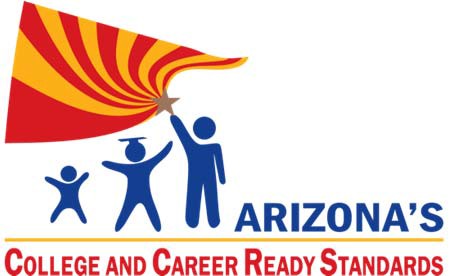 Arizona’s College and Career Ready StandardsEnglish Language Arts and Literacyin History/Social Studies, Science, and Technical SubjectsKindergarten – 12th GradeARIZONA DEPARTMENT OF EDUCATIONHIGH ACADEMIC STANDARDS FOR STUDENTSState Board Approved June 2010 October 2013 PublicationTable of ContentsINTRODUCTIONArizona’s College and Career Ready Standards – English Language Arts and Literacy in History/Social Studies, Science, and Technical Subjects (“the Standards”) are the culmination of an extended, broad‐based effort to fulfill the charge issued by the states to create the next generation of K–12 standards in order to help ensure that all students are college and career ready in literacy no later than the end of high school.The present work, led by the Council of Chief State School Officers (CCSSO) and the National Governors Association (NGA), builds on the foundation laid by states in their decades‐long work on crafting high‐quality education standards. The Standards also draw on the most important international models as well as research and input from numerous sources, including state departments of education, scholars, assessment developers, professional organizations, educators from kindergarten through college,  parents, students, and other members of the public. In their design and content, refined through successive drafts and numerous rounds of feedback, the Standards represent a synthesis of the best elements of standards‐related work to date and an important advance over that previous work.As specified by CCSSO and NGA, the Standards are (1) research and evidence based, (2) aligned with college and work expectations, (3) rigorous, and (4) internationally benchmarked. A particular standard was included in the document only when the best available evidence indicated that its mastery was essential for college and career readiness in a twenty‐first‐century, globally competitive society. The Standards are intended to be a living work; as new and better evidence emerges, the Standards will be revised accordingly.The Standards are an extension of a prior initiative led by CCSSO and NGA to develop College and Career Readiness (CCR) standards in reading, writing, speaking, listening, and language as well as in mathematics. The CCR Reading, Writing, and Speaking and Listening Standards, released in draft form in September 2009, serve, in revised form, as the backbone for the present document. Grade‐specific K–12 standards in reading, writing, speaking, listening, and language translate the broad (and, for the earliest grades, seemingly distant) aims of the CCR standards into age‐ and attainment‐appropriate terms.The Standards set requirements not only for English language arts (ELA) but also for literacy in history/social studies, science, and technical subjects. Just as students must learn to read, write, speak, listen, and use language effectively in a variety of content areas, so too must the Standards specify the literacy skills and understandings required for college and career readiness in multiple disciplines. Literacy standards for grade 6 and above are predicated on teachers of ELA, history/social studies, science, and technical subjects using their content area expertise to help students meet the particular challenges of reading, writing, speaking, listening, and language in their respective fields. It is important to note that the 6–12 literacy standards in history/social studies, science, and technical subjects are not meant to replace content standards in those areas but rather to supplement them. States may incorporate these standards into their standards for those subjects or adopt them as content area literacy standards.As a natural outgrowth of meeting the charge to define college and career readiness, the Standards also lay out a vision of what it means to be a literate person in the twenty‐ first century. Indeed, the skills and understandings students are expected to demonstrate have wide applicability outside the classroom or workplace. Students who meet the Standards readily undertake the close, attentive reading that is at the heart of understanding and enjoying complex works of literature. They habitually perform the critical reading necessary to pick carefully through the staggering amount of information available today in print and digitally. They actively seek the wide, deep, and thoughtful engagement with high‐quality literary and informational texts that builds knowledge, enlarges experience, and broadens worldviews. They reflexively demonstrate the cogent reasoning and use of evidence that is essential to both private deliberation and responsible citizenship in a democratic republic. In short, students who meet the Standards develop the skills in reading, writing, speaking, and listening that are the foundation for any creative and purposeful expression in language.Key Design ConsiderationsCCR and grade‐specific standardsThe CCR standards anchor the document and define general, cross‐disciplinary literacy expectations that must be met for students to be prepared to enter college and workforce training programs ready to succeed. The K–12 grade‐specific standards define end‐of‐year expectations and a cumulative progression designed to enable students to               meet college and career readiness expectations no later than the end of high school. The CCR and high school (grades 9–12) standards work in tandem to define the college and career readiness line—the former providing broad standards and the latter providing additional specificity. Hence, both should be considered when developing college and career readiness assessments.Students advancing through the grades are expected to meet each year’s grade‐specific standards, retain or further develop skills and understandings mastered in preceding grades, and work steadily toward meeting the more general expectations described by the CCR standards.Grade levels for K–8; grade bands for 9–10 and 11–12The Standards use individual grade levels in kindergarten through grade 8 to provide useful specificity; the Standards use two‐year bands in grades 9–12 to allow schools, districts, and states flexibility in high school course design.A focus on results rather than meansBy emphasizing required achievements, the Standards leave room for teachers, curriculum developers, and states to determine how those goals should be reached and what additional topics should be addressed. Thus, the Standards do not mandate such things as a particular writing process or the full range of metacognitive strategies that students may need to monitor and direct their thinking and learning. Teachers are thus free to provide students with whatever tools and knowledge their professional judgment and experience identify as most helpful for meeting the goals set out in the Standards.An integrated model of literacyAlthough the Standards are divided into Reading, Writing, Speaking and Listening, and Language strands for conceptual clarity, the processes of communication are closely connected, as reflected throughout this document. For example, writing standard 9 requires that students be able to write about what they read. Likewise, Speaking and Listening standard 4 sets the expectation that students will share findings from their research.Research and media skills blended into the Standards as a wholeTo be ready for college, workforce training, and life in a technological society, students need the ability to gather, comprehend, evaluate, synthesize, and report on information and ideas, to conduct original research in order to answer questions or solve problems, and to analyze and create a high volume and extensive range of print and nonprint texts in media forms old and new. The need to conduct research and to produce and consume media is embedded into every aspect of today’s curriculum. In like fashion, research and media skills and understandings are embedded throughout the Standards rather than treated in a separate section.Shared responsibility for students’ literacy developmentThe Standards insist that instruction in reading, writing, speaking, listening, and language is a shared responsibility within the school. The K–5 standards include expectations for reading, writing, speaking, listening, and language applicable to a range of subjects, including but not limited to ELA. The grades 6–12 standards are divided into two sections,  one for ELA and the other for history/social studies, science, and technical subjects. This division reflects the unique, time‐honored place of ELA teachers in developing students’ literacy skills while at the same time recognizing that teachers in other areas must have a role in this development as well.Part of the motivation behind the interdisciplinary approach to literacy promulgated by the Standards is extensive research establishing the need for college and career ready students to be proficient in reading complex informational text independently in a variety of content areas. Most of the required reading in college and workforce training programs is informational in structure and challenging in content; postsecondary education programs typically provide students with both a higher volume of such reading than is generally required in K–12 schools and comparatively little scaffolding.The Standards are not alone in calling for a special emphasis on informational text. The 2009 reading framework of the National Assessment of Educational Progress (NAEP) requires a high and increasing proportion of informational text on its assessment as students advance through the grades.Distribution of Literary and Informational Passages by Grade in the 2009 NAEP Reading FrameworkSource: National Assessment Governing Board. (2008). Reading framework for the 2009 National Assessment of Educational Progress. Washington, DC: U.S. Government Printing Office.The Standards aim to align instruction with this framework so that many more students than at present can meet the requirements of college and career readiness. In K–5, the Standards follow NAEP’s lead in balancing the reading of literature with the reading of informational texts, including texts in history/social studies, science, and technical subjects. In accord with NAEP’s growing emphasis on informational texts in the higher grades, the Standards demand that a significant amount of reading of informational texts take place in and outside the ELA classroom. Fulfilling the Standards for 6–12 ELA requires much greater attention to a specific category of informational text—literary nonfiction—than has been traditional. Because the ELA classroom must focus on literature (stories, drama, and poetry) as well as literary nonfiction, a great deal ofinformational reading in grades 6–12 must take place in other classes if the NAEP assessment framework is to be matched instructionally.1 To measure students’ growth towardcollege and career readiness, assessments aligned with the Standards should adhere to the distribution of texts across grades cited in the NAEP framework.NAEP likewise outlines a distribution across the grades of the core purposes and types of student writing. The 2011 NAEP framework, like the Standards, cultivates the development of three mutually reinforcing writing capacities: writing to persuade, to explain, and to convey real or imagined experience. Evidence concerning the demands of college and career readiness gathered during development of the Standards concurs with NAEP’s shifting emphases; standards for grades 9–12 describe writing in all three forms, but, consistent with NAEP, the overwhelming focus of writing throughout high school should be on arguments and informative/explanatory texts.2Distribution of Communicative Purposes by Grade in the 2011 NAEP Writing FrameworkSource: National Assessment Governing Board. (2007). Writing framework for the 2011 National Assessment of Educational Progress, pre‐publication edition. Iowa City, IA: ACT, Inc.It follows that writing assessments aligned with the Standards should adhere to the distribution of writing purposes across grades outlined by NAEP.1The percentages on the table reflect the sum of student reading, not just reading in ELA settings. Teachers of senior English classes, for example, are not required to devote 70 percent of reading to informational texts.Rather, 70 percent of student reading across the grade should be informational.2As with reading, the percentages in the table reflect the sum of student writing, not just writing in ELA settings.Focus and coherence in instruction and assessmentWhile the Standards delineate specific expectations in reading, writing, speaking, listening, and language, each standard need not be a separate focus for instruction and assessment. Often, several standards can be addressed by a single rich task. For example, when editing writing, students address Writing standard 5 (“Develop and strengthen writing as needed by planning, revising, editing, rewriting, or trying a new approach”) as well as Language standards 1–3 (which deal with conventions of Standard English and knowledge of language). When drawing evidence from literary and informational texts per Writing standard 9, students are also demonstrating their comprehension skill in relation to specific standards in Reading. When discussing something they have read or written, students are also demonstrating their speaking and listening skills. The CCR anchor standards themselves provide another source of focus and coherence.The same ten CCR anchor standards for Reading apply to both literary and informational texts, including texts in history/social studies, science, and technical subjects. The ten CCR anchor standards for Writing cover numerous text types and subject areas. This means that students can develop mutually reinforcing skills and exhibit mastery of standards for reading and writing across a range of texts and classrooms.What Is Not Covered by the StandardsThe Standards should be recognized for what they are not as well as what they are. The most important intentional design limitations are as follows:The Standards define what all students are expected to know and be able to do, not how teachers should teach. For instance, the use of play with young children is not specified by the Standards, but it is welcome as a valuable activity in its own right and as a way to help students meet the expectations in this document. Furthermore, while the Standards make references to some particular forms of content, including mythology, foundational U.S. documents, and Shakespeare, they do not—indeed, cannot—enumerate all or even most of the content that students should learn. The Standards must therefore be complemented by a well‐developed, content‐rich curriculum consistent with the expectations laid out in this document.While the Standards focus on what is most essential, they do not describe all that can or should be taught. A great deal is left to the discretion of teachers and curriculum developers. The aim of the Standards is to articulate the fundamentals, not to set out an exhaustive list or a set of restrictions that limits what can be taught beyond what is specified herein.The Standards do not define the nature of advanced work for students who meet the Standards prior to the end of high school. For those students, advanced work in such areas as literature, composition, language, and journalism should be available. This work should provide the next logical step up from the college and career readiness baseline established here.The Standards set grade‐specific standards but do not define the intervention methods or materials necessary to support students who are well below or well above grade‐level expectations. No set of grade‐specific standards can fully reflect the great variety in abilities, needs, learning rates, and achievement levels of students in any given classroom. However, the Standards do provide clear signposts along the way to the goal of college and career readiness for all students.It is also beyond the scope of the Standards to define the full range of supports appropriate for English language learners and for students with special needs. At the same time, all students must have the opportunity to learn and meet the same high standards if they are to access the knowledge and skills necessary in their post‐high school lives.Each grade will include students who are still acquiring English. For those students, it is possible to meet the standards in reading, writing, speaking, and listening without displaying native‐like control of conventions and vocabulary.The Standards should also be read as allowing for the widest possible range of students to participate fully from the outset and as permitting appropriate accommodations to ensure maximum participation of students with special education needs. For example, for students with disabilities reading should allow for the use of Braille, screen‐reader technology, or other assistive devices, while writing should include the use of a scribe, computer, or speech‐to‐text technology. In a similar vein, speaking and listening should be interpreted broadly to include sign language.While the ELA and content area literacy components described herein are critical to college and career readiness, they do not define the whole of such readiness. Students require a wide‐ranging, rigorous academic preparation and, particularly in the early grades, attention to such matters as social, emotional, and physical development and approaches to learning. Similarly, the Standards define literacy expectations in history/social studies, science, and technical subjects, but literacy standards in other areas, such as mathematics and health education, modeled on those in this document are strongly encouraged to facilitate a comprehensive, school wide literacy program.Students Who Are College and Career Ready in Reading, Writing, Speaking, Listening, and LanguageThe descriptions that follow are not standards themselves but instead offer a portrait of students who meet the standards set out in this document. As students advance through the grades and master the standards in reading, writing, speaking, listening, and language, they are able to exhibit with increasing fullness and regularity these capacities of the literate individual.They demonstrate independence.Students can, without significant scaffolding, comprehend and evaluate complex texts across a range of types and disciplines, and they can construct effective arguments and convey intricate or multifaceted information. Likewise, students are able independently to discern a speaker’s key points, request clarification, and ask relevant questions. They build on others’ ideas, articulate their own ideas, and confirm they have been understood. Without prompting, they demonstrate command of Standard English and acquire and use a wide‐ranging vocabulary. More broadly, they become self‐directed learners, effectively seeking out and using resources to assist them, including teachers, peers, and print and digital reference materials.They build strong content knowledge.Students establish a base of knowledge across a wide range of subject matter by engaging with works of quality and substance. They become proficient in new areas through research and study. They read purposefully and listen attentively to gain both general knowledge and discipline‐specific expertise. They refine and share their knowledge through writing and speaking.They respond to the varying demands of audience, task, purpose, and discipline.Students adapt their communication in relation to audience, task, purpose, and discipline. They set and adjust purpose for reading, writing, speaking, listening, and language use as warranted by the task. They appreciate nuances, such as how the composition of an audience should affect tone when speaking and how the connotations of words affect meaning. They also know that different disciplines call for different types of evidence (e.g., documentary evidence in history, experimental evidence in science).They comprehend as well as critique.Students are engaged and open‐minded—but discerning—readers and listeners. They work diligently to understand precisely what an author or speaker is saying, but they also question an author’s or speaker’s assumptions and premises and assess the veracity of claims and the soundness of reasoning. They value evidence. Students cite specific evidence when offering an oral or written interpretation of a text. They use relevant evidence when supporting their own points in writing and speaking, making their reasoning clear to the reader or listener, and they constructively evaluate others’ use of evidence.They use technology and digital media strategically and capably.Students employ technology thoughtfully to enhance their reading, writing, speaking, listening, and language use. They tailor their searches online to acquire useful information efficiently, and they integrate what they learn using technology with what they learn offline. They are familiar with the strengths and limitations of various technological tools and mediums and can select and use those best suited to their communication goals.They come to understand other perspectives and cultures.Students appreciate that the twenty‐first‐century classroom and workplace are settings in which people from often widely divergent cultures and who represent diverse experiences and perspectives must learn and work together. Students actively seek to understand other perspectives and cultures through reading and listening, and they are able to communicate effectively with people of varied backgrounds. They evaluate other points of view critically and constructively. Through reading great classic and contemporary works of literature representative of a variety of periods, cultures, and worldviews, students can vicariously inhabit worlds and have experiences much different than their own.How to Read This DocumentOverall Document OrganizationThe Standards comprise three main sections: a comprehensive K–5 section and two content area–specific sections for grades 6–12, one for ELA and one for history/social studies, science, and technical subjects. Three appendices accompany the main document.Each section is divided into strands. K–5 and 6–12 ELA have Reading, Writing, Speaking and Listening, and Language strands; the 6–12 history/social studies, science, and technical subjects section focuses on Reading and Writing. Each strand is headed by a strand‐specific set of College and Career Readiness Anchor Standards that is identical across all grades and content areas.Standards for each grade within K–8 and for grades 9–10 and 11–12 follow the CCR anchor standards in each strand. Each grade‐specific standard (as these standards are collectively referred to) corresponds to the same‐numbered CCR anchor standard. Put another way, each CCR anchor standard has an accompanying grade‐specific standard translating the broader CCR statement into grade‐appropriate end‐of‐year expectations.Individual CCR anchor standards can be identified by their strand, CCR status, and number (R.CCR.6, for example). Individual grade‐specific standards can be identified by their strand, grade, and number (or number and letter, where applicable), so that RI.4.3, for example, stands for Reading, Informational Text, grade 4, standard 3 and W.5.1a stands for Writing, grade 5, standard 1a. Strand designations can be found in brackets alongside the full strand title.Who is responsible for which portion of the Standards?A single K–5 section lists standards for reading, writing, speaking, listening, and language across the curriculum, reflecting the fact that most or all of the instruction students in these grades receive comes from one teacher. Grades 6–12 are covered in two content area‐specific sections, the first for the English language arts teacher and the second for teachers of history/social studies, science, and technical subjects. Each section uses the same CCR anchor standards but also includes grade‐specific standards tuned to the literacy requirements of the particular discipline(s).Key Features of the StandardsReading: Text complexity and the growth of comprehensionThe Reading standards place equal emphasis on the sophistication of what students read and the skill with which they read. Standard 10 defines a grade‐by‐grade “staircase” of increasing text complexity that rises from beginning reading to the college and career readiness level. Whatever they are reading, students must also show a steadily growing ability to discern more from and make fuller use of text, including making an increasing number of connections among ideas and between texts, considering a wider range of textual evidence, and becoming more sensitive to inconsistencies, ambiguities, and poor reasoning in texts.Writing: Text types, responding to reading, and researchThe Standards acknowledge the fact that whereas some writing skills, such as the ability to plan, revise, edit, and publish, are applicable to many types of writing; other skills are more properly defined in terms of specific writing types: arguments, informative/explanatory texts, and narratives. Standard 9 stresses the importance of the writing‐reading connection by requiring students to draw upon and write about evidence from literary and informational texts. Because of the centrality of writing to most forms of inquiry, research standards are prominently included in this strand, though skills important to research are infused throughout the document.Speaking and Listening: Flexible communication and collaborationIncluding but not limited to skills necessary for formal presentations, the Speaking and Listening standards require students to develop a range of broadly useful oral communication and interpersonal skills. Students must learn to work together, express and listen carefully to ideas, integrate information from oral, visual, quantitative, and media sources, evaluate what they hear, use media and visual displays strategically to help achieve communicative purposes, and adapt speech to context and task.Language: Conventions, effective use, and vocabularyThe Language standards include the essential “rules” of standard written and spoken English, but they also approach language as a matter of craft and informed choice among alternatives. The vocabulary standards focus on understanding words and phrases, their relationships, and their nuances and on acquiring new vocabulary, particularly general academic and domain‐specific words and phrases.Arizona Reading Standards – English Language Arts – Literature and Informational Text K–5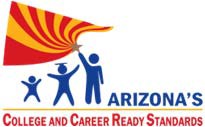 KINDERGARTEN – 5TH GRADEARIZONA READING STANDARDS – LITERATURE AND INFORMATIONAL TEXTCollege and Career Readiness Anchor Standards for ReadingThe K–5 standards on the following pages define what students should understand and be able to do by the end of each grade. They correspond to the College and Career Readiness (CCR) anchor standards below by number. The CCR and grade‐specific standards are necessary complements—the former providing broad standards and the latter providing additional specificity—that together define the skills and understandings that all students must demonstrate.Key Ideas and DetailsRead closely to determine what the text says explicitly and to make logical inferences from it; cite specific textual evidence when writing or speaking to support conclusions drawn from the text.Determine central ideas or themes of a text and analyze their development; summarize the key supporting details and ideas.Analyze how and why individuals, events, and ideas develop and interact over the course of a text.Craft and StructureInterpret words and phrases as they are used in a text, including determining technical, connotative, and figurative meanings, and analyze how specific word choices shape meaning or tone.Analyze the structure of texts, including how specific sentences, paragraphs, and larger portions of the text (e.g., a section, chapter, scene, or stanza) relate to each other and the whole.Assess how point of view or purpose shapes the content and style of a text.Integration of Knowledge and IdeasIntegrate and evaluate content presented in diverse media and formats, including visually and quantitatively, as well as in words.*Delineate and evaluate the argument and specific claims in a text, including the validity of the reasoning as well as the relevance and sufficiency of the evidence.Analyze how two or more texts address similar themes or topics in order to build knowledge or to compare the approaches the authors take.Range of Reading and Level of Text ComplexityRead and comprehend complex literary and informational texts independently and proficiently.NOTE ON RANGE AND CONTENT OF STUDENT READINGTo build a foundation for college and careerreadiness, students must read widely and deeply from among a broad range of high‐ quality, increasingly challenging literary and informational texts. Through extensive reading of stories, dramas, poems, and myths and exposure to visual media from diverse cultures and different time periods, students gain literary and cultural knowledge as well as familiarity with various text structures and elements. By reading texts in history/social studies, science, and other disciplines, students build a foundation of knowledge in these fields that will also give them the background to be better readers in all content areas.Students can only gain this foundation when the curriculum is intentionally and coherently structured to develop rich content knowledge within and across grades. Students also acquire the habits of reading independently and closely, which are essential to their future success.Please see "Research to Build and Present Knowledge" in Writing and "Comprehension and Collaboration" in Speaking and Listening for additional standards relevant to gathering, assessing, and applying information fromprint and digital sources.Reading Standards for Literature K–2The following standards offer a focus for instruction each year and help ensure that students gain adequate exposure to a range of texts and tasks. Rigor is also infused through the requirement that students read increasingly complex texts through the grades. Students advancing through the grades are expected to meet each year’s grade‐specific standards and retain or further develop skills and understandings mastered in preceding grades.1.	With prompting and support, ask and answer questions about key details in a text. (K.RL.1)1.	Ask and answer questions about key details in a text.(1.RL.1)1.	Ask and answer such questions as who, what, where, when, why, and how to demonstrate understanding of10.  Actively engage in group reading activities with purpose and understanding. (K.RL.10)10.  With prompting and support, read prose and poetry of appropriate complexity for grade 1. (1.RL.10)10.  By the end of the year, read and comprehend literature, including stories and poetry, in the grades 2–3 text complexity band proficiently, with scaffolding 	as needed at the high end of the range. (2.RL.10) 	Reading Standards for Literature 3–5The following standards offer a focus for instruction each year and help ensure that students gain adequate exposure to a range of texts and tasks. Rigor is also infused through the requirement that students read increasingly complex texts through the grades. Students advancing through the grades are expected to meet each year’s grade‐specific standards 	Herculean). (4.RL.4) 	5.	Refer to parts of stories, dramas, and poems when writing or speaking about a text, using terms such as chapter, scene, and stanza; describe how each successive part builds on earlier sections. (3.RL.5)5.	Explain major differences between poems, drama, and prose, and refer to the structural elements of poems (e.g., verse, rhythm, meter) and drama (e.g., casts of characters, settings, descriptions, dialogue, stage directions) when writing or speaking about a5.	Explain how a series of chapters, scenes, or stanzas fits together to provide the overall structure of a particular story, drama, or poem. (5.RL.5) 	text. (4.RL.5) 	 	(4.RL.10) 	Reading Standards for Informational Text K–21.	With prompting and support, ask and answer questions about key details in a text. (K.RI.1)1.	Ask and answer questions about key details in a text.(1.RI.1)Ask and answer such questions as who, what, where, when, why, and how to demonstrate understanding 	of key details in a text. (2.RI.1) 	With prompting and support, identify the main topic and retell key details of a text. (K.RI.2)2.	Identify the main topic and retell key details of a text.(1.RI.2)2.	Identify the main topic of a multiparagraph text as well as the focus of specific paragraphs within thefunctional texts, including history/social studies, science, and technical texts, in the grades 2–3 text complexity band proficiently, with scaffolding as needed at the high end of the 	range. (AZ.2.RI.10) 	Reading Standards for Informational Text 3–5Ask and answer questions to demonstrate understanding of a text, referring explicitly to the text as the basis for the answers. (3.RI.1)Determine the main idea of a text; recount the key details and explain how they support the main idea. (3.RI.2)Describe the relationship between a series of historical events, scientific ideas or concepts, or steps in technical procedures in a text, using language that pertains to time, sequence, and cause/effect. (3.RI.3)Refer to details and examples in a text when explaining what the text says explicitly and when drawing inferences from the text. (4.RI.1)Determine the main idea of a text and explain how it is supported by key details; summarize the text. (4.RI.2)Explain events, procedures, ideas, or concepts in a historical, scientific, or technical text, including what happened and why, based on specific information in the text. (4.RI.3)Quote accurately from a text when explaining what the text says explicitly and when drawing inferences from the text. (5.RI.1)Determine two or more main ideas of a text and explain how they are supported by key details; summarize the text. (5.RI.2)Explain the relationships or interactions between two or more individuals, events, ideas, or concepts in a historical, scientific, or technical text based on specific information in the text. (5.RI.3)Determine the meaning of general academic and domain‐specific words and phrases in a text relevant to a grade 3 topic or subject area. (3.RI.4)Use text features and search tools (e.g., key words, sidebars, hyperlinks) to locate information relevant to a given topic efficiently. (3.RI.5)Distinguish their own point of view from that of the author of a text. (3.RI.6)Integration of Knowledge and IdeasUse information gained from illustrations (e.g., maps, photographs) and the words in a text to demonstrate understanding of the text (e.g., where, when, why, and how key events occur). (3.RI.7)Determine the meaning of general academic and domain‐specific words or phrases in a text relevant to a grade 4 topic or subject area. (4.RI.4)Describe the overall structure (e.g., chronology, comparison, cause/effect, and problem/solution) of events, ideas, concepts, or information in a text or part of a text. (4.RI.5)Compare and contrast a firsthand and secondhand account of the same event or topic; describe the differences in focus and the information provided. (4.RI.6)Interpret information presented visually, orally, or quantitatively (e.g., in charts, graphs, diagrams, time lines, animations, or interactive elements on Web pages) and explain how the information contributes to an understanding of the text in which it appears.Determine the meaning of general academic and domain‐specific words and phrases in a text relevant to a grade 5 topic or subject area. (5.RI.4)Compare and contrast the overall structure (e.g., chronology, comparison, cause/effect, and problem/solution) of events, ideas, concepts, or information in two or more texts. (5.RI.5)Analyze multiple accounts of the same event or topic, noting important similarities and differences in the point of view they represent. (5.RI.6)Draw on information from multiple print or digital sources, demonstrating the ability to locate an answer to a question quickly or to solve a problem efficiently. (5.RI.7) 	(4.RI.7) 	Describe the logical connection between particular sentences and paragraphs in a text (e.g., comparison, cause/effect, first/second/third in a sequence).8.	Explain how an author uses reasons and evidence to support particular points in a text. (4.RI.8)8.	Explain how an author uses reasons and evidence to support particular points in a text, identifying which reasons and evidence support which point(s). (5.RI.8) 	(3.RI.8) 	 	range. (AZ.4.RI.10) 	KINDERGARTEN – 5TH GRADEARIZONA READING STANDARDS – FOUNDATIONAL SKILLSReading Standards: Foundational SkillsThese standards are directed toward fostering students’ understanding and working knowledge of concepts of print, the alphabetic principle, and other basic conventions of the English writing system. These foundational skills are not an end in and of themselves; rather, they are necessary and important components of an effective, comprehensive reading program designed to develop proficient readers with the capacity to comprehend texts across a range of types and disciplines. Instruction should be differentiated; good readers will need much less practice with these concepts than struggling readers will. The point is to teach students what they need to learn and not what they already know—to discern     when particular children or activities warrant more or less attention.Note: In kindergarten, children are expected to demonstrate increasing awareness and competence in the areas that follow.Kindergarteners:	Grade 1 students:Print ConceptsDemonstrate understanding of the organization and basic features of print.Follow words from left to right, top to bottom, and page by page.Recognize that spoken words are represented in written language by specific sequences of letters.Understand that words are separated by spaces in print.Recognize and name all upper‐ and lowercase letters of the alphabet. (K.RF.1) Phonological AwarenessDemonstrate understanding of spoken words, syllables, and sounds (phonemes).Recognize and produce rhyming words.Count, pronounce, blend, and segment syllables in spoken words. Blend and segment onsets and rimes of single‐syllable spoken words.Isolate and pronounce the initial, medial vowel, and final sounds (phonemes) in three‐phoneme (consonant‐vowel‐consonant, or CVC) words.* (This does not include CVCs ending with /l/, /r/, or /x/.)Add or substitute individual sounds (phonemes) in simple, one‐syllable words to make new words. (K.RF.2)Demonstrate understanding of the organization and basic features of print.Recognize the distinguishing features of a sentence (e.g., first word, capitalization, ending punctuation). (1.RF.1)Demonstrate understanding of spoken words, syllables, and sounds (phonemes).Distinguish long from short vowel sounds in spoken single‐syllable words.Orally produce single‐syllable words by blending sounds (phonemes), including consonant blends.Isolate and pronounce initial, medial vowel, and final sounds (phonemes) in spoken single‐syllable words.Segment spoken single‐syllable words into their complete sequence of individual sounds (phonemes). (1.RF.2)* Words, syllables, or phonemes written in /slashes/refer to their pronunciation or phonology. Thus, /CVC/ is a word with three phonemes regardless of the number of letters in the spelling of the word.Reading Standards: Foundational Skills K–2These standards are directed toward fostering students’ understanding and working knowledge of concepts of print, the alphabetic principle, and other basic conventions of the English writing system. These foundational skills are not an end in and of themselves; rather, they are necessary and important components of an effective, comprehensive reading program designed to develop proficient readers with the capacity to comprehend texts across a range of types and disciplines. Instruction should be differentiated; good readers will need much less practice with these concepts than struggling readers will. The point is to teach students what they need to learn and not what they already know—to discern     when particular children or activities warrant more or less attention.Note: In kindergarten, children are expected to demonstrate increasing awareness and competence in the areas that follow.4.	Read emergent‐reader texts with purpose and understanding. (K.RF.4)Read with sufficient accuracy and fluency to support comprehension.Read on‐level text with purpose and understanding.Read on‐level text orally with accuracy, appropriate rate, and expression on successive readings.Use context to confirm or self‐correct word recognition and understanding, rereading as necessary. (1.RF.4)Read with sufficient accuracy and fluency to support comprehension.Read on‐level text with purpose and understanding.Read on‐level text orally with accuracy, appropriate rate, and expression on successive readings.Use context to confirm or self‐correct word recognition and understanding, rereading as necessary. (2.RF.4)Reading Standards: Foundational Skills 3–5These standards are directed toward fostering students’ understanding and working knowledge of concepts of print, the alphabetic principle, and other basic conventions of the English writing system. These foundational skills are not an end in and of themselves; rather, they are necessary and important components of an effective, comprehensive reading program designed to develop proficient readers with the capacity to comprehend texts across a range of types and disciplines. Instruction should be differentiated; good readers will need much less practice with these concepts than struggling readers will. The point is to teach students what they need to learn and not what they already know—to discern     when particular children or activities warrant more or less attention.4.	Read with sufficient accuracy and fluency to support comprehension.4.	Read with sufficient accuracy and fluency to support comprehension.Read with sufficient accuracy and fluency to support comprehension.KINDERGARTEN – 5TH GRADE ARIZONA WRITING STANDARDSCollege and Career Readiness Anchor Standards for WritingThe K–5 standards on the following pages define what students should understand and be able to do by the end of each grade. They correspond to the College and Career Readiness (CCR) anchor standards below by number. The CCR and grade‐specific standards are necessary complements—the former providing broad standards and the latter providing additional specificity—that together define the skills and understandings that all students must demonstrate.Text Types and PurposesWrite arguments to support claims in an analysis of substantive topics or texts, using valid reasoning and relevant and sufficient evidence.Write informative/explanatory texts to examine and convey complex ideas and information clearly and accurately through the effective selection, organization, and analysis of content.Write narratives to develop real or imagined experiences or events using effective technique, well‐chosen details, and well‐structured event sequences.Production and Distribution of WritingProduce clear and coherent writing in which the development, organization, and style are appropriate to task, purpose, and audience.Develop and strengthen writing as needed by planning, revising, editing, rewriting, or trying a new approach.Use technology, including the Internet, to produce and publish writing and to interact and collaborate with others.Research to Build and Present KnowledgeConduct short as well as more sustained research projects based on focused questions, demonstrating understanding of the subject under investigation.Gather relevant information from multiple print and digital sources, assess the credibility and accuracy of each source, and integrate the information while avoiding plagiarism.Draw evidence from literary or informational texts to support analysis, reflection, and research.Range of WritingWrite routinely over extended time frames (time for research, reflection, and revision) and shorter time frames (a single sitting or a day or two) for a range of tasks, purposes, and audiences.NOTE ON RANGE AND CONTENT OF STUDENT WRITINGTo build a foundation for college and careerreadiness, students need to use writing as a tool for learning and communicating to  offer and support opinions, demonstrate understanding of the subjects they are studying, and convey real and imagined experiences and events. They learn to appreciate that a key purpose of writing is to communicate clearly to an external, sometimes unfamiliar audience, and they begin to adapt the form and content of their writing to accomplish a particular task and purpose. They develop the capacity to build knowledge on a subject through research projects and to respond analytically to literary and informational sources. To meet these goals, students must devote significant time and effort to writing, producing numerous pieces over short and extended time frames throughout the year.Writing Standards K–2The following standards for K–2 offer a focus for instruction each year to help ensure that students gain adequate mastery of a range of skills and applications. Each year in their writing, students should demonstrate increasing sophistication in all aspects of language use, from vocabulary and syntax to the development and organization of ideas, and they should address increasingly demanding content and sources. Students advancing through the grades are expected to meet each year’s grade‐specific standards and retain or further develop skills and understandings mastered in preceding grades. The expected growth in student writing ability is reflected both in the standards themselves and in the collection of 	needed. (1.W.5) 	6.	With guidance and support from adults, explore a variety of digital tools to produce and publish writing, including in collaboration with peers. (K.W.6)6.	With guidance and support from adults, use a variety of digital tools to produce and publish writing, including in collaboration with peers. (1.W.6)6.	With guidance and support from adults, use a variety of digital tools to produce and publish writing, including in collaboration with peers. (2.W.6)(Begins in grade 3) (K.W.10)	10.  (Begins in grade 3) (1.W.10)	10.  (Begins in grade 3) (2.W.10)Writing Standards 3–5The following standards for 3–5 offer a focus for instruction each year to help ensure that students gain adequate mastery of a range of skills and applications. Each year in their writing, students should demonstrate increasing sophistication in all aspects of language use, from vocabulary and syntax to the development and organization of ideas, and they should address increasingly demanding content and sources. Students advancing through the grades are expected to meet each year’s grade‐specific standards and retain or further develop skills and understandings mastered in preceding grades. The expected growth in student writing ability is reflected both in the standards themselves and in the collection of annotated student writing samples in Appendix C. 	related to the opinion presented. (4.W.1) 	KINDERGARTEN – 5TH GRADEARIZONA SPEAKING AND LISTENING STANDARDSCollege and Career Readiness Anchor Standards for Speaking and ListeningThe K–5 standards on the following pages define what students should understand and be able to do by the end of each grade. They correspond to the College and Career Readiness (CCR) anchor standards below by number. The CCR and grade‐specific standards are necessary complements—the former providing broad standards and the latter providing additional specificity—that together define the skills and understandings that all students must demonstrate.Comprehension and CollaborationPrepare for and participate effectively in a range of conversations and collaborations with diverse partners, building on others' ideas and expressing their own clearly and persuasively.Integrate and evaluate information presented in diverse media and formats, including visually, quantitatively, and orally.Evaluate a speaker's point of view, reasoning, and use of evidence and rhetoric.Presentation of Knowledge and IdeasPresent information, findings, and supporting evidence such that listeners can follow the line of reasoning and the organization, development, and style are appropriate to task, purpose, and audience.Make strategic use of digital media and visual displays of data to express information and enhance understanding of presentations.Adapt speech to a variety of contexts and communicative tasks, demonstrating command of formal English when indicated or appropriate.NOTE ON RANGE AND CONTENT OF STUDENT SPEAKING ANDLISTENINGTo build a foundation for college and career readiness, students must have ample opportunities to take part in a variety of rich, structured conversations—as part of a whole class, in small groups, and with a partner. Being productive members of these conversations requires that students contribute accurate, relevant information; respond to and develop what others have said; make comparisons and contrasts; and analyze and synthesize a multitude of ideas in various domains.New technologies have broadened and expanded the role that speaking and listening play in acquiring and sharing knowledge and have tightened their link to other forms of communication. Digital texts confront students with the potential for continually updated content and dynamically changing combinations of words, graphics, images, hyperlinks, and embedded video and audio.Speaking and Listening Standards K–2The following standards for K–2 offer a focus for instruction each year to help ensure that students gain adequate mastery of a range of skills and applications. Students advancing6.	Speak audibly and express thoughts, feelings, and ideas clearly. (K.SL.6)6.	Produce complete sentences when appropriate to task and situation. (See grade 1 Language standard 1 for specific expectations.) (1.SL.6)6.	Produce complete sentences when appropriate to task and situation in order to provide requested detail or clarification. (See grade 2 Language 	standards 1 and 3 specific expectations.) (2.SL.6) 	Speaking and Listening Standards 3–5The following standards for 3–5 offer a focus for instruction each year to help ensure that students gain adequate mastery of a range of skills and applications. Students advancing through the grades are expected to meet each year’s grade‐specific standards and retain or further develop skills and understandings mastered in preceding grades.2.	Determine the main ideas and supporting details of a text read aloud or information presented in diverse media and formats, including visually, quantitatively,2.	Paraphrase portions of a text read aloud or information presented in diverse media and formats, including visually, quantitatively, and orally. (4.SL.2)2.	Summarize a written text read aloud or information presented in diverse media and formats, including visually, quantitatively, and orally. (5.SL.2) 	and orally. (3.SL.2) 	Create engaging audio recordings of stories or poems that demonstrate fluid reading at an understandable pace; add visual displays when appropriate to emphasize or enhance certain facts or details. (3.SL.5)Speak in complete sentences when appropriate to task and situation in order to provide requested detail or clarification. (See grade 3 Language standards 1 and 3 for specific expectations.) (3.SL.6)Add audio recordings and visual displays to presentations when appropriate to enhance the development of main ideas or themes. (4.SL.5)Differentiate between contexts that call for formal English (e.g., presenting ideas) and situations where informal discourse is appropriate (e.g., small‐group discussion); use formal English when appropriate to task and situation. (See grade 4 Language standards 1 and 3 for specific expectations.) (4.SL.6)Include multimedia components (e.g., graphics, sound) and visual displays in presentations when appropriate to enhance the development of main ideas or themes. (5.SL.5)Adapt speech to a variety of contexts and tasks, using formal English when appropriate to task and situation. (See grade 5 Language standards 1 and 3 for specific expectations.) (5.SL.6)KINDERGARTEN – 5TH GRADE ARIZONA LANGUAGE STANDARDSCollege and Career Readiness Anchor Standards for LanguageThe K–5 standards on the following pages define what students should understand and be able to do by the end of each grade. They correspond to the College and Career Readiness (CCR) anchor standards below by number. The CCR and grade‐specific standards are necessary complements—the former providing broad standards and the latter providing additional specificity—that together define the skills and understandings that all students must demonstrate.Conventions of Standard EnglishDemonstrate command of the conventions of Standard English grammar and usage when writing or speaking.Demonstrate command of the conventions of Standard English capitalization, punctuation, and spelling when writing.Knowledge of LanguageApply knowledge of language to understand how language functions in different contexts, to make effective choices for meaning or style, and to comprehend more fully when reading or listening.Vocabulary Acquisition and UseDetermine or clarify the meaning of unknown and multiple‐meaning words and phrases by using context clues, analyzing meaningful word parts, and consulting general and specialized reference materials, as appropriate.Demonstrate understanding of figurative language, word relationships, and nuances in word meanings.6.  Acquire and use accurately a range of general academic and domain‐specific words and phrases sufficient for reading, writing, speaking, and listening at the college and career readiness level; demonstrate independence in gathering vocabulary knowledge when encountering an unknown term important to comprehension or expression.NOTE ON RANGE AND CONTENT OF STUDENT LANGUAGE USETo build a foundation for college and careerreadiness in language, students must gain control over many conventions of Standard English grammar, usage, and mechanics as well as learn other ways to use language to convey meaning effectively. They must also be able to determine or clarify the meaning of grade‐appropriate words encountered through listening, reading, and media use; come to appreciate that words have nonliteral meanings, shadings of meaning, and relationships to other words; and expand their vocabulary in the course of studying content. The inclusion of Language standards in their own strand should not be taken as an indication that skills related to conventions, effective language use, and vocabulary are unimportant to reading, writing, speaking, and listening; indeed, they are inseparable from such contexts.Language Standards K–2The following standards for grades K–2 offer a focus for instruction each year to help ensure that students gain adequate mastery of a range of skills and applications. Students advancing through the grades are expected to meet each year’s grade‐specific standards and retain or further develop skills and understandings mastered in preceding grades.1.	Demonstrate command of the conventions of Standard English grammar and usage when writing or speaking.1.	Demonstrate command of the conventions of Standard English grammar and usage when writing or speaking.1.	Demonstrate command of the conventions of Standard English grammar and usage when writing or speaking. 	supports a main idea or story. (AZ.1.L.1) 	 	meaning of words and phrases. (2.L.4) 	With guidance and support from adults, explore word relationships and nuances in word meanings.Sort common objects into categories (e.g.,5.	With guidance and support from adults, demonstrate understanding of word relationships and nuances in word meanings.Demonstrate understanding of word relationships and nuances in word meanings.Identify real‐life connections between words and 	(1.L.5.) 	Use words and phrases acquired through conversations, reading and being read to, and responding to texts. (K.L.6)6.	Use words and phrases acquired through conversations, reading and being read to, and responding to texts, including using frequently occurring conjunctions to signal simple relationships (e.g., because). (1.L.6)6.	Use words and phrases acquired through conversations, reading and being read to, and responding to texts, including using adjectives and adverbs to describe (e.g., When other kids are happy that makes me happy). (2.L.6)Language Standards 3–5The following standards for grades 3–5 offer a focus for instruction each year to help ensure that students gain adequate mastery of a range of skills and applications. Students advancing through the grades are expected to meet each year’s grade‐specific standards and retain or further develop skills and understandings mastered in preceding grades. Beginning in grade 3, skills and understandings that are particularly likely to require continued attention in higher grades as they are applied to increasingly sophisticated writing and speaking are marked with an asterisk (*). See page 31 in Appendix A for an example of how these skills develop in sophistication.Demonstrate command of the conventions of Standard English grammar and usage when writing or speaking.Explain the function of nouns, pronouns, verbs, adjectives, and adverbs in general and their functions in particular sentences.Form and use regular and irregular plural nouns.Use abstract nouns (e.g., childhood).Form and use regular and irregular verbs.Form and use the simple (e.g., I walked; I walk; I will walk) verb tenses.Ensure subject‐verb and pronoun‐antecedent agreement.Form and use comparative and superlative adjectives and adverbs, and choose between them depending on what is to be modified.Use coordinating and subordinating conjunctions.Produce simple, compound, and complex sentences. (3.L.1)Write multiple sentences in an order thatDemonstrate command of the conventions of Standard English grammar and usage when writing or speaking.Use relative pronouns (who, whose, whom, which, that) and relative adverbs (where, when, why).Form and use the progressive (e.g., I was walking; I am walking; I will be walking) verb tenses.Use modal auxiliaries (e.g., can, may, must) to convey various conditions.Order adjectives within sentences according to conventional patterns (e.g., a small red bag rather than a red small bag).Form and use prepositional phrases.Produce complete sentences, recognizing and correcting inappropriate fragments and run‐ons.Correctly use frequently confused words (e.g., to, too, two; there, their). (4.L.1)Write and organize one or more paragraphs about a topic. (AZ.4.L.1)Demonstrate command of the conventions of Standard English grammar and usage when writing or speaking.Explain the function of conjunctions, prepositions, and interjections in general and their function in particular sentences.Form and use the perfect (e.g., I had walked; I have walked; I will have walked) verb tenses.Use verb tense to convey various times, sequences, states, and conditions.Recognize and correct inappropriate shifts in verb tense.*Use correlative conjunctions (e.g., either/or, neither/nor). (5.L.1)Construct one or more paragraphs that contain:a topic sentence,supporting details,relevant information, andconcluding sentences. (AZ.5.L.1) 	supports a main idea or story. (AZ.3.L.1) 	Demonstrate command of the conventions of Standard English capitalization, punctuation, and spelling when writing.Capitalize appropriate words in titles.Use commas in addresses.Use commas and quotation marks in dialogue.Form and use possessives.Use conventional spelling for high‐frequency and other studied words and for adding suffixes to base words (e.g., sitting, smiled, cries, happiness).Use spelling patterns and generalizations (e.g., word families, position‐based spellings, syllable patterns, ending rules, meaningful word parts) in writing words.Consult reference materials, including beginning dictionaries, as needed to check and correct spellings. (3.L.2)Demonstrate command of the conventions of Standard English capitalization, punctuation, and spelling when writing.Use correct capitalization.Use commas and quotation marks to mark direct speech and quotations from a text.Use a comma before a coordinating conjunction in a compound sentence.Spell grade‐appropriate words correctly, consulting references as needed. (4.L.2)Demonstrate command of the conventions of Standard English capitalization, punctuation, and spelling when writing.Use punctuation to separate items in a series.*Use a comma to separate an introductory element from the rest of the sentence.Use a comma to set off the words yes and no (e.g., Yes, thank you), to set off a tag question from the rest of the sentence (e.g., It’s true, isn’t it?), and to indicate direct address (e.g., Is that you, Steve?).Use underlining, quotation marks, or italics to indicate titles of works.Spell grade‐appropriate words correctly, consulting references as needed. (5.L.2)Use knowledge of language and its conventions when writing, speaking, reading, or listening.Choose words and phrases for effect.Recognize and observe differences between the conventions of spoken and written Standard English. (3.L.3)Use knowledge of language and its conventions when writing, speaking, reading, or listening.Choose words and phrases to convey ideas precisely.Choose punctuation for effect.*Differentiate between contexts that call for formal English (e.g., presenting ideas) and situations where informal discourse is appropriate (e.g., small‐group discussion). (4.L.3)Use knowledge of language and its conventions when writing, speaking, reading, or listening.Expand, combine, and reduce sentences for meaning, reader/listener interest, and style.Compare and contrast the varieties of English (e.g., dialects, registers) used in stories, dramas, or poems. (5.L.3)Determine or clarify the meaning of unknown and multiple‐meaning word and phrases based on grade 3 reading and content, choosing flexibly from a range of strategies.4.	Determine or clarify the meaning of unknown and multiple‐meaning words and phrases based on grade 4 reading and content, choosing flexibly from a range of strategies.4.	Determine or clarify the meaning of unknown and multiple‐meaning words and phrases based on grade 5 reading and content, choosing flexibly from a range of strategies. 	(3.L.4) 	6.	Acquire and use accurately grade‐appropriateconversational, general academic and domain‐ specific words and phrases, including those that signal spatial and temporal relationships (e.g., After dinner that night we went looking for them). (3.L.6)6.	Acquire and use accurately grade‐appropriate generalacademic and domain‐specific words and phrases, including those that signal precise actions, emotions, or states of being (e.g., quizzed, whined, stammered) and that are basic to a particular topic (e.g., wildlife, conservation, and endangered when discussingAcquire and use accurately grade‐appropriate generalacademic and domain‐specific words and phrases, including those that signal contrast, addition, and other logical relationships (e.g., however, although, nevertheless, similarly, moreover, in addition). (5.L.6) 	animal preservation). (4.L.6) 	Language Progressive Skills, by GradeThe following skills, marked with an asterisk (*) in Language standards 1–3, are particularly likely to require continued attention in higher grades as they are applied to increasingly sophisticated writing and speaking.*Subsumed by L.7.3a†Subsumed by L.9–10.1a‡Subsumed by L.11–12.3aStandard 10: Range, Quality, and Complexity of Student Reading K–5Measuring Text Complexity: Three FactorsQualitative evaluation of the text:	Levels of meaning, structure, language conventionality and clarity, and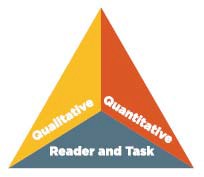 knowledge demandsQuantitative evaluation of the text:	Readability measures and other scores of text complexityMatching reader to text and task:	Reader variables (such as motivation, knowledge, and experiences) andtask variables (such as purpose and the complexity generated by the task assigned and the questions posed)Range of Text Types for K–5Students in K–5 apply the Reading standards to the following range of text types, with texts selected from a broad range of cultures and periods.Literature	Informational TextStories	Dramas	Poetry	Literary Nonfiction and Historical, Scientific and Technical TextIncludes children’s adventure stories, folktales, legends, fables, fantasy, realistic fiction, and mythIncludes staged dialogue and brief familiar scenesIncludes nursery rhymes and the subgenres of the narrative poem, limerick, and free verse poemIncludes biographies and autobiographies; books about history, social studies, science, and the arts; technical texts, including directions, forms, and information displayed in graphs, charts, or maps; and digital sources on a range of topicsTexts Illustrating the Range, Quality, and Complexity of Student Reading K–5*  Read‐aloud**  Read‐alongNote:	Given space limitations, the illustrative texts listed above are meant only to show individual titles that are representative of a wide range of topics and genres. (See  Appendix B for excerpts of these and other texts illustrative of K–5 text complexity, quality, and range.) At a curricular or instructional level, within and across grade levels, texts need to be selected around topics or themes that generate knowledge and allow students to study those topics or themes in depth. On the next page is an example of progressions of texts building knowledge across grade levels.Children at the kindergarten and grade 1 levels should be expected to read texts independently that have been specifically written to correlate to their reading level and their word knowledge. Many of the titles listed above are meant to supplement carefully structured independent reading with books to read along with a teacher or that are read aloud to students to build knowledge and cultivate a joy in reading.Staying on Topic within a Grade and Across GradesStaying on Topic within a Grade and Across GradesHow to Build Knowledge Systematically in English Language Arts K–5Building knowledge systematically in English language arts is like giving children various pieces of a puzzle in each grade that, over time, will form one big picture. At a curricular or instructional level, texts—within and across grade levels—need to be selected around topics or themes that systematically develop the knowledge base of students. Within a grade level, there should be an adequate number of titles on a single topic that would allow children to study that topic for a sustained period. The knowledge children have learned about particular topics in early grade levels should then be expanded and developed in subsequent grade levels to ensure an increasingly deeper understanding of these topics. Children in the upper elementary grades will generally be expected to read these texts independently and reflect on them in writing. However, children in the early grades (particularly K–2) should participate in rich, structured conversations with an adult in response to the written texts that are read aloud, orally comparing and contrasting as well as analyzing and synthesizing, in the manner called for by the Standards.Preparation for reading complex informational texts should begin at the very earliest elementary school grades. What follows is one example that uses domain‐specific nonfiction titles across grade levels to illustrate how curriculum designers and classroom teachers can infuse the English language arts block with rich, age‐appropriate content knowledge and vocabulary in history/social studies, science, and the arts. Having students listen to informational read‐alouds in the early grades helps lay the necessary foundation for students’ reading and understanding of increasingly complex texts on their own in subsequent grades.The Human BodyStudents can begin learning about the human body starting in kindergarten and then review and extend their learning during each subsequent grade.The five senses and associated body partsMy Five Senses by Aliki (1989)Hearing by Maria Rius (1985)Sight by Maria Rius (1985)Smell by Maria Rius (1985)Taste by Maria Rius (1985)Touch by Maria Rius (1985)Taking care of your body: Overview (hygiene, diet, exercise, rest)My Amazing Body: A First Look at Health & Fitness by Pat Thomas (2001)Get Up and Go! by Nancy Carlson (2008)Go Wash Up by Doering Tourville (2008)Sleep by Paul Showers (1997)Fuel the Body by Doering Tourville (2008)Introduction to the systems of the human body and associated body partsUnder Your Skin: Your Amazing Bodyby Mick Manning (2007)Me and My Amazing Body by Joan Sweeney (1999)The Human Body by Gallimard Jeunesse (2007)The Busy Body Book by Lizzy Rockwell (2008)First Encyclopedia of the Human Body by Fiona Chandler (2004)Taking care of your body: Germs, diseases, and preventing illnessGerms Make Me Sick by Marilyn Berger (1995)Tiny Life on Your Body by Christine Taylor‐Butler (2005)Germ Stories by Arthur Kornberg (2007)All About Scabs by Genichiro Yagu (1998)Digestive and excretory systemsWhat Happens to a Hamburger by Paul Showers (1985)The Digestive System by Christine Taylor‐Butler (2008)The Digestive System by Rebecca L. Johnson (2006)The Digestive System by Kristin Petrie (2007)Taking care of your body: Healthy eating and nutritionGood Enough to Eat by Lizzy Rockwell (1999)Showdown at the Food Pyramid by Rex Barron (2004)Muscular, skeletal, and nervous systemsThe Mighty Muscular and Skeletal Systems Crabtree Publishing (2009)Muscles by Seymour Simon (1998)Bones by Seymour Simon (1998)The Astounding Nervous SystemCrabtree Publishing (2009)The Nervous System by Joelle Riley (2004)Circulatory systemThe Heart by Seymour Simon (2006)The Heart and Circulation by Carol Ballard (2005)The Circulatory System by Kristin Petrie (2007)The Amazing Circulatory System by John Burstein (2009)Respiratory systemThe Lungs by Seymour Simon (2007)The Respiratory System by Susan Glass (2004)The Respiratory System by Kristin Petrie (2007)The Remarkable Respiratory Systemby John Burstein (2009)Endocrine systemThe Endocrine System by Rebecca Olien (2006)The Exciting Endocrine System by John Burstein (2009)Arizona’s College and Career Ready Standards – English Language Arts – Literature and Informational Text 6–126TH GRADE – 12TH GRADEARIZONA READING STANDARDS – LITERATURE AND INFORMATIONAL TEXTCollege and Career Readiness Anchor Standards for ReadingThe 6–12 standards on the following pages define what students should understand and be able to do by the end of each grade. They correspond to the College and Career Readiness (CCR) anchor standards below by number. The CCR and grade‐specific standards are necessary complements—the former providing broad standards and the latter providing additional specificity—that together define the skills and understandings that all students must demonstrate.Key Ideas and DetailsRead closely to determine what the text says explicitly and to make logical inferences from it; cite specific textual evidence when writing or speaking to support conclusions drawn from the text.Determine central ideas or themes of a text and analyze their development; summarize the key supporting details and ideas.Analyze how and why individuals, events, and ideas develop and interact over the course of a text.Craft and StructureInterpret words and phrases as they are used in a text, including determining technical, connotative, and figurative meanings, and analyze how specific word choices shape meaning or tone.Analyze the structure of texts, including how specific sentences, paragraphs, and larger portions of the text (e.g., a section, chapter, scene, or stanza) relate to each other and the whole.Assess how point of view or purpose shapes the content and style of a text.Integration of Knowledge and IdeasIntegrate and evaluate content presented in diverse media and formats, including visually and quantitatively, as well as in words.*Delineate and evaluate the argument and specific claims in a text, including the validity of the reasoning as well as the relevance and sufficiency of the evidence.Analyze how two or more texts address similar themes or topics in order to build knowledge or to compare the approaches the authors take.Range of Reading and Level of Text ComplexityRead and comprehend complex literary and informational texts independently and proficiently.NOTE ON RANGE AND CONTENT OF STUDENT READINGTo build a foundation for college and careerreadiness, students must read widely and deeply from among a broad range of high‐ quality, increasingly challenging literary and informational texts. Through extensive reading of stories, dramas, poems, and myths and exposure to visual media from diverse cultures and different time periods, students gain literary and cultural knowledge as well as familiarity with various text structures and elements. By reading texts in history/social studies, science, and other disciplines, students build a foundation of knowledge in these fields that will also give them the background to be better readers in all content areas.Students can only gain this foundation when the curriculum is intentionally and coherently structured to develop rich content knowledge within and across grades. Students also acquire the habits of reading independently and closely, which are essential to their future success.* Please see "Research to Build and Present Knowledge" in Writing and "Comprehension and Collaboration" in Speaking and Listening for additional standards relevant to gathering, assessing, and applying information fromprint and digital sources.Reading Standards for Literature 6–8The following standards offer a focus for instruction each year and help ensure that students gain adequate exposure to a range of texts and tasks. Rigor is also infused through the requirement that students read increasingly complex texts through the grades. Students advancing through the grades are expected to meet each year’s grade‐specific standards5.	Analyze how a particular sentence, chapter, scene, or stanza fits into the overall structure of a text and contributes to the development of the theme,5.	Analyze how a drama or poem’s form or structure (e.g., soliloquy, sonnet) contributes to its meaning. (7.RL.5)Compare and contrast the structure of two or more texts and analyze how the differing structure of each text contributes to its meaning and style. (8.RL.5.) 	setting, or plot. (6.RL.5) 	Explain how an author develops the point of view of the narrator or speaker in a text. (6.RL.6)6.	Analyze how an author develops and contrasts the points of view of different characters or narrators in a text. (7.RL.6)6.	Analyze how differences in the points of view of the characters and the audience or reader (e.g., created through the use of dramatic irony) create such effects as suspense or humor. (8.RL.6)Reading Standards for Literature 9–12The following standards offer a focus for instruction each year and help ensure that students gain adequate exposure to a range of texts and tasks. Rigor is also infused through the requirement that students read increasingly complex texts through the grades. Students advancing through the grades are expected to meet each year’s grade‐specific standards and retain or further develop skills and understandings mastered in preceding grades.The CCR anchor standards and high school grade‐specific standards work in tandem to define college and career readiness expectations—the former providing broad standards and the latter providing additional specificity.1.	Cite strong and thorough textual evidence to support analysis of what the text says explicitly as well as inferences drawn from the text. (9‐10.RL.1)Cite strong and thorough textual evidence to support analysis of what the text says explicitly as well as inferences drawn from the text, including determining where the 	text leaves matters uncertain. (11‐12.RL.1) 	Determine a theme or central idea of a text and analyze in detail its development over the course of the text, including how it emerges and is shaped and refined by specific details; provide an objective summary of the text. (9‐10.RL.2)Determine two or more themes or central ideas of a text and analyze their development over the course of the text, including how they interact and build on one another to produce a complex account; provide an objective summary of the 	text. (11‐12.RL.2) 	Analyze how complex characters (e.g., those with multiple or conflicting motivations) develop over the course of a text, interact with other characters, and advance the plot or develop the theme. (9‐10.RL.3)Analyze the impact of the author’s choices regarding how to develop and relate elements of a story or drama (e.g., where a story is set, how the action is ordered, how the characters are introduced and developed). (11‐12.RL.3)Determine the meaning of words and phrases as they are used in the text, including figurative and connotative meanings; analyze the cumulative impact of specific word choices on meaning and tone (e.g., how the language evokes a sense of time and place; how it sets a formal or informal tone). (9‐10.RL.4)Determine the meaning of words and phrases as they are used in the text, including figurative and connotative meanings; analyze the impact of specific word choices on meaning and tone, including words with multiple meanings or language that is particularly fresh, engaging, or beautiful. (Include Shakespeare as well as other 	authors.) (11‐12.RL.4) 	Analyze how an author’s choices concerning how to structure a text, order events within it (e.g., parallel plots), and manipulate time (e.g., pacing, flashbacks) create such effects as mystery, tension, or surprise. (9‐10.RL.5)Analyze how an author’s choices concerning how to structure specific parts of a text (e.g., the choice of where to begin or end a story, the choice to provide a comedic or tragic resolution) contribute to its overall structure and meaning as well as its 	aesthetic impact. (11‐12.RL.5) 	Analyze a particular point of view or cultural experience reflected in a work of literature from outside the United States, drawing on a wide reading of world literature. (9‐10.RL.6)Analyze a case in which grasping point of view requires distinguishing what is directly stated in a text from what is really meant (e.g., satire, sarcasm, irony, or understatement). (11‐12.RL.6)Analyze the representation of a subject or a key scene in two different artistic mediums, including what is emphasized or absent in each treatment (e.g., Auden’s “Musée des Beaux Arts” and Breughel’s Landscape with the Fall of Icarus). (9‐10.RL.7)Analyze multiple interpretations of a story, drama, or poem (e.g., recorded or live production of a play or recorded novel or poetry); evaluating how each version interprets the source text. (Include at least one play by Shakespeare and one play by an American dramatist.)  (11‐12.RL.7)(Not applicable to literature) (9‐10.RL.8)	8.	(Not applicable to literature) (11‐12.RL.8)Analyze how an author draws on and transforms source material in a specific work (e.g., how Shakespeare treats a theme or topic from Ovid or the Bible or how a later author draws on a play by Shakespeare). (9‐10.RL.9)Demonstrate knowledge of eighteenth‐, nineteenth‐, and early‐twentieth‐century foundational works of American literature, including how two or more texts from the same period treat similar themes or topics. (11‐12.RL.9)By the end of grade 9, read and comprehend literature, including stories, dramas, and poems, in the grades 9–10 text complexity band proficiently, with scaffolding as needed at the high end of the range. (9.RL.10)By the end of grade 10, read and comprehend literature, including stories, dramas, and poems, at the high end of the grades 9–10 text complexity band independently and proficiently. (10.RL.10)10.  By the end of grade 11, read and comprehend literature, including stories, dramas, and poems, in the grades 11–CCR text complexity band proficiently, with scaffolding as needed at the high end of the range. (11.RL.10)By the end of grade 12, read and comprehend literature, including stories, dramas, and poems, at the high end of the grades 11–CCR text complexity band independently and proficiently. (12.RL.10)Reading Standards for Informational Text 6–84.	Determine the meaning of words and phrases as they are used in a text, including figurative, connotative, and technical meanings. (6.RI.4)4.	Determine the meaning of words and phrases as they are used in a text, including figurative, connotative, and technical meanings; analyze the impact of a specific word choice on meaning and tone. (7.RI.4)4.	Determine the meaning of words and phrases as they are used in a text, including figurative, connotative, and technical meanings; analyze the impact of specific word choices on meaning and tone, including 	analogies or allusions to other texts. (8.RI.4) 	 	(7.RI.7) 	Reading Standards for Informational Text 9–12The CCR anchor standards and high school grade‐specific standards work in tandem to define college and career readiness expectations—the former providing broad standards and the latter providing additional specificity.1.	Cite strong and thorough textual evidence to support analysis of what the text says explicitly as well as inferences drawn from the text. (9‐10.RI.1)Cite strong and thorough textual evidence to support analysis of what the text says explicitly as well as inferences drawn from the text, including determining where the 	text leaves matters uncertain. (11‐12.RI.1) 	Determine a central idea of a text and analyze its development over the course of the text, including how it emerges and is shaped and refined by specific details; provide an objective summary of the text. (9‐10.RI.2)Analyze how the author unfolds an analysis or series of ideas or events, including the order in which the points are made, how they are introduced and developed, and the connections that are drawn between them. (9‐10.RI.3)Determine two or more central ideas of a text and analyze their development over the course of the text, including how they interact and build on one another to provide a complex analysis; provide an objective summary of the text. (11‐12.RI.2)Analyze a complex set of ideas or sequence of events and explain how specific individuals, ideas, or events interact and develop over the course of the text. (11‐12.RI.3)Determine the meaning of words and phrases as they are used in a text, including figurative, connotative, and technical meanings; analyze the cumulative impact of specific word choices on meaning and tone (e.g., how the language of a court opinion differs from that of a newspaper). (9‐10.RI.4)Analyze in detail how an author’s ideas or claims are developed and refined by particular sentences, paragraphs, or larger portions of a text (e.g., a section or chapter). (9‐10.RI.5)Determine an author’s point of view or purpose in a text and analyze how an author uses rhetoric to advance that point of view or purpose. (9‐10.RI.6)Determine the meaning of words and phrases as they are used in a text, including figurative, connotative, and technical meanings; analyze how an author uses and refines the meaning of a key term or terms over the course of a text (e.g., how Madison defines faction in Federalist No. 10). (11‐12.RI.4)Analyze and evaluate the effectiveness of the structure an author uses in his or her exposition or argument, including whether the structure makes points clear, convincing, and engaging. (11‐12.RI.5)Determine an author’s point of view or purpose in a text in which the rhetoric is particularly effective, analyzing how style and content contribute to the power, persuasiveness, or beauty of the text. (11‐12.RI.6)Analyze various accounts of a subject told in different mediums (e.g., a person’s life story in both print and multimedia), determining which details are emphasized in each account. (9‐10.RI.7)Delineate and evaluate the argument and specific claims in a text, assessing whether the reasoning is valid and the evidence is relevant and sufficient; identify false statements and fallacious reasoning. (9‐10.RI.8)Integrate and evaluate multiple sources of information presented in different media or formats (e.g., visually, quantitatively) as well as in words in order to address a question or solve a problem. (11‐12.RI.7)Delineate and evaluate the reasoning in seminal U.S. texts, including the application of constitutional principles and use of legal reasoning (e.g., in U.S. Supreme Court majority opinions and dissents) and the premises, purposes, and arguments in 	works of public advocacy (e.g., The Federalist, presidential addresses). (11‐12.RI.8) 	Analyze seminal U.S. documents of historical and literary significance (e.g., Washington’s Farewell Address, the Gettysburg Address, Roosevelt’s Four Freedoms speech, King’s “Letter from Birmingham Jail”), including how they address related themes and concepts. (9‐10.RI.9)Range of Reading and Level of Text ComplexityBy the end of grade 9, read and comprehend literary nonfiction in the grades 9–10 text complexity band proficiently, with scaffolding as needed at the high end of the range. (9‐10.RI.10)By the end of grade 9, read and comprehend informational and functional text, including history/social studies, science, and technical texts, in the grades 9–10 text complexity band proficiently, with scaffolding as needed at the high end of the range. (AZ.9‐10.RI.10)By the end of grade 10, read and comprehend literary nonfiction at the high end of the grades 9–10 text complexity band independently and proficiently. (9‐10.RI.10.)a.	By the end of grade 10, read and comprehend informational and functional text, including history/social studies, science, and technical texts, at the high end of the grades 9–10 text complexity band independently and proficiently. (AZ.9‐10.RI.10)Analyze seventeenth‐, eighteenth‐, and nineteenth‐century foundational U.S. documents of historical and literary significance (including The Declaration of Independence, the Preamble to the Constitution, the Bill of Rights, and Lincoln’s Second Inaugural Address) for their themes, purposes, and rhetorical features. (11‐12.RI.9)By the end of grade 11, read and comprehend literary nonfiction in the grades 11– CCR text complexity band proficiently, with scaffolding as needed at the high end of the range. (11‐12.RI.10)By the end of grade 11, read and comprehend informational and functional text, including history/social studies, science, and technical texts, in the grades 11– CCR text complexity band proficiently, with scaffolding as needed at the high end of the range. (AZ.11‐12.RI.10)By the end of grade 12, read and comprehend literary nonfiction at the high end of the grades 11–CCR text complexity band independently and proficiently. (11‐12.RI.10.)a.	By the end of grade 12, read and comprehend informational and functional text, including history/social studies, science, and technical texts, at the high end of the grades 11–CCR text complexity band independently and 	proficiently.  (AZ.11‐12.RI.10) 	6TH GRADE – 12TH GRADE ARIZONA WRITING STANDARDSCollege and Career Readiness Anchor Standards for WritingThe 6–12 standards on the following pages define what students should understand and be able to do by the end of each grade. They correspond to the College and Career Readiness (CCR) anchor standards below by number. The CCR and grade‐specific standards are necessary complements—the former providing broad standards and the latter providing additional specificity—that together define the skills and understandings that all students must demonstrate.Text Types and Purposes*Write arguments to support claims in an analysis of substantive topics or texts, using valid reasoning and relevant and sufficient evidence.Write informative/explanatory texts to examine and convey complex ideas and information clearly and accurately through the effective selection, organization, and analysis of content.Write narratives to develop real or imagined experiences or events using effective technique, well‐chosen details, and well‐structured event sequences.Production and Distribution of WritingProduce clear and coherent writing in which the development, organization, and style are appropriate to task, purpose, and audience.Develop and strengthen writing as needed by planning, revising, editing, rewriting, or trying a new approach.Use technology, including the Internet, to produce and publish writing and to interact and collaborate with others.Research to Build and Present KnowledgeConduct short as well as more sustained research projects based on focused questions, demonstrating understanding of the subject under investigation.Gather relevant information from multiple print and digital sources, assess the credibility and accuracy of each source, and integrate the information while avoiding plagiarism.Draw evidence from literary or informational texts to support analysis, reflection, and research.Range of WritingWrite routinely over extended time frames (time for research, reflection, and revision) and shorter time frames (a single sitting or a day or two) for a range of tasks, purposes, and audiences.NOTE ON RANGE AND CONTENT OF STUDENT WRITINGTo build a foundation for college and careerreadiness, students need to use writing as a tool for learning and communicating to  offer and support opinions, demonstrate understanding of the subjects they are studying, and convey real and imagined experiences and events. They learn to appreciate that a key purpose of writing is to communicate clearly to an external, sometimes unfamiliar audience, and they begin to adapt the form and content of their writing to accomplish a particular task and purpose. They develop the capacity to build knowledge on a subject through research projects and to respond analytically to literary and informational sources. To meet these goals, students must devote significant time and effort to writing, producing numerous pieces over short and extended time frames throughout the year.* These broad types of writing include many subgenres. See Appendix A for definitions of key writing types.Writing Standards 6–8The following standards for grades 6–8 offer a focus for instruction each year to help ensure that students gain adequate mastery of a range of skills and applications. Each year in their writing, students should demonstrate increasing sophistication in all aspects of language use, from vocabulary and syntax to the development and organization of ideas, and they should address increasingly demanding content and sources. Students advancing through the grades are expected to meet each year’s grade‐specific standards and retain or further develop skills and understandings mastered in preceding grades. The expected growth in student writing ability is reflected both in the standards themselves and in the collection of annotated student writing samples in Appendix C. 	explanation presented. (7.W.2) 	3.	Write narratives to develop real or imagined experiences or events using effective technique, relevant descriptive details, and well‐structured event sequences.3.	Write narratives to develop real or imagined experiences or events using effective technique, relevant descriptive details, and well‐structured event sequences.Write narratives to develop real or imagined experiences or events using effective technique, relevant descriptive details, and well‐structured event sequences.Produce clear and coherent functional writing (e.g., formal letters, recipes, experiments, notes/messages,  labels, timelines, graphs/tables, procedures,  invitations, envelopes, maps, captions) in which the development and organization are appropriate to the task, purpose, and audience. (AZ.6.W.4)a.	Produce clear and coherent functional writing (e.g.,   formal letters,  experiments, notes/messages, labels, timelines, graphs/tables, procedures, invitations, envelopes, maps, captions, diagrams) in which the development and organization are appropriate to the task, purpose, and audience. (AZ.7.W.4)a.	Produce clear and coherent functional writing (e.g.,   formal letters,  experiments, notes/messages, labels, timelines, graphs/tables, procedures, invitations, envelopes, maps, captions, diagrams) in which the development and organization are appropriate to the task, purpose, and audience. (AZ.8.W.4)7.	Conduct short research projects to answer a question, drawing on several sources and refocusing the inquiry when appropriate. (6.W.7)7.	Conduct short research projects to answer a question, drawing on several sources and generating additional related, focused questions for further research and investigation. (7.W.7)Conduct short research projects to answer a question (including a self‐generated question), drawing on several sources and generating additional related, focused questions that allow for multiple avenues of 	exploration. (8.W.7) 	Gather relevant information from multiple print and digital sources; assess the credibility of each source; and quote or paraphrase the data and conclusions of others while avoiding plagiarism and providing basic bibliographic information for sources. (6.W.8)8.	Gather relevant information from multiple print and digital sources, using search terms effectively; assess the credibility and accuracy of each source; and quote or paraphrase the data and conclusions of others while avoiding plagiarism and following a standard format for citation. (7.W.8)8.	Gather relevant information from multiple print and digital sources, using search terms effectively; assess the credibility and accuracy of each source; and quote or paraphrase the data and conclusions of others while avoiding plagiarism and following a standard format for citation. (8.W.8)Writing Standards 9–12The following standards for grades 9–12 offer a focus for instruction each year to help ensure that students gain adequate mastery of a range of skills and applications. Each year in their writing, students should demonstrate increasing sophistication in all aspects of language use, from vocabulary and syntax to the development and organization of ideas, and they should address increasingly demanding content and sources. Students advancing through the grades are expected to meet each year’s grade‐specific standards and retain or further develop skills and understandings mastered in preceding grades. The expected growth in student writing ability is reflected both in the standards themselves and in the collection of annotated student writing samples in Appendix C.The CCR anchor standards and high school grade‐specific standards work in tandem to define college and career readiness expectations—the former providing broad standards and the latter providing additional specificity.Write arguments to support claims in an analysis of substantive topics or texts, using valid reasoning and relevant and sufficient evidence.Introduce precise claim(s), distinguish the claim(s) from alternate or opposing claims, and create an organization that establishes clear relationships among claim(s), counterclaims, reasons, and evidence.Develop claim(s) and counterclaims fairly, supplying evidence for each while pointing out the strengths and limitations of both in a manner that anticipates the audience’s knowledge level and concerns.Use words, phrases, and clauses to link the major sections of the text, create cohesion, and clarify the relationships between claim(s) and reasons, between reasons and evidence, and between claim(s) and counterclaims.Establish and maintain a formal style and objective tone while attending to the norms and conventions of the discipline in which they are writing.Provide a concluding statement or section that follows from and supports the argument presented. (9‐10.W.1)Write arguments to support claims in an analysis of substantive topics or texts, using valid reasoning and relevant and sufficient evidence.Introduce precise, knowledgeable claim(s), establish the significance of the claim(s), distinguish the claim(s) from alternate or opposing claims, and create an organization that logically sequences claim(s), counterclaims, reasons, and evidence.Develop claim(s) and counterclaims fairly and thoroughly, supplying the most relevant evidence for each while pointing out the strengths and limitations of both in a manner that anticipates the audience’s knowledge level, concerns, values, and possible biases.Use words, phrases, and clauses as well as varied syntax to link the major sections of the text, create cohesion, and clarify the relationships between claim(s) and reasons, between reasons and evidence, and between claim(s) and counterclaims.Establish and maintain a formal style and objective tone while attending to the norms and conventions of the discipline in which they are writing.Provide a concluding statement or section that follows from and supports the 	argument presented. (11‐12.W.1) 	Write informative/explanatory texts to examine and convey complex ideas, concepts, and information clearly and accurately through the effective selection, organization, and analysis of content.Introduce a topic; organize complex ideas, concepts, and information to make important connections and distinctions; include formatting (e.g., headings), graphics (e.g., figures, tables), and multimedia when useful to aiding comprehension.Develop the topic with well‐chosen, relevant, and sufficient facts, extended definitions, concrete details, quotations, or other information and examples appropriate to the audience’s knowledge of the topic.Use appropriate and varied transitions to link the major sections of the text, create cohesion, and clarify the relationships among complex ideas and concepts.Use precise language and domain‐specific vocabulary to manage the complexity of the topic.Establish and maintain a formal style and objective tone while attending to the norms and conventions of the discipline in which they are writing.Provide a concluding statement or section that follows from and supports the information or explanation presented (e.g., articulating implications or the significance of the topic). (9‐10.W.2)Write narratives to develop real or imagined experiences or events using effective technique, well‐chosen details, and well‐structured event sequences.Engage and orient the reader by setting out a problem, situation, or observation, establishing one or multiple point(s) of view, and introducing a narrator and/or characters; create a smooth progression of experiences or events.Use narrative techniques, such as dialogue, pacing, description, reflection, and multiple plot lines, to develop experiences, events, and/or characters.Use a variety of techniques to sequence events so that they build on one another to create a coherent whole.Use precise words and phrases, telling details, and sensory language to convey a vivid picture of the experiences, events, setting, and/or characters.Provide a conclusion that follows from and reflects on what is experienced, observed, or resolved over the course of the narrative. (9‐10.W.3)Write informative/explanatory texts to examine and convey complex ideas, concepts, and information clearly and accurately through the effective selection, organization, and analysis of content.Introduce a topic; organize complex ideas, concepts, and information so that each new element builds on that which precedes it to create a unified whole; include formatting (e.g., headings), graphics (e.g., figures, tables), and multimedia when useful to aiding comprehension.Develop the topic thoroughly by selecting the most significant and relevant facts, extended definitions, concrete details, quotations, or other information and examples appropriate to the audience’s knowledge of the topic.Use appropriate and varied transitions and syntax to link the major sections of the text, create cohesion, and clarify the relationships among complex ideas and concepts.Use precise language, domain‐specific vocabulary, and techniques such as metaphor, simile, and analogy to manage the complexity of the topic.Establish and maintain a formal style and objective tone while attending to the norms and conventions of the discipline in which they are writing.Provide a concluding statement or section that follows from and supports the information or explanation presented (e.g., articulating implications or the significance of the topic). (11‐12.W.2)Write narratives to develop real or imagined experiences or events using effective technique, well‐chosen details, and well‐structured event sequences.Engage and orient the reader by setting out a problem, situation, or observation and its significance, establishing one or multiple point(s) of view, and introducing a narrator and/or characters; create a smooth progression of experiences          or events.Use narrative techniques, such as dialogue, pacing, description, reflection, and multiple plot lines, to develop experiences, events, and/or characters.Use a variety of techniques to sequence events so that they build on one another to create a coherent whole and build toward a particular tone and outcome (e.g., a sense of mystery, suspense, growth, or resolution).Use precise words and phrases, telling details, and sensory language to convey a vivid picture of the experiences, events, setting, and/or characters.Provide a conclusion that follows from and reflects on what is experienced, observed, or resolved over the course of the narrative. (11‐12.W.3)Produce clear and coherent writing in which the development, organization, and style are appropriate to task, purpose, and audience. (Grade‐specific expectations for writing types are defined in standards 1–3 above. (9‐10.W.4)Produce clear and coherent functional writing (e.g.,  formal letters, experiments, notes/messages, labels, timelines, graphs/tables, procedures, invitations, envelopes, maps, captions, diagrams) in which the development and organization are appropriate to the task, purpose, and audience. (AZ.9‐10.W.4)Produce clear and coherent writing in which the development, organization, and style are appropriate to task, purpose, and audience. (Grade‐specific expectations for writing types are defined in standards 1–3 above. (11‐12.W.4)Produce clear and coherent functional writing (e.g.,  formal letters, experiments, notes/messages, labels, timelines, graphs/tables, procedures, invitations, envelopes, maps, captions, diagrams) in which the development and organization are appropriate to the task, purpose, and audience. 	(AZ.11‐12.W.4) 	Develop and strengthen writing as needed by planning, revising, editing, rewriting, or trying a new approach, focusing on addressing what is most significant for a specific purpose and audience. (Editing for conventions should demonstrate command of Language standards 1–3 up to and including grades 9–10.) (9‐10.W.5)Develop and strengthen writing as needed by planning, revising, editing, rewriting, or trying a new approach, focusing on addressing what is most significant for a specific purpose and audience. (Editing for conventions should demonstrate command of Language standards 1–3 up to and including grades 11–12.) 	(11‐12.W.5) 	Use technology, including the Internet, to produce, publish, and update individual or shared writing products, taking advantage of technology's capacity to link to other information and to display information flexibly and dynamically.  (9‐10.W.6)Use technology, including the Internet, to produce, publish, and update individual or shared writing products in response to ongoing feedback, including new arguments or information.  (11‐12.W.6)Conduct short as well as more sustained research projects to answer a question (including a self‐generated question) or solve a problem; narrow or broaden the inquiry when appropriate; synthesize multiple sources on the subject, demonstrating understanding of the subject under investigation. (9‐10.W.7)Gather relevant information from multiple authoritative print and digital sources, using advanced searches effectively; assess the usefulness of each source in answering the research question; integrate information into the text selectively to maintain the flow of ideas, avoiding plagiarism and following a standard format for citation. (9‐10.W.8)Conduct short as well as more sustained research projects to answer a question (including a self‐generated question) or solve a problem; narrow or broaden the inquiry when appropriate; synthesize multiple sources on the subject, demonstrating understanding of the subject under investigation. (11‐12.W.7)Gather relevant information from multiple authoritative print and digital sources, using advanced searches effectively; assess the strengths and limitations of each source in terms of the task, purpose, and audience; integrate information into the text selectively to maintain the flow of ideas, avoiding plagiarism and overreliance on any one source and following a standard format for citation. (11‐12.W.8)Draw evidence from literary or informational texts to support analysis, reflection, and research.Apply grades 9–10 Reading standards to literature (e.g., "Analyze how an author draws on and transforms source material in a specific work [e.g., how Shakespeare treats a theme or topic from Ovid or the Bible or how a later author draws on a play by Shakespeare]").Apply grades 9–10 Reading standards to literary nonfiction (e.g., "Delineate and evaluate the argument and specific claims in a text, assessing whether the reasoning is valid and the evidence is relevant and sufficient; identify false statements and fallacious reasoning"). (9‐10.W.9)Draw evidence from literary or informational texts to support analysis, reflection, and research.Apply grades 11–12 Reading standards to literature (e.g., "Demonstrate knowledge of eighteenth‐, nineteenth‐, and early‐twentieth‐century foundational works of American literature, including how two or more texts from the same period treat similar themes or topics").Apply grades 11–12 Reading standards to literary nonfiction (e.g., "Delineate and evaluate the reasoning in seminal U.S. texts, including the application of constitutional principles and use of legal reasoning [e.g., in U.S. Supreme Court Case majority opinions and dissents] and the premises, purposes, and arguments in works of public advocacy [e.g., The Federalist, presidential addresses]"). (11‐12.W.9)Write routinely over extended time frames (time for research, reflection, and revision) and shorter time frames (a single sitting or a day or two) for a range of tasks, purposes, and audiences. (9‐10.W.10)Write routinely over extended time frames (time for research, reflection, and revision) and shorter time frames (a single sitting or a day or two) for a range of tasks, purposes, and audiences. (11‐12.W.10)6TH GRADE – 12TH GRADEARIZONA SPEAKING AND LISTENING STANDARDSCollege and Career Readiness Anchor Standards for Speaking and ListeningThe 6–12 standards on the following pages define what students should understand and be able to do by the end of each grade. They correspond to the College and Career Readiness (CCR) anchor standards below by number. The CCR and grade‐specific standards are necessary complements—the former providing broad standards and the latter providing additional specificity—that together define the skills and understandings that all students must demonstrate.Comprehension and CollaborationPrepare for and participate effectively in a range of conversations and collaborations with diverse partners, building on others' ideas and expressing their own clearly and persuasively.Integrate and evaluate information presented in diverse media and formats, including visually, quantitatively, and orally.Evaluate a speaker's point of view, reasoning, and use of evidence and rhetoric.Presentation of Knowledge and IdeasPresent information, findings, and supporting evidence such that listeners can follow the line of reasoning and the organization, development, and style are appropriate to task, purpose, and audience.Make strategic use of digital media and visual displays of data to express information and enhance understanding of presentations.Adapt speech to a variety of contexts and communicative tasks, demonstrating command of formal English when indicated or appropriate.NOTE ON RANGE AND CONTENT ON STUDENT SPEAKING ANDLISTENINGTo build a foundation for college and career readiness, students must have ample opportunities to take part in a variety of rich, structured conversations—as part of a whole class, in small groups, and with a partner. Being productive members of these conversations requires that students contribute accurate, relevant information; respond to and develop what others have said; make comparisons and contrasts; and analyze and synthesize a multitude of ideas in various domains.New technologies have broadened and expanded the role that speaking and listening play in acquiring and sharing knowledge and have tightened their link to other forms of communication. Digital texts confront students with the potential for continually updated content and dynamically changing combinations of words, graphics, images, hyperlinks, and embedded video and audio.Speaking and Listening Standards 6–8The following standards for grades 6–8 offer a focus for instruction in each year to help ensure that students gain adequate mastery of a range of skills and applications. Students advancing through the grades are expected to meet each year’s grade‐specific standards and retain or further develop skills and understandings mastered in preceding grades. 	presented. (8.SL.1) 	2.	Interpret information presented in diverse media and formats (e.g., visually, quantitatively, and orally) and explain how it contributes to a topic, text, or issue under study. (6.SL.2)2.	Analyze the main ideas and supporting details presented in diverse media and formats (e.g., visually, quantitatively, and orally) and explain how the ideas clarify a topic, text, or issue under study. (7.SL.2)Analyze the purpose of information presented in diverse media and formats (e.g., visually, quantitatively, orally) and evaluate the motives (e.g., social, commercial, political) behind its presentation. 	(8.SL.2) 	Delineate a speaker’s argument and specific claims, distinguishing claims that are supported by reasons and evidence from claims that are not. (6.SL.3)Presentation of Knowledge and Ideas3.	Delineate a speaker’s argument and specific claims, evaluating the soundness of the reasoning and the relevance and sufficiency of the evidence. (7.SL.3)3.	Delineate a speaker’s argument and specific claims, evaluating the soundness of the reasoning and relevance and sufficiency of the evidence and identifying when irrelevant evidence is introduced. (8.SL.3)Speaking and Listening Standards 9–12The following standards for grades 9–12 offer a focus for instruction in each year to help ensure that students gain adequate mastery of a range of skills and applications. Students advancing through the grades are expected to meet each year’s grade‐specific standards and retain or further develop skills and understandings mastered in preceding grades.The CCR anchor standards and high school grade‐specific standards work in tandem to define college and career readiness expectations—the former providing broad standards and the latter providing additional specificity.Initiate and participate effectively in a range of collaborative discussions (one‐on‐ one, in groups, and teacher‐led) with diverse partners on grades 9–10 topics, texts, and issues, building on others' ideas and expressing their own clearly and persuasively.Come to discussions prepared having read and researched material under study; explicitly draw on that preparation by referring to evidence from texts and other research on the topic or issue to stimulate a thoughtful, well‐ reasoned exchange of ideas.Work with peers to set rules for collegial discussions and decision‐making (e.g., informal consensus, taking votes on key issues, and presentation of alternate views), clear goals and deadlines, and individual roles as needed.Propel conversations by posing and responding to questions that relate the current discussion to broader themes or larger ideas; actively incorporate others into the discussion; and clarify, verify, or challenge ideas and conclusions.Respond thoughtfully to diverse perspectives, summarize points of agreement and disagreement, and, when warranted, qualify or justify their own views and understanding and make new connections in light of the evidence andInitiate and participate effectively in a range of collaborative discussions (one‐on‐ one, in groups, and teacher‐led) with diverse partners on grades 11–12 topics, texts, and issues, building on others’ ideas and expressing their own clearly and persuasively.Come to discussions prepared having read and researched material under study; explicitly draw on that preparation by referring to evidence from texts and other research on the topic or issue to stimulate a thoughtful, well‐ reasoned exchange of ideas.Work with peers to promote civil, democratic discussions and decision‐making, set clear goals and deadlines, and establish individual roles as needed.Propel conversations by posing and responding to questions that probe reasoning and evidence; ensure a hearing for a full range of positions on a topic or issue; clarify, verify, or challenge ideas and conclusions; and promote divergent and creative perspectives.Respond thoughtfully to diverse perspectives; synthesize comments, claims, and evidence made on all sides of an issue; resolve contradictions when possible; and determine what additional information or research is required to deepen the investigation or complete the task. (11‐12.SL.1) 	reasoning presented. (9‐10.SL.1) 	Integrate multiple sources of information presented in diverse media or formats (e.g., visually, quantitatively, orally), evaluating the credibility and accuracy of each source. (9‐10.SL.2)Integrate multiple sources of information presented in diverse media and formats (e.g., visually, quantitatively, orally) in order to make informed decisions and solve problems, evaluating the credibility and accuracy of each source and noting any 	discrepancies among the data. (11‐12.SL.2) 	Evaluate a speaker’s point of view, reasoning, and use of evidence and rhetoric, identifying any fallacious reasoning or exaggerated or distorted evidence. (9‐10.SL.3)Presentation of Knowledge and IdeasPresent information, findings, and supporting evidence clearly, concisely, and logically such that listeners can follow the line of reasoning and the organization, development, substance, and style are appropriate to purpose, audience, and task. (9‐10.SL.4)Evaluate a speaker’s point of view, reasoning, and use of evidence and rhetoric, assessing the stance, premises, links among ideas, word choice, points of emphasis, and tone used. (11‐12.SL.3)Present information, findings, and supporting evidence, conveying a clear and distinct perspective, such that listeners can follow the line of reasoning, alternative or opposing perspectives are addressed, and the organization, development, substance, and style are appropriate to purpose, audience, and a range of formal 	and informal tasks.  (11‐12.SL.4) 	Make strategic use of digital media (e.g., textual, graphical, audio, visual, and interactive elements) in presentations to enhance understanding of findings, reasoning, and evidence and to add interest. (9‐10.SL.5)Adapt speech to a variety of contexts and tasks, demonstrating command of formal English when indicated or appropriate. (See grades 9–10 Language standards 1 and 3 for specific expectations.) (9‐10.SL.6)Make strategic use of digital media (e.g., textual, graphical, audio, visual, and interactive elements) in presentations to enhance understanding of findings, reasoning, and evidence and to add interest. (11‐12.SL.5)Adapt speech to a variety of contexts and tasks, demonstrating a command of formal English when indicated or appropriate. (See grades 11–12 Language standards 1 and 3 for specific expectations.) (11‐12.SL.6)6TH GRADE – 12TH GRADE ARIZONA LANGUAGE STANDARDSCollege and Career Readiness Anchor Standards for LanguageThe 6–12 standards on the following pages define what students should understand and be able to do by the end of each grade. They correspond to the College and Career Readiness (CCR) anchor standards below by number. The CCR and grade‐specific standards are necessary complements—the former providing broad standards and the latter providing additional specificity—that together define the skills and understandings that all students must demonstrate.Conventions of Standard EnglishDemonstrate command of the conventions of Standard English grammar and usage when writing or speaking.Demonstrate command of the conventions of Standard English capitalization, punctuation, and spelling when writing.Knowledge of LanguageApply knowledge of language to understand how language functions in different contexts, to make effective choices for meaning or style, and to comprehend more fully when reading or listening.Vocabulary Acquisition and UseDetermine or clarify the meaning of unknown and multiple‐meaning words and phrases by using context clues, analyzing meaningful word parts, and consulting general and specialized reference materials, as appropriate.Demonstrate understanding of figurative language, word relationships, and nuances in word meanings.Acquire and use accurately a range of general academic and domain‐specific words and phrases sufficient for reading, writing, speaking, and listening at the college and career readiness level; demonstrate independence in gathering vocabulary knowledge when encountering an unknown term important to comprehension or expression.NOTE ON RANGE AND CONTENT OF STUDENT LANGUAGE USETo build a foundation for college and careerreadiness in language, students must gain control over many conventions of Standard English grammar, usage, and mechanics as well as learn other ways to use language to convey meaning effectively. They must also be able to determine or clarify the meaning of grade‐appropriate words encountered through listening, reading, and media use; come to appreciate that words have nonliteral meanings, shadings of meaning, and relationships to other words; and expand their vocabulary in the course of studying content. The inclusion of Language standards in their own strand should not be taken as an indication that skills related to conventions, effective language use, and vocabulary are unimportant to reading, writing, speaking, and listening; indeed, they are inseparable from such contexts.Language Standards 6–8The following standards for grades 6–8 offer a focus for instruction each year to help ensure that students gain adequate mastery of a range of skills and applications. Students advancing through the grades are expected to meet each year’s grade‐specific standards and retain or further develop skills and understandings mastered in preceding grades. Beginning in grade 3, skills and understandings that are particularly likely to require continued attention in higher grades as they are applied to increasingly sophisticated writing and speaking are marked with an asterisk (*). See page 31 in Appendix A for an example of how these skills develop in sophistication. 	in conventional language. (6.L.1) 	Demonstrate command of the conventions of Standard English capitalization, punctuation, and spelling when writing.Use punctuation (commas, parentheses, dashes) to set off nonrestrictive/parenthetical elements.Spell correctly. (6.L.2)Demonstrate command of the conventions of Standard English capitalization, punctuation, and spelling when writing.Use a comma to separate coordinate adjectives (e.g., It was a fascinating, enjoyable movie. He wore an old, green shirt).Spell correctly. (7.L.2)Demonstrate command of the conventions of Standard English capitalization, punctuation, and spelling when writing.Use punctuation (comma, ellipsis, dash) to indicate a pause or break.Use an ellipsis to indicate an omission.Spell correctly. (8.L.2)Vary sentence patterns for meaning, reader/listener interest, and style.Maintain consistency in style and tone.* (6.L.3)a.	Choose language that expresses ideas precisely and concisely, recognizing and eliminating wordiness and redundancy.* (7.L.3)a.	Use verbs in the active and passive voice and in the conditional and subjunctive mood to achieve particular effects (e.g., emphasizing the actor or the action; expressing uncertainty or describing a state contrary to fact). (8.L.3)4.	Determine or clarify the meaning of unknown and multiple‐meaning words and phrases based on grade 6 reading and content, choosing flexibly from a range of strategies.4.	Determine or clarify the meaning of unknown and multiple‐meaning words and phrases based on grade 7 reading and content, choosing flexibly from a range of strategies.4.	Determine or clarify the meaning of unknown and multiple‐meaning words or phrases based on grade 8 reading and content, choosing flexibly from a range of strategies.6.	Acquire and use accurately grade‐appropriate generalacademic and domain‐specific words and phrases; gather vocabulary knowledge when considering a word or phrase important to comprehension or expression. (6.L.6)6.	Acquire and use accurately grade‐appropriate generalacademic and domain‐specific words and phrases; gather vocabulary knowledge when considering a word or phrase important to comprehension or expression. (7.L.6)6.	Acquire and use accurately grade‐appropriate generalacademic and domain‐specific words and phrases; gather vocabulary knowledge when considering a word or phrase important to comprehension or expression. (8.L.6)Language Standards 9–12The following standards for grades 9–12 offer a focus for instruction each year to help ensure that students gain adequate mastery of a range of skills and applications. Students advancing through the grades are expected to meet each year’s grade‐specific standards and retain or further develop skills and understandings mastered in preceding grades. Beginning in grade 3, skills and understandings that are particularly likely to require continued attention in higher grades as they are applied to increasingly sophisticated writing and speaking are marked with an asterisk (*). See page 31 in Appendix A for an example of how these skills develop in sophistication.Demonstrate command of the conventions of Standard English grammar and usage when writing or speaking.Use parallel structure.Use various types of phrases (noun, verb, adjectival, adverbial, participial, prepositional, and absolute) and clauses (independent, dependent; noun, relative, adverbial) to convey specific meanings and add variety and interest to writing or presentations. (9‐10.L.1)Demonstrate command of the conventions of Standard English capitalization, punctuation, and spelling when writing.Use a semicolon (and perhaps a conjunctive adverb) to link two or more closely related independent clauses.Use a colon to introduce a list or quotation.Spell correctly. (9‐10.L.2)Demonstrate command of the conventions of Standard English grammar and usage when writing or speaking.Apply the understanding that usage is a matter of convention, can change over time, and is sometimes contested.Resolve issues of complex or contested usage, consulting references (e.g., Merriam‐Webster’s Dictionary of English Usage, Garner’s Modern American Usage) as needed. (11‐12.L.1)Demonstrate command of the conventions of Standard English capitalization, punctuation, and spelling when writing.Observe hyphenation conventions.Spell correctly. (11‐12.L.2)Apply knowledge of language to understand how language functions in different contexts, to make effective choices for meaning or style, and to comprehend more fully when reading or listening.Write and edit work so that it conforms to the guidelines in a style manual (e.g., MLA Handbook, Turabian’s Manual for Writers) appropriate for the discipline and writing type. (9‐10.L.3)Apply knowledge of language to understand how language functions in different contexts, to make effective choices for meaning or style, and to comprehend more fully when reading or listening.Vary syntax for effect, consulting references (e.g., Tufte’s Artful Sentences) for guidance as needed; apply an understanding of syntax to the study of complex texts when reading. (11‐12.L.3)Determine or clarify the meaning of unknown and multiple‐meaning words and phrases based on grades 9–10 reading and content, choosing flexibly from a range of strategies.Use context (e.g., the overall meaning of a sentence, paragraph, or text; a word’s position or function in a sentence) as a clue to the meaning of a word or phrase.Identify and correctly use patterns of word changes that indicate different meanings or parts of speech (e.g., analyze, analysis, analytical; advocate, advocacy).Consult general and specialized reference materials (e.g., dictionaries, glossaries, thesauruses), both print and digital, to find the pronunciation of a word or determine or clarify its precise meaning, its part of speech, or its etymology.Verify the preliminary determination of the meaning of a word or phrase (e.g.,Determine or clarify the meaning of unknown and multiple‐meaning words and phrases based on grades 11–12 reading and content, choosing flexibly from a range of strategies.Use context (e.g., the overall meaning of a sentence, paragraph, or text; a word’s position or function in a sentence) as a clue to the meaning of a word or phrase.Identify and correctly use patterns of word changes that indicate different meanings or parts of speech (e.g., conceive, conception, conceivable).Consult general and specialized reference materials (e.g., dictionaries, glossaries, thesauruses), both print and digital, to find the pronunciation of a word or determine or clarify its precise meaning, its part of speech, its etymology, or its standard usage.Verify the preliminary determination of the meaning of a word or phrase (e.g., by checking the inferred meaning in context or in a dictionary). (11‐12.L.4) 	by checking the inferred meaning in context or in a dictionary). (9‐10.L.4) 	Demonstrate understanding of figurative language, word relationships, and nuances in word meanings.Interpret figures of speech (e.g., euphemism, oxymoron) in context and analyze their role in the text.Analyze nuances in the meaning of words with similar denotations. (9‐10.L.5)Acquire and use accurately general academic and domain‐specific words and phrases, sufficient for reading, writing, speaking, and listening at the college and career readiness level; demonstrate independence in gathering vocabulary knowledge when considering a word or phrase important to comprehension or expression. (9‐10.L.6)Demonstrate understanding of figurative language, word relationships, and nuances in word meanings.Interpret figures of speech (e.g., hyperbole, paradox) in context and analyze their role in the text.Analyze nuances in the meaning of words with similar denotations. (11‐12.L.5)Acquire and use accurately general academic and domain‐specific words and phrases, sufficient for reading, writing, speaking, and listening at the college and career readiness level; demonstrate independence in gathering vocabulary knowledge when considering a word or phrase important to comprehension or expression. (11‐12.L.6)Language Progressive Skills, by GradeThe following skills, marked with an asterisk (*) in Language standards 1–3, are particularly likely to require continued attention in higher grades as they are applied to increasingly sophisticated writing and speaking.*Subsumed by L.7.3a†Subsumed by L.9–10.1a‡Subsumed by L.11–12.3aStandard 10: Range, Quality, and Complexity of Student Reading 6–12Measuring Text Complexity: Three FactorsQualitative evaluation of the text:	Levels of meaning, structure, language conventionality and clarity, andknowledge demandsQuantitative evaluation of the text:	Readability measures and other scores of text complexityMatching reader to text and task:	Reader variables (such as motivation, knowledge, and experiences) andtask variables (such as purpose and the complexity generated by the task assigned and the questions posed)Range of Text Types for 6–12Students in 6–12 apply the Reading standards to the following range of text types, with texts selected from a broad range of cultures and periods.Literature	Informational TextStories	Dramas	Poetry	Literary NonfictionIncludes the subgenres of adventure stories, historical fiction, mysteries, myths, science fiction, realistic fiction, allegories, parodies, satire,Includes one‐act and multi‐act plays, both in written form and on filmIncludes the subgenres of narrative poems, lyrical poems, free verse poems, sonnets, odes, ballads, and epicsIncludes the subgenres of exposition, argument, and functional text in the form of personal essays, speeches, opinion pieces, essays about art or literature, biographies, memoirs, journalism, and historical, scientific, technical, or economic accounts (including digital sources) written for a broad audience  and graphic novels 	Texts Illustrating the Complexity, Quality, and Range of Student Reading 6–12Note:	Given space limitations, the illustrative texts listed above are meant only to show individual titles that are representative of a range of topics and genres. (See Appendix B for excerpts of these and other texts illustrative of grades 6–12 text complexity, quality, and range.) At a curricular or instructional level, within and across grade levels, texts need to be selected around topics or themes that generate knowledge and allow students to study those topics or themes in depth.6TH GRADE – 12TH GRADEARIZONA READING STANDARDS – LITERACY IN HISTORY/SOCIAL STUDIESCollege and Career Readiness Anchor Standards for ReadingThe 6–12 literacy in history/social studies standards on the following pages define what students should understand and be able to do by the end of each grade. They correspond to the College and Career Readiness (CCR) anchor standards below by number. The CCR and grade‐specific standards are necessary complements—the former providing broad standards and the latter providing additional specificity—that together define the skills and understandings that all students must demonstrate.Key Ideas and DetailsRead closely to determine what the text says explicitly and to make logical inferences from it; cite specific textual evidence when writing or speaking to support conclusions drawn from the text.Determine central ideas or themes of a text and analyze their development; summarize the key supporting details and ideas.Analyze how and why individuals, events, and ideas develop and interact over the course of a text.Craft and StructureInterpret words and phrases as they are used in a text, including determining technical, connotative, and figurative meanings, and analyze how specific word choices shape meaning or tone.Analyze the structure of texts, including how specific sentences, paragraphs, and larger portions of the text (e.g., a section, chapter, scene, or stanza) relate to each other and the whole.Assess how point of view or purpose shapes the content and style of a text.Integration of Knowledge and IdeasIntegrate and evaluate content presented in diverse media and formats, including visually and quantitatively, as well as in words.*Delineate and evaluate the argument and specific claims in a text, including the validity of the reasoning as well as the relevance and sufficiency of the evidence.Analyze how two or more texts address similar themes or topics in order to build knowledge or to compare the approaches the authors take.Range of Reading and Level of Text ComplexityRead and comprehend complex literary and informational texts independently and proficiently.NOTE ON RANGE AND CONTENT ON STUDENT READINGTo build a foundation for college and careerreadiness, students must read widely and deeply from among a broad range of high‐ quality, increasingly challenging literary and informational texts. Through extensive reading of stories, dramas, poems, and myths and exposure to visual media from diverse cultures and different time periods, students gain literary and cultural knowledge as well as familiarity with various text structures and elements. By reading texts in history/social studies, science, and other disciplines, students build a foundation of knowledge in these fields that will also give them the background to be better readers in all content areas.Students can only gain this foundation when the curriculum is intentionally and coherently structured to develop rich content knowledge within and across grades. Students also acquire the habits of reading independently and closely, which are essential to their future success.* Please see "Research to Build and Present Knowledge" in Writing and "Comprehension and Collaboration" in Speaking and Listening for additional standards relevant to gathering, assessing, and applying information fromprint and digital sources.Reading Standards for Literacy in History/Social Studies 6–12The grades 6–12 standards on the following pages define what students should understand and be able to do by the end of each grade span. They correspond to the College and Career Readiness (CCR) anchor standards below by number. The CCR and grade‐specific standards are necessary complements—the former providing broad standards and the latter providing additional specificity—that together define the skills and understandings that all students must demonstrate.4.	Determine the meaning of words and phrases as they are used in a text, including vocabulary specific to domains related to history/social studies. (6‐8.RH.4)4.	Determine the meaning of words and phrases as they are used in a text, including vocabulary describing political, social, or economic aspects of history/social studies. (9‐10.RH.4)Determine the meaning of words and phrases as they are used in a text, including analyzing how an author uses and refines the meaning of a key term over the course of a text (e.g., how Madison defines faction in 	Federalist No. 10). (11‐12.RH.4) 	Describe how a text presents information (e.g., sequentially, comparatively, causally). (6‐8.RH.5)5.	Analyze how a text uses structure to emphasize key points or advance an explanation or analysis. (9‐10.RH.5)Analyze in detail how a complex primary source is structured, including how key sentences, paragraphs, and larger portions of the text contribute to the 	whole. (11‐12.RH.5) 	Identify aspects of a text that reveal an author’s point of view or purpose (e.g., loaded language, inclusion or avoidance of particular facts). (6‐8.RH.6)6.	Compare the point of view of two or more authors for how they treat the same or similar topics, including which details they include and emphasize in their respective accounts. (9‐10.RH.6)Evaluate authors’ differing points of view on the same historical event or issue by assessing the authors’ claims, reasoning, and evidence. (11‐12.RH.6)Integrate visual information (e.g., in charts, graphs, photographs, videos, or maps) with other information in print and digital texts.  (6‐8.RH.7)7. Integrate quantitative or technical analysis (e.g., charts, research data) with qualitative analysis in print or digital text. (9‐10.RH.7)Integrate and evaluate multiple sources of information presented in diverse formats and media (e.g., visually, quantitatively, as well as in words) in order to address a question or solve a problem. 	(11‐12.RH.7) 	6TH GRADE – 12TH GRADEARIZONA READING STANDARDS – LITERACY IN SCIENCE AND TECHNICAL SUBJECTSCollege and Career Readiness Anchor Standards for ReadingThe 6–12 literacy in science and technical subjects standards on the following pages define what students should understand and be able to do by the end of each grade. They correspond to the College and Career Readiness (CCR) anchor standards below by number. The CCR and grade‐specific standards are necessary complements—the former providing broad standards and the latter providing additional specificity—that together define the skills and understandings that all students must demonstrate.Key Ideas and DetailsRead closely to determine what the text says explicitly and to make logical inferences from it; cite specific textual evidence when writing or speaking to support conclusions drawn from the text.Determine central ideas or themes of a text and analyze their development; summarize the key supporting details and ideas.Analyze how and why individuals, events, and ideas develop and interact over the course of a text.Craft and StructureInterpret words and phrases as they are used in a text, including determining technical, connotative, and figurative meanings, and analyze how specific word choices shape meaning or tone.Analyze the structure of texts, including how specific sentences, paragraphs, and larger portions of the text (e.g., a section, chapter, scene, or stanza) relate to each other and the whole.Assess how point of view or purpose shapes the content and style of a text.Integration of Knowledge and IdeasIntegrate and evaluate content presented in diverse media and formats, including visually and quantitatively, as well as in words.*Delineate and evaluate the argument and specific claims in a text, including the validity of the reasoning as well as the relevance and sufficiency of the evidence.Analyze how two or more texts address similar themes or topics in order to build knowledge or to compare the approaches the authors take.Range of Reading and Level of Text ComplexityRead and comprehend complex literary and informational texts independently and proficiently.NOTE ON RANGE AND CONTENT ON STUDENT READINGTo build a foundation for college and careerreadiness, students must read widely and deeply from among a broad range of high‐ quality, increasingly challenging literary and informational texts. Through extensive reading of stories, dramas, poems, and myths and exposure to visual media from diverse cultures and different time periods, students gain literary and cultural knowledge as well as familiarity with various text structures and elements. By reading texts in history/social studies, science, and other disciplines, students build a foundation of knowledge in these fields that will also give them the background to be better readers in all content areas.Students can only gain this foundation when the curriculum is intentionally and coherently structured to develop rich content knowledge within and across grades. Students also acquire the habits of reading independently and closely, which are essential to their future success.* Please see "Research to Build and Present Knowledge" in Writing and "Comprehension and Collaboration" in Speaking and Listening for additional standards relevant to gathering, assessing, and applying information fromprint and digital sources.Reading Standards for Literacy in Science and Technical Subjects 6–121.	Cite specific textual evidence to support analysis of science and technical texts. (6‐8.RST.1)1.	Cite specific textual evidence to support analysis of science and technical texts, attending to the precise details of explanations or descriptions. (9‐10.RST.1)Cite specific textual evidence to support analysis of science and technical texts, attending to important distinctions the author makes and to any gaps or6TH GRADE – 12TH GRADEARIZONA WRITING STANDARDS – LITERACY IN HISTORY/SOCIAL STUDIES, SCIENCE, AND TECHNICAL SUBJECTSCollege and Career Readiness Anchor Standards for WritingThe 6–12 literacy in history/social studies, science, and technical subjects standards on the following pages define what students should understand and be able to do by the end of each grade. They correspond to the College and Career Readiness (CCR) anchor standards below by number. The CCR and grade‐specific standards are necessary complements—the former providing broad standards and the latter providing additional specificity—that together define the skills and understandings that all students must demonstrate.Text Types and PurposesWrite arguments to support claims in an analysis of substantive topics or texts, using valid reasoning and relevant and sufficient evidence.Write informative/explanatory texts to examine and convey complex ideas and information clearly and accurately through the effective selection, organization, and analysis of content.Write narratives to develop real or imagined experiences or events using effective technique, well‐chosen details, and well‐structured event sequences.Production and Distribution of WritingProduce clear and coherent writing in which the development, organization, and style are appropriate to task, purpose, and audience.Develop and strengthen writing as needed by planning, revising, editing, rewriting, or trying a new approach.Use technology, including the Internet, to produce and publish writing and to interact and collaborate with others.Research to Build and Present KnowledgeConduct short as well as more sustained research projects based on focused questions, demonstrating understanding of the subject under investigation.Gather relevant information from multiple print and digital sources, assess the credibility and accuracy of each source, and integrate the information while avoiding plagiarism.Draw evidence from literary or informational texts to support analysis, reflection, and research.Range of WritingWrite routinely over extended time frames (time for research, reflection, and revision) and shorter time frames (a single sitting or a day or two) for a range of tasks, purposes, and audiences.NOTE ON RANGE AND CONTENT OF STUDENT WRITINGTo build a foundation for college and careerreadiness, students need to use writing as a tool for learning and communicating to  offer and support opinions, demonstrate understanding of the subjects they are studying, and convey real and imagined experiences and events. They learn to appreciate that a key purpose of writing is to communicate clearly to an external, sometimes unfamiliar audience, and they begin to adapt the form and content of their writing to accomplish a particular task and purpose. They develop the capacity to build knowledge on a subject through research projects and to respond analytically to literary and informational sources. To meet these goals, students must devote significant time and effort to writing, producing numerous pieces over short and extended time frames throughout the year.Writing Standards for Literacy in History/Social Studies, Science, and Technical Subjects 6–12The standards below begin at grade 6; standards for K–5 writing in history/social studies, science, and technical subjects are integrated into the K–5 Writing standards. The CCR anchor standards and high school standards in literacy work in tandem to define college and career readiness expectations—the former providing broad standards and the latter providing additional specificity.Write arguments focused on discipline‐specific content.Introduce claim(s) about a topic or issue,Write arguments focused on discipline‐specific content.Introduce precise claim(s), distinguish the claim(s)1.	Write arguments focused on discipline‐specific content. 	presented. (11‐12.WHST.1) 	 	the topic).  (11‐12.WHST.2) 	3.	(See note; not applicable as a separate requirement)(6‐8.WHST.3)3.	(See note; not applicable as a separate requirement)(9‐10.WHST.3)(See note; not applicable as a separate requirement) (11‐12.WHST.3)Note: Students’ narrative skills continue to grow in these grades. The Standards require that students be able to incorporate narrative elements effectively into arguments and informative/explanatory texts. In history/social studies, students must be able to incorporate narrative accounts into their analyses of individuals or events of historical import. In science and technical subjects, students must be able to write precise enough descriptions of the step‐by‐step procedures they use in their investigations or technical work that others can replicate them and (possibly) reach the same results.formal letters, envelopes, procedures, labels, timelines, graphs/tables, experiments, maps, caption, charts, diagrams) in which the development, organization, and style are appropriate to task, purpose, and audience. (AZ.6‐8.WHST.4)formal letters, envelopes, procedures, labels, timelines, graphs/tables, experiments, maps, caption, charts, diagrams) in which the development, organization, and style are appropriate to task, purpose, and audience. (AZ.9‐10.WHST.4)Produce clear and coherent functional writing (e.g., formal letters, envelopes, procedures, labels, timelines, graphs/tables, experiments, maps, caption, charts, diagrams) in which the development, organization, and style are appropriate to task, purpose, and audience. 	(AZ.11‐12.WHST.4) 	With some guidance and support from peers and adults, develop and strengthen writing as needed by planning, revising, editing, rewriting, or trying a new approach, focusing on how well purpose and audience have been addressed. (6‐8.WHST.5)Use technology, including the Internet, to produce and publish writing and present the relationships between information and ideas clearly and efficiently. (6‐8.WHST.6)Develop and strengthen writing as needed by planning, revising, editing, rewriting, or trying a new approach, focusing on addressing what is most significant for a specific purpose and audience. (9‐10. WHST .5)Use technology, including the Internet, to produce, publish, and update individual or shared writing products, taking advantage of technology’s capacity to link to other information and to display information flexibly and dynamically. (9‐10.WHST.6)Develop and strengthen writing as needed by planning, revising, editing, rewriting, or trying a new approach, focusing on addressing what is most significant for a specific purpose and audience. (11‐12.WHST.5)Use technology, including the Internet, to produce, publish, and update individual or shared writing products in response to ongoing  feedback, including new arguments or information. (11‐12.WHST.6) 	a standard format for citation. (11‐12.WHST.8) 	GradeLiteraryInformational450%50%845%55%1230%70%GradeTo PersuadeTo ExplainTo Convey Experience430%35%35%835%35%30%1240%40%20% 	key details in a text. (2.RL.1) 	 	key details in a text. (2.RL.1) 	 	key details in a text. (2.RL.1) 	 	key details in a text. (2.RL.1) 	 	key details in a text. (2.RL.1) 	2.	With prompting and support, retell familiar stories,including key details. (K.RL.2)2.Retell stories, including key details, and demonstrateunderstanding of their central message or lesson.(1.RL.2)2.Recount stories, including fables and folktales fromdiverse cultures, and determine their central message, lesson, or moral. (2.RL.2)3.	With prompting and support, identify characters, settings, and major events in a story. (K.RL.3)3.Describe characters, settings, and major events in a story, using key details. (1.RL.3)3.Describe how characters in a story respond to major events and challenges. (2.RL.3)Craft and Structure4.	Ask and answer questions about unknown words in a text. (K.RL.4)4.Identify words and phrases in stories or poems that suggest feelings or appeal to the senses. (1.RL.4)4.Describe how words and phrases (e.g., regular beats, alliteration, rhymes, repeated lines) supply rhythm 	and meaning in a story, poem, or song. (2.RL.4) 	 	and meaning in a story, poem, or song. (2.RL.4) 	 	and meaning in a story, poem, or song. (2.RL.4) 	 	and meaning in a story, poem, or song. (2.RL.4) 	 	and meaning in a story, poem, or song. (2.RL.4) 	5.	Recognize common types of texts (e.g., storybooks,poems). (K.RL.5)5.Explain major differences between books that tellstories and books that give information, drawing on a wide reading of a range of text types. (1.RL.5)5.Describe the overall structure of a story, includingdescribing how the beginning introduces the story and the ending concludes the action. (2.RL.5)6.	With prompting and support, name the author and illustrator of a story and define the role of each in telling the story. (K.RL.6)6.Identify who is telling the story at various points in a text. (1.RL.6)6.Acknowledge differences in the points of view of characters, including by speaking in a different voice for each character when reading dialogue aloud. (2.RL.6)Integration of Knowledge and Ideas7.	With prompting and support, describe the relationship between illustrations and the story in which they appear (e.g., what moment in a story an illustration depicts). (K.RL.7)7.Use illustrations and details in a story to describe its characters, setting, or events. (1.RL.7)7.Use information gained from the illustrations and words in a print or digital text to demonstrate understanding of its characters, setting, or plot. (2.RL.7)8.	(Not applicable to literature) (K.RL.8)8.(Not applicable to literature) (1.RL.8)8.(Not applicable to literature) (2.RL.8)9.	With prompting and support, compare and contrast the adventures and experiences of characters in familiar stories. (K.RL.9)9.Compare and contrast the adventures and experiences of characters in stories. (1.RL.9)9.Compare and contrast two or more versions of the same story (e.g., Cinderella stories) by different authors or from different cultures. (2.RL.9)and retain or further develop skills and understandings mastered in preceding grades.and retain or further develop skills and understandings mastered in preceding grades.and retain or further develop skills and understandings mastered in preceding grades.and retain or further develop skills and understandings mastered in preceding grades.and retain or further develop skills and understandings mastered in preceding grades.Grade 3 students:Grade 4 students:Grade 5 students:Key Ideas and Details1.	Ask and answer questions to demonstrate understanding of a text, referring explicitly to the text as the basis for the answers. (3.RL.1)1.Refer to details and examples in a text when explaining what the text says explicitly and when drawing inferences from the text. (4.RL.1)1.Quote accurately from a text when explaining what the text says explicitly and when drawing inferences from the text. (5.RL.1)2.	Recount stories, including fables, folktales, and myths from diverse cultures; determine the central message, lesson, or moral and explain how it is conveyed through key details in the text. (3.RL.2)2.Determine a theme of a story, drama, or poem from details in the text; summarize the text. (4.RL.2)2.Determine a theme of a story, drama, or poem from details in the text, including how characters in a story or drama respond to challenges or how the speaker in a poem reflects upon a topic; summarize the text. 	(5.RL.2) 	 	(5.RL.2) 	 	(5.RL.2) 	 	(5.RL.2) 	 	(5.RL.2) 	3.	Describe characters in a story (e.g., their traits,motivations, or feelings) and explain how their actions contribute to the sequence of events. (3.RL.3)3.Describe in depth a character, setting, or event in astory or drama, drawing on specific details in the text (e.g., a character’s thoughts, words, or actions). (4.RL.3)3.Compare and contrast two or more characters,settings, or events in a story or drama, drawing on specific details in the text (e.g., how characters interact). (5.RL.3)Craft and Structure4.	Determine the meaning of words and phrases as they are used in a text, distinguishing literal from nonliteral language. (3.RL.4)4.Determine the meaning of words and phrases as they are used in a text, including those that allude to significant characters found in mythology (e.g.,4.Determine the meaning of words and phrases as they are used in a text, including figurative language such as metaphors and similes. (5.RL.4)6.	Distinguish their own point of view from that of thenarrator or those of the characters. (3.RL.6)6.Compare and contrast the point of view from whichdifferent stories are narrated, including the difference between first‐ and third‐person narrations. (4.RL.6)6.Describe how a narrator’s or speaker’s point of viewinfluences how events are described. (5.RL.6)Integration of Knowledge and Ideas7.	Explain how specific aspects of a text’s illustrations contribute to what is conveyed by the words in a story (e.g., create mood, emphasize aspects of a character or setting). (3.RL.7)7.Make connections between the text of a story or drama and a visual or oral presentation of the text, identifying where each version reflects specific descriptions and directions in the text. (4.RL.7)7.Analyze how visual and multimedia elements contribute to the meaning, tone, or beauty of a text (e.g., graphic novel, multimedia presentation of fiction, folktale, myth, and poem). (5.RL.7)8.	(Not applicable to literature) (3.RL.8)8.(Not applicable to literature) (4.RL.8)8.(Not applicable to literature) (5.RL.8)Grade 3 students:Grade 4 students:Grade 5 students:Integration of Knowledge and Ideas9.	Compare and contrast the themes, settings, and plots9.Compare and contrast the treatment of similar9.Compare and contrast stories in the same genre (e.g.,of stories written by the same author about the samethemes and topics (e.g., opposition of good and evil)mysteries and adventure stories) on their approachesor similar characters (e.g., in books from a series).and patterns of events (e.g., the quest) in stories,to similar themes and topics. (5.RL.9)(3.RL.9)myths, and traditional literature from differentcultures. (4.RL.9)Range of Reading and Level of Text Complexity10.  By the end of the year, read and comprehend10.By the end of the year, read and comprehend10.By the end of the year, read and comprehendliterature, including stories, dramas, and poetry, atliterature, including stories, dramas, and poetry, inliterature, including stories, dramas, and poetry, atthe high end of the grades 2–3 text complexity bandthe grades 4–5 text complexity band proficiently, withthe high end of the grades 4–5 text complexity bandindependently and proficiently. (3.RL.10)scaffolding as needed at the high end of the range.independently and proficiently. (5.RL.10) 	text. (2.RI.2) 	 	text. (2.RI.2) 	 	text. (2.RI.2) 	 	text. (2.RI.2) 	 	text. (2.RI.2) 	3.	With prompting and support, describe the connectionbetween two individuals, events, ideas, or pieces of information in a text. (K.RI.3)3.Describe the connection between two individuals,events, ideas, or pieces of information in a text.(1.RI.3)3.Describe the connection between a series ofhistorical events, scientific ideas or concepts, or steps in technical procedures in a text. (2.RI.3)Craft and Structure4.	With prompting and support, ask and answer questions about unknown words in a text. (K.RI.4)4.Ask and answer questions to help determine or clarify the meaning of words and phrases in a text. (1.RI.4)4.Determine the meaning of words and phrases in a text relevant to a grade 2 topic or subject area. 	(2.RI.4) 	 	(2.RI.4) 	 	(2.RI.4) 	 	(2.RI.4) 	 	(2.RI.4) 	5.	Identify the front cover, back cover, and title page ofa book. (K.RI.5)5.Know and use various text features (e.g., headings,tables of contents, glossaries, electronic menus, icons) to locate key facts or information in a text. (1.RI.5)5.Know and use various text features (e.g., captions,bold print, subheadings, glossaries, indexes, electronic menus, icons) to locate key facts or information in a text efficiently. (2.RI.5)6.	Name the author and illustrator of a text and define the role of each in presenting the ideas or information in a text. (K.RI.6)6.Distinguish between information provided by pictures or other illustrations and information provided by the words in a text. (1.RI.6)6.Identify the main purpose of a text, including what the author wants to answer, explain, or describe. (2.RI.6)Integration of Knowledge and Ideas7.	With prompting and support, describe the relationship between illustrations and the text in which they appear (e.g., what person, place, thing, or7.Use the illustrations and details in a text to describe its key ideas. (1.RI.7)7.Explain how specific images (e.g., a diagram showing how a machine works) contribute to and clarify a text. (2.RI.7) 	idea in the text an illustration depicts). (K.RI.7) 	 	idea in the text an illustration depicts). (K.RI.7) 	 	idea in the text an illustration depicts). (K.RI.7) 	 	idea in the text an illustration depicts). (K.RI.7) 	 	idea in the text an illustration depicts). (K.RI.7) 	8.	With prompting and support, identify the reasons anauthor gives to support points in a text. (K.RI.8)8.Identify the reasons an author gives to support pointsin a text. (1.RI.8)8.Describe how reasons support specific points theauthor makes in a text. (2.RI.8)9.	With prompting and support, identify basic similarities in and differences between two texts on the same topic (e.g., in illustrations, descriptions, or procedures). (K.RI.9)9.Identify basic similarities in and differences between two texts on the same topic (e.g., in illustrations, descriptions, or procedures). (1.RI.9)9.Compare and contrast the most important points presented by two texts on the same topic. (2.RI.9)Kindergarteners:Grade 1 students:Grade 2 students:Range of Reading and Level of Text Complexity10.  Actively engage in group reading activities with10.With prompting and support, read informational texts10.By the end of year, read and comprehendpurpose and understanding. (K.RI.10)appropriately complex for grade 1. (1.RI.10)informational texts, including history/social studies,a.	Actively engage in group reading of informationala.	With prompting and support, read functionalscience, and technical texts, in the grades 2–3 textand functional texts, including history/socialtexts including history/social studies, science,complexity band proficiently, with scaffolding asstudies, science, and technical texts, withand technical texts, appropriately complex forneeded at the high end of the range. (2.RI.10)purpose and understanding. (AZ.K.RI.10)grade 1. (AZ.1.RI.10)a.	By the end of year, read and comprehendGrade 3 students:Grade 4 students:Grade 5 students:Integration of Knowledge and Ideas9.	Compare and contrast the most important points and9.Integrate information from two texts on the same9.Integrate information from several texts on the samekey details presented in two texts on the same topic.topic in order to write or speak about the subjecttopic in order to write or speak about the subject(3.RI.9)knowledgeably. (4.RI.9)knowledgeably. (5.RI.9)Range of Reading and Level of Text Complexity10.  By the end of the year, read and comprehend10.By the end of year, read and comprehend10.By the end of the year, read and comprehendinformational texts, including history/social studies,informational texts, including history/social studies,informational texts, including history/social studies,science, and technical texts, at the high end of thescience, and technical texts, in the grades 4–5 textscience, and technical texts, at the high end of thegrades 2–3 text complexity band independently andcomplexity band proficiently, with scaffolding asgrades 4–5 text complexity band independently andproficiently. (3.RI.10)needed at the high end of the range. (4.RI.10)proficiently. (5.RI.10)a.	By the end of the year, read and comprehenda.	By the end of year, read and comprehenda.	By the end of the year, read and comprehendfunctional texts, including history/social studies,functional texts, including history/social studies,functional texts, including history/social studies,science, and technical texts, at the high end ofscience, and technical texts, in the grades 4–5science, and technical texts, at the high end ofthe grades 2–3 text complexity bandtext complexity band proficiently, withthe grades 4–5 text complexity bandindependently and proficiently. (AZ.3.RI.10)scaffolding as needed at the high end of theindependently and proficiently. (AZ.5.RI.10)Kindergarteners:Kindergarteners:Grade 1 students:Grade 1 students:Grade 2 students:Grade 2 students:Phonics and Word RecognitionPhonics and Word Recognition3.	Know and apply grade‐level phonics and word3.	Know and apply grade‐level phonics and word3.Know and apply grade‐level phonics and wordKnow and apply grade‐level phonics and word3.Know and apply grade‐level phonics and wordKnow and apply grade‐level phonics and wordanalysis skills in decoding words.analysis skills in decoding words.analysis skills in decoding words.analysis skills in decoding words.analysis skills in decoding words.analysis skills in decoding words.a.Demonstrate basic knowledge of one‐to‐onea.Know the spelling‐sound correspondences fora.Distinguish long and short vowels when readingletter‐sound correspondences by producing thecommon consonant digraphs.regularly spelled one‐syllable words.primary or many of the most frequent sound forb.Decode regularly spelled one‐syllable words.b.Know spelling‐sound correspondences foreach consonant.c.Know final ‐e and common vowel teamadditional common vowel teams.b.Associate the long and short sounds withconventions for representing long vowel sounds.c.Decode regularly spelled two‐syllable words withcommon spellings (graphemes) for the five majord.Use knowledge that every syllable must have along vowels.vowels.vowel sound to determine the number ofd.Decode words with common prefixes andc.Read common high‐frequency words by sightsyllables in a printed word.suffixes.(e.g., the, of, to, you, she, my, is, are, do, does).e.Decode two‐syllable words following basice.Identify words with inconsistent but commond.Distinguish between similarly spelled words bypatterns by breaking the words into syllables.spelling‐sound correspondences.identifying the sounds of the letters that differ.f.Read words with inflectional endings.f.Recognize and read grade‐appropriate irregularly(K.RF.3)g.Recognize and read grade‐appropriate irregularlyspelled words. (2.RF.3)spelled words. (1.RF.3)Grade 3 students:Grade 3 students:Grade 4 students:Grade 4 students:Grade 5 students:Grade 5 students:Phonics and Word RecognitionPhonics and Word Recognition3.	Know and apply grade‐level phonics and word3.	Know and apply grade‐level phonics and word3.Know and apply grade‐level phonics and wordKnow and apply grade‐level phonics and word3.Know and apply grade‐level phonics and wordKnow and apply grade‐level phonics and wordanalysis skills in decoding words.analysis skills in decoding words.analysis skills in decoding words.analysis skills in decoding words.analysis skills in decoding words.analysis skills in decoding words.a.Identify and know the meaning of the mosta.Use combined knowledge of all letter‐sounda.Use combined knowledge of all letter‐soundcommon prefixes and derivational suffixes.correspondences, syllabication patterns, andcorrespondences, syllabication patterns, andb.Decode words with common Latin suffixes.morphology (e.g., roots and affixes) to readmorphology (e.g., roots and affixes) to readc.Decode multisyllable words.accurately unfamiliar multisyllabic words inaccurately unfamiliar multisyllabic words ind.Read grade‐appropriate irregularly spelledcontext and out of context. (4.RF.3)context and out of context. (5.RF.3)words. (3.RF.3)a.Read on‐level text with purpose anda.Read on‐level text with purpose anda.Read on‐level text with purpose andunderstanding.understanding.understanding.b.Read on‐level prose and poetry orally withb.Read on‐level prose and poetry orally withb.Read on‐level prose and poetry orally withaccuracy, appropriate rate, and expression onaccuracy, appropriate rate, and expression onaccuracy, appropriate rate, and expression onsuccessive readings.successive readings.successive readings.c.Use context to confirm or self‐correct wordc.Use context to confirm or self‐correct wordd.Use context to confirm or self‐correct wordrecognition and understanding, rereading asrecognition and understanding, rereading asrecognition and understanding, rereading asnecessary. (3.RF.4)necessary. (4.RF.4)necessary. (5.RF.4)annotated student writing samples in Appendix C.Kindergarteners:Grade 1 students:Grade 2 students:Text Types and Purposes1.	Use a combination of drawing, dictating, and writing1.Write opinion pieces in which they introduce the1.Write opinion pieces in which they introduce theto compose opinion pieces in which they tell a readertopic or name the book they are writing about, statetopic or book they are writing about, state anthe topic or the name of the book they are writingan opinion, supply a reason for the opinion, andopinion, supply reasons that support the opinion, useabout and state an opinion or preference about theprovide some sense of closure. (1.W.1)linking words (e.g., because, and, also) to connecttopic or book (e.g., My favorite book is . . .). (K.W.1)opinion and reasons, and provide a concluding 	statement or section. (2.W.1) 	 	statement or section. (2.W.1) 	 	statement or section. (2.W.1) 	 	statement or section. (2.W.1) 	 	statement or section. (2.W.1) 	2.	Use a combination of drawing, dictating, and writing2.Write informative/explanatory texts in which they2.Write informative/explanatory texts in which theyto compose informative/explanatory texts in whichname a topic, supply some facts about the topic, andintroduce a topic, use facts and definitions to developthey name what they are writing about and supplyprovide some sense of closure. (1.W.2)points, and provide a concluding statement orsome information about the topic. (K.W.2)section. (2.W.2)3.	Use a combination of drawing, dictating, and writing3.Write narratives in which they recount two or more3.Write narratives in which they recount a well‐to narrate a single event or several loosely linkedappropriately sequenced events, include some detailselaborated event or short sequence of events,events, tell about the events in the order in whichregarding what happened, use temporal words toinclude details to describe actions, thoughts, andthey occurred, and provide a reaction to whatsignal event order, and provide some sense offeelings, use temporal words to signal event order,happened. (K.W.3)closure. (1.W.3)and provide a sense of closure. (2.W.3)Production and Distribution of WritingWith guidance and support from adults, produce writing in which the development and organization are appropriate to task and purpose. (Grade‐specific expectations for writing types are defined in standards 1–3 above). ( K.W.4)With guidance and support from adults, produce4.With guidance and support from adults, produce writing in which the development and organization are appropriate to task and purpose. (Grade‐specific expectations for writing types are defined in standards 1–3 above). ( 1.W.4)a.	With guidance and support from adults, produce4.With guidance and support from adults, produce writing in which the development and organization are appropriate to task and purpose. (Grade‐specific expectations for writing types are defined in standards 1–3 above). (2.W.4)a.	With guidance and support from adults, producefunctional writing (e.g., classroom rules,functional writing (e.g., classroom rules,functional writing (e.g., classroom rules,experiments, notes/messages, friendly letters,experiments, notes/messages, friendly letters,experiments, notes/messages, friendly letters,labels, graphs/tables) in which the developmentlabels, graphs/tables, directions, posters) inlabels, graphs/tables, directions, posters) inand organization are appropriate to task andwhich the development and organization arewhich the development and organization arepurpose. (AZ.K.W.4)appropriate to task and purpose. (AZ.1.W.4.)appropriate to task and purpose. (AZ.1.W.4)Kindergarteners:Grade 1 students:Grade 2 students:Production and Distribution of Writing5.	With guidance and support from adults, respond to questions and suggestions from peers and add details to strengthen writing as needed. (K.W.5)5.With guidance and support from adults, focus on a topic, respond to questions and suggestions from peers, and add details to strengthen writing as5.With guidance and support from adults and peers, focus on a topic and strengthen writing as needed by revising and editing. (2.W.5)7.Participate in shared research and writing projects(e.g., explore a number of books by a favorite author and express opinions about them). (K.W.7)7.Participate in shared research and writing projects(e.g., explore a number of "how‐to" books on a given topic and use them to write a sequence of instructions). (1.W.7)7.Participate in shared research and writing projects(e.g., read a number of books on a single topic to produce a report; record science observations). (2.W.7)8.With guidance and support from adults, recall information from experiences or gather information from provided sources to answer a question. (K.W.8)8.With guidance and support from adults, recall information from experiences or gather information from provided sources to answer a question. (1.W.8)8.Recall information from experiences or gather information from provided sources to answer a question. (2.W.8)9.(Begins in grade 4) (K.W.9)9.(Begins in grade 4) (1.W.9)9.(Begins in grade 4) (2.W.9)Grade 3 students:Grade 3 students:Grade 4 students:Grade 4 students:Grade 5 students:Grade 5 students:Text Types and PurposesText Types and Purposes1.	Write opinion pieces on topics or texts, supporting a1.	Write opinion pieces on topics or texts, supporting a1.Write opinion pieces on topics or texts, supporting aWrite opinion pieces on topics or texts, supporting a1.Write opinion pieces on topics or texts, supporting aWrite opinion pieces on topics or texts, supporting apoint of view with reasons.point of view with reasons.point of view with reasons and information.point of view with reasons and information.point of view with reasons and information.point of view with reasons and information.a.Introduce the topic or text they are writinga.Introduce a topic or text clearly, state an opinion,a.Introduce a topic or text clearly, state an opinion,about, state an opinion, and create anand create an organizational structure in whichand create an organizational structure in whichorganizational structure that lists reasons.related ideas are grouped to support the writer’sideas are logically grouped to support theb.Provide reasons that support the opinion.purpose.writer’s purpose.c.Use linking words and phrases (e.g., because,b.Provide reasons that are supported by facts andb.Provide logically ordered reasons that aretherefore, since, for example) to connect opiniondetails.supported by facts and details.and reasons.c.Link opinion and reasons using words andc.Link opinion and reasons using words, phrases,d.Provide a concluding statement or section.phrases (e.g., for instance, in order to, inand clauses (e.g., consequently, specifically).(3.W.1)addition).d.Provide a concluding statement or sectiond.Provide a concluding statement or sectionrelated to the opinion presented. (5.W.1)2.Write informative/explanatory texts to examine aWrite informative/explanatory texts to examine a2.Write informative/explanatory texts to examine aWrite informative/explanatory texts to examine a2.Write informative/explanatory texts to examine aWrite informative/explanatory texts to examine atopic and convey ideas and information clearly.topic and convey ideas and information clearly.topic and convey ideas and information clearly.topic and convey ideas and information clearly.topic and convey ideas and information clearly.topic and convey ideas and information clearly.a.Introduce a topic and group related informationa.Introduce a topic clearly and group relateda.Introduce a topic clearly, provide a generaltogether; include illustrations when useful toinformation in paragraphs and sections; includeobservation and focus, and group relatedaiding comprehension.formatting (e.g., headings), illustrations, andinformation logically; include formatting (e.g.,b.Develop the topic with facts, definitions, andmultimedia when useful to aidingheadings), illustrations, and multimedia whendetails.comprehension.useful to aiding comprehension.c.Use linking words and phrases (e.g., also,b.Develop the topic with facts, definitions,b.Develop the topic with facts, definitions,another, and, more, but) to connect ideas withinconcrete details, quotations, or otherconcrete details, quotations, or othercategories of information.information and examples related to the topic.information and examples related to the topic.d.Provide a concluding statement or section.c.Link ideas within categories of information usingc.Link ideas within and across categories of(3.W.2)words and phrases (e.g., another, for example,information using words, phrases, and clausesalso, because).(e.g., in contrast, especially).d.Use precise language and domain‐specificd.Use precise language and domain‐specificvocabulary to inform about or explain the topic.vocabulary to inform about or explain the topic.e.Provide a concluding statement or sectione.Provide a concluding statement or sectionrelated to the information or explanationrelated to the information or explanationpresented. (4.W.2)presented. (5.W.2)3.Write narratives to develop real or imaginedWrite narratives to develop real or imagined3.Write narratives to develop real or imaginedWrite narratives to develop real or imagined3.Write narratives to develop real or imaginedWrite narratives to develop real or imaginedexperiences or events using effective technique,experiences or events using effective technique,experiences or events using effective technique,experiences or events using effective technique,experiences or events using effective technique,experiences or events using effective technique,descriptive details, and clear event sequences.descriptive details, and clear event sequences.descriptive details, and clear event sequences.descriptive details, and clear event sequences.descriptive details, and clear event sequences.descriptive details, and clear event sequences.a.Establish a situation and introduce a narratora.Orient the reader by establishing a situation anda.Orient the reader by establishing a situation andand/or characters; organize an event sequenceintroducing a narrator and/or characters;introducing a narrator and/or characters;that unfolds naturally.organize an event sequence that unfoldsorganize an event sequence that unfoldsb.Use dialogue and descriptions of actions,naturally.naturally.thoughts, and feelings to develop experiencesb.Use dialogue and description to developb.Use narrative techniques, such as dialogue,and events or show the response of characters toexperiences and events or show the responses ofdescription, and pacing, to develop experiencessituations.characters to situations.and events or show the responses of charactersc.Use temporal words and phrases to signal eventc.Use a variety of transitional words and phrases toto situations.order.manage the sequence of events.c.Use a variety of transitional words, phrases, andd.Provide a sense of closure. (3.W.3)d.Use concrete words and phrases and sensoryclauses to manage the sequence of events.details to convey experiences and eventsd.Use concrete words and phrases and sensoryprecisely.details to convey experiences and eventse.Provide a conclusion that follows from theprecisely.narrated experiences or events. (4.W.3)e.Provide a conclusion that follows from thenarrated experiences or events. (5.W.3)Production and Distribution of WritingProduction and Distribution of WritingProduction and Distribution of Writing4.With guidance and support from adults, produceWith guidance and support from adults, produce4.Produce clear and coherent writing in which theProduce clear and coherent writing in which the4.Produce clear and coherent writing in which theProduce clear and coherent writing in which thewriting in which the development and organizationwriting in which the development and organizationdevelopment and organization are appropriate todevelopment and organization are appropriate todevelopment and organization are appropriate todevelopment and organization are appropriate toare appropriate to task and purpose. (Grade‐specificare appropriate to task and purpose. (Grade‐specifictask, purpose, and audience. (Grade‐specifictask, purpose, and audience. (Grade‐specifictask, purpose, and audience. (Grade‐specifictask, purpose, and audience. (Grade‐specificexpectations for writing types are defined inexpectations for writing types are defined inexpectations for writing types are defined inexpectations for writing types are defined inexpectations for writing types are defined inexpectations for writing types are defined instandards 1–3 above.) (3.W.4)standards 1–3 above.) (3.W.4)standards 1–3 above.) (4.W.4)standards 1–3 above.) (4.W.4)standards 1–3 above. (5.W.4)standards 1–3 above. (5.W.4)a.	With guidance and support from adults, producea.	With guidance and support from adults, producea.	Produce clear and coherent functional writinga.	Produce clear and coherent functional writinga.	Produce clear and coherent functional writinga.	Produce clear and coherent functional writingfunctional writing (e.g., friendly and formalfunctional writing (e.g., friendly and formal(e.g., friendly and formal letters, recipes,(e.g., friendly and formal letters, recipes,(e.g., formal letters, recipes, experiments,(e.g., formal letters, recipes, experiments,letters, recipes experiments, notes/messages,letters, recipes experiments, notes/messages,experiments, notes/messages, labels,experiments, notes/messages, labels,notes/messages, labels, timelines, graphs/tables,notes/messages, labels, timelines, graphs/tables,labels, graphs/tables, procedures, invitations,labels, graphs/tables, procedures, invitations,graphs/tables, procedures, invitations,graphs/tables, procedures, invitations,procedures, invitations, envelopes) in which theprocedures, invitations, envelopes) in which theenvelopes) in which the development andenvelopes) in which the development andenvelopes) in which the development andenvelopes) in which the development anddevelopment and organization are appropriate todevelopment and organization are appropriate toorganization are appropriate to task andorganization are appropriate to task andorganization are appropriate to task andorganization are appropriate to task andtask and purpose. (AZ.5.W.4)task and purpose. (AZ.5.W.4)purpose. (AZ.3.W.4)purpose. (AZ.3.W.4)purpose. (AZ.4.W.4)purpose. (AZ.4.W.4)5.With guidance and support from peers and adults,With guidance and support from peers and adults,5.With guidance and support from peers and adults,With guidance and support from peers and adults,5.With guidance and support from peers and adults,With guidance and support from peers and adults,develop and strengthen writing as needed bydevelop and strengthen writing as needed bydevelop and strengthen writing as needed bydevelop and strengthen writing as needed bydevelop and strengthen writing as needed bydevelop and strengthen writing as needed byplanning, revising, and editing. (Editing forplanning, revising, and editing. (Editing forplanning, revising, and editing. (Editing forplanning, revising, and editing. (Editing forplanning, revising, editing, rewriting, or trying a newplanning, revising, editing, rewriting, or trying a newconventions should demonstrate command ofconventions should demonstrate command ofconventions should demonstrate command ofconventions should demonstrate command ofapproach. (Editing for conventions shouldapproach. (Editing for conventions shouldLanguage standards 1–3 up to and including grade 3.)Language standards 1–3 up to and including grade 3.)Language standards 1–3 up to and including grade 4.)Language standards 1–3 up to and including grade 4.)demonstrate command of Language standards 1–3 updemonstrate command of Language standards 1–3 up(3.W.5)(3.W.5)(4.W.5)(4.W.5)to and including grade 5.) (5.W.5)to and including grade 5.) (5.W.5)6.	With guidance and support from adults, usetechnology to produce and publish writing (using keyboarding skills) as well as to interact and collaborate with others. (3.W.6)6.With some guidance and support from adults, usetechnology, including the Internet, to produce and publish writing as well as to interact and collaborate with others; demonstrate sufficient command of keyboarding skills to type a minimum of one page in a single sitting. (4.W.6)6.With some guidance and support from adults, usetechnology, including the Internet, to produce and publish writing as well as to interact and collaborate with others; demonstrate sufficient command of keyboarding skills to type a minimum of two pages in a single sitting. (5.W.6)Research to Build and Present Knowledge7.	Conduct short research projects that build knowledge about a topic. (3.W.7)7.Conduct short research projects that build knowledge through investigation of different aspects of a topic. (4.W.7)7.Conduct short research projects that use several sources to build knowledge through investigation of different aspects of a topic. (5.W.7)8.	Recall information from experiences or gather information from print and digital sources; take brief notes on sources and sort evidence into provided categories. (3.W.8)8.Recall relevant information from experiences or gather relevant information from print and digital sources; take notes and categorize information, and provide a list of sources. (4.W.8)8.Recall relevant information from experiences or gather relevant information from print and digital sources; summarize or paraphrase information in notes and finished work, and provide a list of sources. 	(5.W.8) 	 	(5.W.8) 	 	(5.W.8) 	 	(5.W.8) 	 	(5.W.8) 	9.	(Begins in grade 4) (3.W.9)9.Draw evidence from literary or informational texts tosupport analysis, reflection, and research.Apply grade 4 Reading standards to literature (e.g., "Describe in depth a character, setting, or event in a story or drama, drawing on specific details in the text [e.g., a character’s thoughts, words, or actions].").Apply grade 4 Reading standards to informational texts (e.g., "Explain how an author uses reasons and evidence to support particular points in a text"). (4.W.9)9.Draw evidence from literary or informational texts tosupport analysis, reflection, and research.Apply grade 5 Reading standards to literature (e.g., "Compare and contrast two or more characters, settings, or events in a story or a drama, drawing on specific details in the text [e.g., how characters interact]").Apply grade 5 Reading standards to informational texts (e.g., "Explain how an author uses reasons and evidence to support particular points in a text, identifying which reasons and evidence support which point[s]"). (5.W.9)Range of Writing10.  Write routinely over extended time frames (time for research, reflection, and revision) and shorter time frames (a single sitting or a day or two) for a range of discipline‐specific tasks, purposes, and audiences. (3.W.10)10.Write routinely over extended time frames (time for research, reflection, and revision) and shorter time frames (a single sitting or a day or two) for a range of discipline‐specific tasks, purposes, and audiences. (4.W.10)10.Write routinely over extended time frames (time for research, reflection, and revision) and shorter time frames (a single sitting or a day or two) for a range of discipline‐specific tasks, purposes, and audiences. (5.W.10)through the grades are expected to meet each year’s grade‐specific standards and retain or further develop skills and understandings mastered in preceding grades.through the grades are expected to meet each year’s grade‐specific standards and retain or further develop skills and understandings mastered in preceding grades.through the grades are expected to meet each year’s grade‐specific standards and retain or further develop skills and understandings mastered in preceding grades.through the grades are expected to meet each year’s grade‐specific standards and retain or further develop skills and understandings mastered in preceding grades.through the grades are expected to meet each year’s grade‐specific standards and retain or further develop skills and understandings mastered in preceding grades.Kindergarteners:Grade 1 students:Grade 2 students:Comprehension and CollaborationParticipate in collaborative conversations with diverse partners about kindergarten topics and texts with peers and adults in small and larger groups.Follow agreed‐upon rules for discussions (e.g., listening to others, taking turns speaking about the topics and texts under discussion).Continue a conversation through multiple exchanges. (K.SL.1)1.Participate in collaborative conversations with diverse partners about grade 1 topics and texts with peers and adults in small and larger groups.Follow agreed‐upon rules for discussions (e.g., listening to others with care, speaking one at a time about the topics and texts under discussion).Build on others’ talk in conversations by responding to the comments of others through multiple exchanges.Ask questions to clear up any confusion about the topics and texts under discussion. (1.SL.1)1.Participate in collaborative conversations with diverse partners about grade 2 topics and texts with peers and adults in small and larger groups.Follow agreed‐upon rules for discussions (e.g., gaining the floor in respectful ways, listening to others with care, speaking one at a time about the topics and texts under discussion).Build on others’ talk in conversations by linking their comments to the remarks of others.Ask for clarification and further explanation as needed about the topics and texts under discussion. (2.SL.1)2.	Confirm understanding of a text read aloud or information presented orally or through other media by asking and answering questions about key details and requesting clarification if something is not2.Ask and answer questions about key details in a text read aloud or information presented orally or through other media. (1.SL.2)2.Recount or describe key ideas or details from a text read aloud or information presented orally or through other media. (2.SL.2) 	understood. (K.SL.2) 	 	understood. (K.SL.2) 	 	understood. (K.SL.2) 	 	understood. (K.SL.2) 	 	understood. (K.SL.2) 	3.	Ask and answer questions in order to seek help, getinformation, or clarify something that is not understood. (K.SL.3)3.Ask and answer questions about what a speaker saysin order to gather additional information or clarify something that is not understood. (1.SL.3)3.Ask and answer questions about what a speaker saysin order to clarify comprehension, gather additional information, or deepen understanding of a topic or issue. (2.SL.3)Presentation of Knowledge and Ideas4.	Describe familiar people, places, things, and events and, with prompting and support, provide additional detail. (K.SL.4)4.Describe people, places, things, and events with relevant details, expressing ideas and feelings clearly. (1.SL.4)4.Tell a story or recount an experience with appropriate facts and relevant, descriptive details, speaking audibly in coherent sentences. (2.SL.4)5.	Add drawings or other visual displays to descriptions as desired to provide additional detail. (K.SL.5)5.Add drawings or other visual displays to descriptions when appropriate to clarify ideas, thoughts, and feelings. (1.SL.5)5.Create audio recordings of stories or poems; add drawings or other visual displays to stories or recounts of experiences when appropriate to clarify 	ideas, thoughts, and feelings. (2.SL.5) 	 	ideas, thoughts, and feelings. (2.SL.5) 	 	ideas, thoughts, and feelings. (2.SL.5) 	 	ideas, thoughts, and feelings. (2.SL.5) 	 	ideas, thoughts, and feelings. (2.SL.5) 	1.Engage effectively in a range of collaborativeEngage effectively in a range of collaborative1.Engage effectively in a range of collaborativeEngage effectively in a range of collaborative1.Engage effectively in a range of collaborativeEngage effectively in a range of collaborativediscussions (one‐on‐one, in groups, and teacher‐led)discussions (one‐on‐one, in groups, and teacher‐led)discussions (one‐on‐one, in groups, and teacher‐led)discussions (one‐on‐one, in groups, and teacher‐led)discussions (one‐on‐one, in groups, and teacher‐led)discussions (one‐on‐one, in groups, and teacher‐led)with diverse partners on grade 3 topics and texts,with diverse partners on grade 3 topics and texts,with diverse partners on grade 4 topics and texts,with diverse partners on grade 4 topics and texts,with diverse partners on grade 5 topics and texts,with diverse partners on grade 5 topics and texts,building on others’ ideas and expressing their ownbuilding on others’ ideas and expressing their ownbuilding on others’ ideas and expressing their ownbuilding on others’ ideas and expressing their ownbuilding on others’ ideas and expressing their ownbuilding on others’ ideas and expressing their ownclearly.clearly.clearly.clearly.clearly.clearly.a.Come to discussions prepared having read ora.Come to discussions prepared having read ora.Come to discussions prepared having read orstudied required material; explicitly draw on thatstudied required material; explicitly draw on thatstudied required material; explicitly draw on thatpreparation and other information known aboutpreparation and other information known aboutpreparation and other information known aboutthe topic to explore ideas under discussion.the topic to explore ideas under discussion.the topic to explore ideas under discussion.b.Follow agreed‐upon rules for discussions (e.g.,b.Follow agreed‐upon rules for discussions andb.Follow agreed‐upon rules for discussions andgaining the floor in respectful ways, listening tocarry out assigned roles.carry out assigned roles.others with care, speaking one at a time aboutc.Pose and respond to specific questions to clarifyc.Pose and respond to specific questions by makingthe topics and texts under discussion).or follow up on information, and makecomments that contribute to the discussion andc.Ask questions to check understanding ofcomments that contribute to the discussion andelaborate on the remarks of others.information presented, stay on topic, and linklink to the remarks of others.d.Review the key ideas expressed and drawtheir comments to the remarks of others.d.Review the key ideas expressed and explain theirconclusions in light of information andd.Explain their own ideas and understanding inown ideas and understanding in light of theknowledge gained from the discussions. (5.SL.1)light of the discussion. (3.SL.1)discussion. (4.SL.1)3.	Ask and answer questions about information from aspeaker, offering appropriate elaboration and detail.(3.SL.3)3.Identify the reasons and evidence a speaker providesto support particular points. (4.SL.3)3.Summarize the points a speaker makes and explainhow each claim is supported by reasons and evidence. (5.SL.3)Presentation of Knowledge and Ideas4.	Report on a topic or text, tell a story, or recount an experience with appropriate facts and relevant, descriptive details, speaking clearly at an understandable pace. (3.SL.4)4.Report on a topic or text, tell a story, or recount an experience in an organized manner, using appropriate facts and relevant, descriptive details to support main ideas or themes; speak clearly at an understandable pace. (4.SL.4)4.Report on a topic or text or present an opinion, sequencing ideas logically and using appropriate facts and relevant, descriptive details to support main ideas or themes; speak clearly at an understandable pace. (5.SL.4)a.Print many upper‐ and lowercase letters.a.Print all upper‐ and lowercase letters.a.Use collective nouns (e.g., group).b.Use frequently occurring nouns and verbs.b.Use common, proper, and possessive nouns.b.Form and use frequently occurring irregularc.Form regular plural nouns orally by adding /s/ orc.Use singular and plural nouns with matchingplural nouns (e.g., feet, children, teeth, mice,/es/ (e.g., dog, dogs; wish, wishes).verbs in basic sentences (e.g., He hops. We hop.)fish).d.Understand and use question wordsd.Use personal, possessive, and indefinitec.Use reflexive pronouns (e.g., myself, ourselves).(interrogatives) (e.g., who, what, where, when,pronouns (e.g., I, me, my; they, them, their;d.Form and use the past tense of frequentlywhy, how).anyone, everything).occurring irregular verbs (e.g., sat, hid, and told).e.Use the most frequently occurring prepositionse.Use verbs to convey a sense of past, present, ande.Use adjectives and adverbs, and choose between(e.g., to, from, in, out, on, off, for, of, by, with).future (e.g., Yesterday I walked home; Today Ithem depending on what is to be modified.f.Produce and expand complete sentences inwalk home; Tomorrow I will walk home).f.Produce, expand, and rearrange complete simpleshared language activities. (K.L.1)f.Use frequently occurring adjectives.and compound sentences (e.g., The boy watchedg.Use frequently occurring conjunctions (e.g., and,the movie; The little boy watched the movie; Thebut, or, so, because).action movie was watched by the little boy).h.Use determiners (e.g., articles, demonstratives).(2.L.1)i.Use frequently occurring prepositions (e.g.,g.Write multiple sentences in an order thatduring, beyond, toward).supports a main idea or story. (AZ.2.L.1)j.Produce and expand complete simple andcompound declarative, interrogative, imperative,and exclamatory sentences in response toprompts. (1.L.1)k.Write multiple sentences in an order thatKindergarteners:Grade 1 students:Grade 2 students:Conventions of Standard English2.	Demonstrate command of the conventions of2.Demonstrate command of the conventions of2.Demonstrate command of the conventions ofStandard English capitalization, punctuation, andStandard English capitalization, punctuation, andStandard English capitalization, punctuation, andspelling when writing.spelling when writing.spelling when writing.a.	Capitalize the first word in a sentence and thea.	Capitalize dates and names of people.a.	Capitalize holidays, product names, andpronoun I.b.	Use end punctuation for sentences.geographic names.b.	Recognize and name end punctuation.c.	Use commas in dates and to separate singleb.	Use commas in greetings and closings of letters.c.	Write a letter or letters for most consonant andwords in a series.c.	Use an apostrophe to form contractions andshort‐vowel sounds (phonemes).d.	Use conventional spelling for words withfrequently occurring possessives.d.	Spell simple words phonetically, drawing oncommon spelling patterns and for frequentlyd.	Generalize learned spelling patterns whenknowledge of sound‐letter relationships. (K.L.2)occurring irregular words.writing words (e.g., cage → badge; boy → boil).e.	Spell untaught words phonetically, drawing one.	Consult reference materials, including beginningphonemic awareness and spelling conventions.dictionaries, as needed to check and correct(1.L.2)spellings. (L.2.2)Knowledge of Language3.	(Begins in grade 2) (K.L.3)3.(Begins in grade 2) (1.L.3)3.Use knowledge of language and its conventions whenwriting, speaking, reading, or listening.a.	Compare formal and informal uses of English.(2.L.3)Vocabulary Acquisition and Use4.	Determine or clarify the meaning of unknown and4.Determine or clarify the meaning of unknown and4.Determine or clarify the meaning of unknown andmultiple‐meaning words and phrases based onmultiple‐meaning words and phrases based on grademultiple‐meaning words and phrases based on gradekindergarten reading and content.1 reading and content, choosing flexibly from an array2 reading and content, choosing flexibly from an arraya.	Identify new meanings for familiar words andof strategies.of strategies.apply them accurately (e.g., knowing duck is aa.	Use sentence‐level context as a clue to thea.	Use sentence‐level context as a clue to thebird and learning the verb to duck).meaning of a word or phrase.meaning of a word or phrase.b.	Use the most frequently occurring inflections andb.	Use frequently occurring affixes as a clue to theb.	Determine the meaning of the new word formedaffixes (e.g., ‐ed, ‐s, re‐, un‐, pre‐, ‐ful, ‐less) as ameaning of a word.when a known prefix is added to a known wordclue to the meaning of an unknown word. (K.L.4)c.	Identify frequently occurring root words (e.g.,(e.g., happy/unhappy, tell/retell).look) and their inflectional forms (e.g., looks,c.	Use a known root word as a clue to the meaninglooked, looking). (1.L.4)of an unknown word with the same root (e.g.,addition, additional).d.	Use knowledge of the meaning of individualwords to predict the meaning of compoundwords (e.g., birdhouse, lighthouse, housefly;bookshelf, notebook, bookmark).e.	Use glossaries and beginning dictionaries, bothprint and digital, to determine or clarify theshapes, foods) to gain a sense of the conceptsa.Sort words into categories (e.g., colors, clothing)their use (e.g., describe foods that are spicy orthe categories represent.to gain a sense of the concepts the categoriesjuicy).b.Demonstrate understanding of frequentlyrepresent.b.Distinguish shades of meaning among closelyoccurring verbs and adjectives by relating themb.Define words by category and by one or morerelated verbs (e.g., toss, throw, hurl) and closelyto their opposites (antonyms).key attributes (e.g., a duck is a bird that swims; arelated adjectives (e.g., thin, slender, skinny,c.Identify real‐life connections between words andtiger is a large cat with stripes).scrawny). (2.L.5.)their use (e.g., note places at school that arec.Identify real‐life connections between words andcolorful).their use (e.g., note places at home that ared.Distinguish shades of meaning among verbscozy).describing the same general action (e.g., walk,d.Distinguish shades of meaning among verbsmarch, strut, prance) by acting out the meanings.differing in manner (e.g., look, peek, glance,(K.L.5.)stare, glare, scowl) and adjectives differing inintensity (e.g., large, gigantic) by defining orchoosing them or by acting out the meanings.a.Use sentence‐level context as a clue to thea.Use context (e.g., definitions, examples, ora.Use context (e.g., cause/effect relationships andmeaning of a word or phrase.restatements in text) as a clue to the meaning ofcomparisons in text) as a clue to the meaning ofb.Determine the meaning of the new word formeda word or phrase.a word or phrase.when a known affix is added to a known wordb.Use common, grade‐appropriate Greek and Latinb.Use common, grade‐appropriate Greek and Latin(e.g., agreeable/disagreeable,affixes and roots as clues to the meaning of aaffixes and roots as clues to the meaning of acomfortable/uncomfortable, care/careless,word (e.g., telegraph, photograph, autograph).word (e.g., photograph, photosynthesis).heat/preheat).c.Consult reference materials (e.g., dictionaries,c.Consult reference materials (e.g., dictionaries,c.Use a known root word as a clue to the meaningglossaries, thesauruses), both print and digital, toglossaries, thesauruses), both print and digital, toof an unknown word with the same root (e.g.,find the pronunciation and determine or clarifyfind the pronunciation and determine or clarifycompany, companion).the precise meaning of key words and phrases.the precise meaning of key words and phrases.d.Use glossaries or beginning dictionaries, both(4.L.4)(5.L.4)print and digital, to determine or clarify theprecise meaning of key words and phrases.5.Demonstrate understanding of word relationshipsDemonstrate understanding of word relationships5.Demonstrate understanding of figurative language,Demonstrate understanding of figurative language,5.Demonstrate understanding of figurative language,Demonstrate understanding of figurative language,and nuances in word meanings.and nuances in word meanings.word relationships, and nuances in word meanings.word relationships, and nuances in word meanings.word relationships, and nuances in word meanings.word relationships, and nuances in word meanings.a.Distinguish the literal and nonliteral meanings ofa.Explain the meaning of simple similes anda.Interpret figurative language, including simileswords and phrases in context (e.g., take steps).metaphors (e.g., as pretty as a picture) inand metaphors, in context.b.Identify real‐life connections between words andcontext.b.Recognize and explain the meaning of commontheir use (e.g., describe people who are friendlyb.Recognize and explain the meaning of commonidioms, adages, and proverbs.or helpful).idioms, adages, and proverbs.c.Use the relationship between particular wordsc.Distinguish shades of meaning among relatedc.Demonstrate understanding of words by relating(e.g., synonyms, antonyms, homographs) towords that describe states of mind or degrees ofthem to their opposites (antonyms) and to wordsbetter understand each of the words. (5.L.5)certainty (e.g., knew, believed, suspected, heard,with similar but not identical meaningsand wondered). (3.L.5)(synonyms). (4.L.5)StandardGrade(s)Grade(s)Grade(s)Grade(s)Grade(s)Grade(s)Grade(s)Grade(s)Standard3	4	5	6	7	8	9–10	11–123	4	5	6	7	8	9–10	11–123	4	5	6	7	8	9–10	11–123	4	5	6	7	8	9–10	11–123	4	5	6	7	8	9–10	11–123	4	5	6	7	8	9–10	11–123	4	5	6	7	8	9–10	11–123	4	5	6	7	8	9–10	11–12L.3.1f. Ensure subject‐verb and pronoun‐antecedent agreement.L.3.3a. Choose words and phrases for effect.L.4.1f. Produce complete sentences, recognizing and correcting inappropriate fragments and run‐ons.L.4.1f. Produce complete sentences, recognizing and correcting inappropriate fragments and run‐ons.L.4.1g. Correctly use frequently confused words (e.g., to/too/two; there/their).L.4.1g. Correctly use frequently confused words (e.g., to/too/two; there/their).L.4.3a. Choose words and phrases to convey ideas precisely.*L.4.3a. Choose words and phrases to convey ideas precisely.*L.4.3b. Choose punctuation for effect.L.4.3b. Choose punctuation for effect.L.5.1d. Recognize and correct inappropriate shifts in verb tense.L.5.1d. Recognize and correct inappropriate shifts in verb tense.L.5.1d. Recognize and correct inappropriate shifts in verb tense.L.5.2a. Use punctuation to separate items in a series.†L.5.2a. Use punctuation to separate items in a series.†L.5.2a. Use punctuation to separate items in a series.†L.6.1c. Recognize and correct inappropriate shifts in pronoun number and person.L.6.1c. Recognize and correct inappropriate shifts in pronoun number and person.L.6.1c. Recognize and correct inappropriate shifts in pronoun number and person.L.6.1c. Recognize and correct inappropriate shifts in pronoun number and person.L.6.1d. Recognize and correct vague pronouns (i.e., ones with unclear or ambiguous antecedents).L.6.1d. Recognize and correct vague pronouns (i.e., ones with unclear or ambiguous antecedents).L.6.1d. Recognize and correct vague pronouns (i.e., ones with unclear or ambiguous antecedents).L.6.1d. Recognize and correct vague pronouns (i.e., ones with unclear or ambiguous antecedents).L.6.1e. Recognize variations from Standard English in their own and others’ writing and speaking and identify and use strategies to improve expression in conventional language.L.6.1e. Recognize variations from Standard English in their own and others’ writing and speaking and identify and use strategies to improve expression in conventional language.L.6.1e. Recognize variations from Standard English in their own and others’ writing and speaking and identify and use strategies to improve expression in conventional language.L.6.1e. Recognize variations from Standard English in their own and others’ writing and speaking and identify and use strategies to improve expression in conventional language.L.6.2a. Use punctuation (commas, parentheses, dashes) to set off nonrestrictive/parenthetical elements.L.6.2a. Use punctuation (commas, parentheses, dashes) to set off nonrestrictive/parenthetical elements.L.6.2a. Use punctuation (commas, parentheses, dashes) to set off nonrestrictive/parenthetical elements.L.6.2a. Use punctuation (commas, parentheses, dashes) to set off nonrestrictive/parenthetical elements.L.6.3a. Vary sentence patterns for meaning, reader/listener interest, and style.‡L.6.3a. Vary sentence patterns for meaning, reader/listener interest, and style.‡L.6.3a. Vary sentence patterns for meaning, reader/listener interest, and style.‡L.6.3a. Vary sentence patterns for meaning, reader/listener interest, and style.‡L.6.3b. Maintain consistency in style and tone.L.6.3b. Maintain consistency in style and tone.L.6.3b. Maintain consistency in style and tone.L.6.3b. Maintain consistency in style and tone.L.7.1c. Place phrases and clauses within a sentence, recognizing and correcting misplaced and dangling modifiers.L.7.1c. Place phrases and clauses within a sentence, recognizing and correcting misplaced and dangling modifiers.L.7.1c. Place phrases and clauses within a sentence, recognizing and correcting misplaced and dangling modifiers.L.7.1c. Place phrases and clauses within a sentence, recognizing and correcting misplaced and dangling modifiers.L.7.1c. Place phrases and clauses within a sentence, recognizing and correcting misplaced and dangling modifiers.L.7.3a. Choose language that expresses ideas precisely and concisely, recognizing and eliminating wordiness and redundancy.L.7.3a. Choose language that expresses ideas precisely and concisely, recognizing and eliminating wordiness and redundancy.L.7.3a. Choose language that expresses ideas precisely and concisely, recognizing and eliminating wordiness and redundancy.L.7.3a. Choose language that expresses ideas precisely and concisely, recognizing and eliminating wordiness and redundancy.L.7.3a. Choose language that expresses ideas precisely and concisely, recognizing and eliminating wordiness and redundancy.L.8.1d. Recognize and correct inappropriate shifts in verb voice and mood.L.8.1d. Recognize and correct inappropriate shifts in verb voice and mood.L.8.1d. Recognize and correct inappropriate shifts in verb voice and mood.L.8.1d. Recognize and correct inappropriate shifts in verb voice and mood.L.8.1d. Recognize and correct inappropriate shifts in verb voice and mood.L.8.1d. Recognize and correct inappropriate shifts in verb voice and mood.L.9–10.1a. Use parallel structure.L.9–10.1a. Use parallel structure.L.9–10.1a. Use parallel structure.L.9–10.1a. Use parallel structure.L.9–10.1a. Use parallel structure.L.9–10.1a. Use parallel structure.L.9–10.1a. Use parallel structure.Literature: Stories, Drama, PoetryLiterature: Stories, Drama, PoetryInformational Texts: Literary Nonfiction and Historical, Scientific, and Technical TextsInformational Texts: Literary Nonfiction and Historical, Scientific, and Technical TextsKOver in the Meadow by John Langstaff (traditional) (c1800)*My Five Senses by Aliki (1962)**KA Boy, a Dog, and a Frog by Mercer Mayer (1967)Truck by Donald Crews (1980)KPancakes for Breakfast by Tomie DePaola (1978)A Story, A Story by Gail E. Haley (1970)*I Read Signs by Tana Hoban (1987)What Do You Do With a Tail Like This? by Steve Jenkins and Robin Page (2003)*KKitten’s First Full Moon by Kevin Henkes (2004)*Amazing Whales! by Sarah L. Thomson (2005)*1“Mix a Pancake” by Christina G. Rossetti (1893)**Mr. Popper’s Penguins by Richard Atwater (1938)*Little Bear by Else Holmelund Minarik, illustrated by Maurice Sendak (1957)**Frog and Toad Together by Arnold Lobel (1971)**Hi! Fly Guy by Tedd Arnold (2006)A Tree Is a Plant by Clyde Robert Bulla, illustrated by Stacey Schuett (1960)** Starfish by Edith Thacher Hurd (1962)Follow the Water from Brook to Ocean by Arthur Dorros (1991)**From Seed to Pumpkin by Wendy Pfeffer, illustrated by James Graham Hale (2004)* How People Learned to Fly by Fran Hodgkins and True Kelley (2007)*2–3“Who Has Seen the Wind?” by Christina G. Rossetti (1893)Charlotte’s Web by E. B. White (1952)*Sarah, Plain and Tall by Patricia MacLachlan (1985)Tops and Bottoms by Janet Stevens (1995)Poppleton in Winter by Cynthia Rylant, illustrated by Mark Teague (2001)A Medieval Feast by Aliki (1983)From Seed to Plant by Gail Gibbons (1991)The Story of Ruby Bridges by Robert Coles (1995)*A Drop of Water: A Book of Science and Wonder by Walter Wick (1997) Moonshot: The Flight of Apollo 11 by Brian Floca (2009)4–5Alice’s Adventures in Wonderland by Lewis Carroll (1865)Discovering Mars: The Amazing Story of the Red Planet by Melvin Berger (1992)4–5“Casey at the Bat” by Ernest Lawrence Thayer (1888)Hurricanes: Earth’s Mightiest Storms by Patricia Lauber (1996)4–5The Black Stallion by Walter Farley (1941)“Zlateh the Goat” by Isaac Bashevis Singer (1984)A History of US by Joy Hakim (2005) Horses by Seymour Simon (2006)4–5Where the Mountain Meets the Moon by Grace Lin (2009)Quest for the Tree Kangaroo: An Expedition to the Cloud Forest of New Guinea by4–5Where the Mountain Meets the Moon by Grace Lin (2009)Sy Montgomery (2006)and retain or further develop skills and understandings mastered in preceding grades.and retain or further develop skills and understandings mastered in preceding grades.and retain or further develop skills and understandings mastered in preceding grades.and retain or further develop skills and understandings mastered in preceding grades.and retain or further develop skills and understandings mastered in preceding grades.Grade 6 students:Grade 7 students:Grade 8 students:Key Ideas and Details1.	Cite textual evidence to support analysis of what the text says explicitly as well as inferences drawn from the text. (6.RL.1)1.Cite several pieces of textual evidence to support analysis of what the text says explicitly as well as inferences drawn from the text. (7.RL.1)1.Cite the textual evidence that most strongly supports an analysis of what the text says explicitly as well as inferences drawn from the text. (8.RL.1)2.	Determine a theme or central idea of a text and how it is conveyed through particular details; provide a summary of the text distinct from personal opinions or judgments. (6.RL.2)2.Determine a theme or central idea of a text and analyze its development over the course of the text; provide an objective summary of the text. (7.RL.2)2.Determine a theme or central idea of a text and analyze its development over the course of the text, including its relationship to the characters, setting, and plot; provide an objective summary of the text. 	(8.RL.2) 	 	(8.RL.2) 	 	(8.RL.2) 	 	(8.RL.2) 	 	(8.RL.2) 	3.	Describe how a particular story’s or drama’s plotunfolds in a series of episodes as well as how the characters respond or change as the plot moves toward a resolution. (6.RL.3)3.Analyze how particular elements of a story or dramainteract (e.g., how setting shapes the characters or plot). (7.RL.3)3.Analyze how particular lines of dialogue or incidentsin a story or drama propel the action, reveal aspects of a character, or provoke a decision. (8.RL.3)Craft and Structure4.	Determine the meaning of words and phrases as they are used in a text, including figurative and connotative meanings; analyze the impact of a specific word choice on meaning and tone. (6.RL.4)4.Determine the meaning of words and phrases as they are used in a text, including figurative and connotative meanings; analyze the impact of rhymes and other repetitions of sounds (e.g., alliteration) on a specific verse or stanza of a poem or section of a4.Determine the meaning of words and phrases as they are used in a text, including figurative and connotative meanings; analyze the impact of specific word choices on meaning and tone, including analogies or allusions to other texts. (8.RL.4) 	story or drama. (7.RL.4) 	 	story or drama. (7.RL.4) 	 	story or drama. (7.RL.4) 	 	story or drama. (7.RL.4) 	 	story or drama. (7.RL.4) 	Grade 6 students:Grade 7 students:Grade 8 students:Integration of Knowledge and Ideas7.	Compare and contrast the experience of reading a story, drama, or poem to listening to or viewing an audio, video, or live version of the text, including contrasting what they "see" and "hear" when reading the text to what they perceive when they listen or7.Compare and contrast a written story, drama, or poem to its audio, filmed, staged, or multimedia version, analyzing the effects of techniques unique to each medium (e.g., lighting, sound, color, or camera focus and angles in a film). (7.RL.7)7.Analyze the extent to which a filmed or live production of a story or drama stays faithful to or departs from the text or script, evaluating the choices made by the director or actors. (8.RL.7) 	watch. (6.RL.7) 	 	watch. (6.RL.7) 	 	watch. (6.RL.7) 	 	watch. (6.RL.7) 	 	watch. (6.RL.7) 	8.	(Not applicable to literature) (6.RL.8)8.(Not applicable to literature) (7.RL.8)8.(Not applicable to literature) (8.RL.8)9.	Compare and contrast texts in different forms or genres (e.g., stories and poems; historical novels and fantasy stories) in terms of their approaches to similar themes and topics. (6.RL.9)9.Compare and contrast a fictional portrayal of a time, place, or character and a historical account of the same period as a means of understanding how authors of fiction use or alter history. (7.RL.9)9.Analyze how a modern work of fiction draws on themes, patterns of events, or character types from myths, traditional stories, or religious works such as the Bible, including describing how the material is rendered new. (8.RL.9)Range of Reading and Level of Text Complexity10.  By the end of the year, read and comprehend literature, including stories, dramas, and poems, in the grades 6–8 text complexity band proficiently, with scaffolding as needed at the high end of the range. (6.RL.10)10.By the end of the year, read and comprehend literature, including stories, dramas, and poems, in the grades 6–8 text complexity band proficiently, with scaffolding as needed at the high end of the range. (7.RL.10)10.By the end of the year, read and comprehend literature, including stories, dramas, and poems, at the high end of grades 6–8 text complexity band independently and proficiently. (8.RL.10)1.Cite textual evidence to support analysis of what thetext says explicitly as well as inferences drawn from the text. (6.RI.1)1.Cite several pieces of textual evidence to supportanalysis of what the text says explicitly as well as inferences drawn from the text. (7.RI.1)1.Cite the textual evidence that most strongly supportsan analysis of what the text says explicitly as well as inferences drawn from the text. (8.RI.1)2.Determine a central idea of a text and how it is2.Determine two or more central ideas in a text and2.Determine a central idea of a text and analyze itsconveyed through particular details; provide aanalyze their development over the course of thedevelopment over the course of the text, including itssummary of the text distinct from personal opinionstext; provide an objective summary of the text.relationship to supporting ideas; provide an objectiveor judgments. (6.RI.2)(7.RI.2)summary of the text. (8.RI.2)3.Analyze in detail how a key individual, event, or idea3.Analyze the interactions between individuals, events,3.Analyze how a text makes connections among andis introduced, illustrated, and elaborated in a textand ideas in a text (e.g., how ideas influencedistinctions between individuals, ideas, or events(e.g., through examples or anecdotes). (6.RI.3)individuals or events, or how individuals influence(e.g., through comparisons, analogies, or categories).ideas or events). (7.RI.3)(8.RI.3)5.	Analyze how a particular sentence, paragraph,chapter, or section fits into the overall structure of a text and contributes to the development of the ideas. (6.RI.5)5.Analyze the structure an author uses to organize atext, including how the major sections contribute to the whole and to the development of the ideas. (7.RI.5)5.Analyze in detail the structure of a specific paragraphin a text, including the role of particular sentences in developing and refining a key concept. (8.RI.5)6.	Determine an author’s point of view or purpose in a6.Determine an author’s point of view or purpose in a6.Determine an author’s point of view or purpose in atext and explain how it is conveyed in the text.text and analyze how the author distinguishes his ortext and analyze how the author acknowledges and(6.RI.6)her position from that of others. (7.RI.6)responds to conflicting evidence or viewpoints.(8.RI.6)Integration of Knowledge and Ideas7.	Integrate information presented in different media or7.Compare and contrast a text to an audio, video, or7.Evaluate the advantages and disadvantages of usingformats (e.g., visually, quantitatively) as well as inmultimedia version of the text, analyzing eachdifferent mediums (e.g., print or digital text, video,words to develop a coherent understanding of a topicmedium’s portrayal of the subject (e.g., how themultimedia) to present a particular topic or idea.or issue. (6.RI.7)delivery of a speech affects the impact of the words).(8.RI.7)Grade 6 students:Grade 7 students:Grade 8 students:Integration of Knowledge and Ideas8.	Trace and evaluate the argument and specific claims in a text, distinguishing claims that are supported by reasons and evidence from claims that are not. (6.RI.8)8.Trace and evaluate the argument and specific claims in a text, assessing whether the reasoning is sound and the evidence is relevant and sufficient to support the claims. (7.RI.8)8.Delineate and evaluate the argument and specific claims in a text, assessing whether the reasoning is sound and the evidence is relevant and sufficient; recognize when irrelevant evidence is introduced. 	(8.RI.8) 	 	(8.RI.8) 	 	(8.RI.8) 	 	(8.RI.8) 	 	(8.RI.8) 	9.	Compare and contrast one author’s presentation ofevents with that of another (e.g., a memoir written by and a biography on the same person). (6.RI.9)9.Analyze how two or more authors writing about thesame topic shape their presentations of key information by emphasizing different evidence or advancing different interpretations of facts. (7.RI.9)9.Analyze a case in which two or more texts provideconflicting information on the same topic and identify where the texts disagree on matters of fact or interpretation. (8.RI.9)Range of Reading and Level of Text ComplexityBy the end of the year, read and comprehend literary nonfiction in the grades 6–8 text complexity band proficiently, with scaffolding as needed at the high end of the range. (6.RI.10)By the end of the year, read and comprehend informational and functional text, including history/social studies, science, and technical texts, in the grades 6–8 text complexity band proficiently, with scaffolding as needed at the high end of the range. (AZ.6.RI.10)10.By the end of the year, read and comprehend literary nonfiction in the grades 6–8 text complexity band proficiently, with scaffolding as needed at the high end of the range. (7.RI.10)a.	By the end of the year, read and comprehend informational and functional text, including history/social studies, science, and technical texts, in the grades 6–8 text complexity band proficiently, with scaffolding as needed at the high end of the range. (AZ.7.RI.10)10.By the end of the year, read and comprehend literary nonfiction at the high end of the grades 6–8 text complexity band independently and proficiently. (8.RI.10)a.	By the end of the year, read and comprehend informational and functional text, including history/social studies, science, and technical texts, in the grades 6–8 text complexity band independently and proficiently. (AZ.8.RI.10)Grade 6 students:Grade 6 students:Grade 7 students:Grade 7 students:Grade 8 students:Grade 8 students:Text Types and PurposesText Types and Purposes1.	Write arguments to support claims with clear reasons1.	Write arguments to support claims with clear reasons1.Write arguments to support claims with clear reasonsWrite arguments to support claims with clear reasons1.Write arguments to support claims with clear reasonsWrite arguments to support claims with clear reasonsand relevant evidence.and relevant evidence.and relevant evidence.and relevant evidence.and relevant evidence.and relevant evidence.a.Introduce claim(s) and organize the reasons anda.Introduce claim(s), acknowledge alternate ora.Introduce claim(s), acknowledge and distinguishevidence clearly.opposing claims, and organize the reasons andthe claim(s) from alternate or opposing claims,b.Support claim(s) with clear reasons and relevantevidence logically.and organize the reasons and evidence logically.evidence, using credible sources andb.Support claim(s) with logical reasoning andb.Support claim(s) with logical reasoning anddemonstrating an understanding of the topic orrelevant evidence, using accurate, crediblerelevant evidence, using accurate, credibletext.sources and demonstrating an understanding ofsources and demonstrating an understanding ofc.Use words, phrases, and clauses to clarify thethe topic or text.the topic or text.relationships among claim(s) and reasons.c.Use words, phrases, and clauses to createc.Use words, phrases, and clauses to created.Establish and maintain a formal style.cohesion and clarify the relationships amongcohesion and clarify the relationships amonge.Provide a concluding statement or section thatclaim(s), reasons, and evidence.claim(s), counterclaims, reasons, and evidence.follows from the argument presented. (6.W.1)d.Establish and maintain a formal style.d.Establish and maintain a formal style.e.Provide a concluding statement or section thate.Provide a concluding statement or section thatfollows from and supports the argumentfollows from and supports the argumentpresented. (7.W.1)presented. (8.W.1)2.Write informative/explanatory texts to examine aWrite informative/explanatory texts to examine a2.Write informative/explanatory texts to examine aWrite informative/explanatory texts to examine a2.Write informative/explanatory texts to examine aWrite informative/explanatory texts to examine atopic and convey ideas, concepts, and informationtopic and convey ideas, concepts, and informationtopic and convey ideas, concepts, and informationtopic and convey ideas, concepts, and informationtopic and convey ideas, concepts, and informationtopic and convey ideas, concepts, and informationthrough the selection, organization, and analysis ofthrough the selection, organization, and analysis ofthrough the selection, organization, and analysis ofthrough the selection, organization, and analysis ofthrough the selection, organization, and analysis ofthrough the selection, organization, and analysis ofrelevant content.relevant content.relevant content.relevant content.relevant content.relevant content.a.a.Introduce a topic; organize ideas, concepts, anda.Introduce a topic clearly, previewing what is toa.Introduce a topic clearly, previewing what is toinformation, using strategies such as definition,follow; organize ideas, concepts, andfollow; organize ideas, concepts, and informationclassification, comparison/contrast, andinformation, using strategies such as definition,into broader categories; include formatting (e.g.,cause/effect; include formatting (e.g., headings),classification, comparison/contrast, andheadings), graphics (e.g., charts, tables), andgraphics (e.g., charts, tables), and multimediacause/effect; include formatting (e.g., headings),multimedia when useful to aidingwhen useful to aiding comprehension.graphics (e.g., charts, tables), and multimediacomprehension.b.b.Develop the topic with relevant facts, definitions,when useful to aiding comprehension.b.Develop the topic with relevant, well‐chosenconcrete details, quotations, or otherb.Develop the topic with relevant facts, definitions,facts, definitions, concrete details, quotations, orinformation and examples.concrete details, quotations, or otherother information and examples.c.c.Use appropriate transitions to clarify theinformation and examples.c.Use appropriate and varied transitions to createrelationships among ideas and concepts.c.Use appropriate transitions to create cohesioncohesion and clarify the relationships amongd.d.Use precise language and domain‐specificand clarify the relationships among ideas andideas and concepts.vocabulary to inform about or explain the topic.concepts.d.Use precise language and domain‐specifice.e.Establish and maintain a formal style.d.Use precise language and domain‐specificvocabulary to inform about or explain the topic.f.f.Provide a concluding statement or section thatvocabulary to inform about or explain the topic.e.Establish and maintain a formal style.follows from the information or explanatione.Establish and maintain a formal style.f.Provide a concluding statement or section thatpresented. (6.W.2)f.Provide a concluding statement or section thatfollows from and supports the information orfollows from and supports the information orexplanation presented. (8.W.2)a.b.c.d.e.Engage and orient the reader by establishing acontext and introducing a narrator and/or characters; organize an event sequence that unfolds naturally and logically.Use narrative techniques, such as dialogue, pacing, and description, to develop experiences, events, and/or characters.Use a variety of transition words, phrases, and clauses to convey sequence and signal shifts from one time frame or setting to another.Use precise words and phrases, relevant descriptive details, and sensory language to convey experiences and events.Provide a conclusion that follows from the narrated experiences or events. (6.W.3)a.b.c.d.e.Engage and orient the reader by establishing acontext and point of view and introducing a narrator and/or characters; organize an event sequence that unfolds naturally and logically. Use narrative techniques, such as dialogue, pacing, and description, to develop experiences, events, and/or characters.Use a variety of transition words, phrases, and clauses to convey sequence and signal shifts from one time frame or setting to another.Use precise words and phrases, relevant descriptive details, and sensory language to capture the action and convey experiences and events.Provide a conclusion that follows from and reflects on the narrated experiences or events. (7.W.3)a.b.c.d.e.Engage and orient the reader by establishing acontext and point of view and introducing a narrator and/or characters; organize an event sequence that unfolds naturally and logically. Use narrative techniques, such as dialogue, pacing, description, and reflection, to develop experiences, events, and/or characters.Use a variety of transition words, phrases, and clauses to convey sequence, signal shifts from one time frame or setting to another, and show the relationships among experiences and events. Use precise words and phrases, relevant descriptive details, and sensory language to capture the action and convey experiences and events.Provide a conclusion that follows from and reflects on the narrated experiences or events. (8.W.3)Production and Distribution of WritingProduction and Distribution of Writing4.	Produce clear and coherent writing in which the development, organization, and style are appropriate to task, purpose, and audience. (Grade‐specific expectations for writing types are defined in standards 1–3 above. (6.W.4)4.	Produce clear and coherent writing in which the development, organization, and style are appropriate to task, purpose, and audience. (Grade‐specific expectations for writing types are defined in standards 1–3 above. (6.W.4)4.Produce clear and coherent writing in which the development, organization, and style are appropriate to task, purpose, and audience. (Grade‐specific expectations for writing types are defined in standards 1–3 above. (7.W.4)Produce clear and coherent writing in which the development, organization, and style are appropriate to task, purpose, and audience. (Grade‐specific expectations for writing types are defined in standards 1–3 above. (7.W.4)4.Produce clear and coherent writing in which the development, organization, and style are appropriate to task, purpose, and audience. (Grade‐specific expectations for writing types are defined in standards 1–3 above. (8.W.4)Produce clear and coherent writing in which the development, organization, and style are appropriate to task, purpose, and audience. (Grade‐specific expectations for writing types are defined in standards 1–3 above. (8.W.4)5.With some guidance and support from peers andadults, develop and strengthen writing as needed by planning, revising, editing, rewriting, or trying a new approach. (Editing for conventions should demonstrate command of Language standards 1–3 up to and including grade 6.) (6.W.5)5.With some guidance and support from peers andadults, develop and strengthen writing as needed by planning, revising, editing, rewriting, or trying a new approach, focusing on how well purpose and audience have been addressed. (Editing for conventions should demonstrate command of Language standards 1–3 up to and including grade 7.) (7.W.5)5.With some guidance and support from peers andadults, develop and strengthen writing as needed by planning, revising, editing, rewriting, or trying a new approach, focusing on how well purpose and audience have been addressed. (Editing for conventions should demonstrate command of Language standards 1–3 up to and including grade 8.) (8.W.5)6.Use technology, including the Internet, to produce and publish writing as well as to interact and collaborate with others; demonstrate sufficient command of keyboarding skills to type a minimum of three pages in a single sitting. (6.W.6)6.Use technology, including the Internet, to produce and publish writing and link to and cite sources as well as to interact and collaborate with others, including linking to and citing sources. (7.W.6)6.Use technology, including the Internet, to produce and publish writing and present the relationships between information and ideas efficiently as well as to interact and collaborate with others. (8.W.6)Grade 6 students:Grade 6 students:Grade 7 students:Grade 7 students:Grade 8 students:Grade 8 students:Research to Build and Present KnowledgeResearch to Build and Present Knowledge9.	Draw evidence from literary or informational texts to9.	Draw evidence from literary or informational texts to9.Draw evidence from literary or informational texts toDraw evidence from literary or informational texts to9.Draw evidence from literary or informational texts toDraw evidence from literary or informational texts tosupport analysis, reflection, and research.support analysis, reflection, and research.support analysis, reflection, and research.support analysis, reflection, and research.support analysis, reflection, and research.support analysis, reflection, and research.a.Apply grade 6 Reading standards to literaturea.Apply grade 7 Reading standards to literaturea.Apply grade 8 Reading standards to literature(e.g., "Compare and contrast texts in different(e.g., "Compare and contrast a fictional portrayal(e.g., "Analyze how a modern work of fictionforms or genres [e.g., stories and poems;of a time, place, or character and a historicaldraws on themes, patterns of events, orhistorical novels and fantasy stories] in terms ofaccount of the same period as a means ofcharacter types from myths, traditional stories,their approaches to similar themes and topics").understanding how authors of fiction use or alteror religious works such as the Bible, includingb.Apply grade 6 Reading standards to literaryhistory").describing how the material is rendered new").nonfiction (e.g., "Trace and evaluate theb.Apply grade 7 Reading standards to literaryb.Apply grade 8 Reading standards to literaryargument and specific claims in a text,nonfiction (e.g. "Trace and evaluate thenonfiction (e.g., "Delineate and evaluate thedistinguishing claims that are supported byargument and specific claims in a text, assessingargument and specific claims in a text, assessingreasons and evidence from claims that are not").whether the reasoning is sound and the evidencewhether the reasoning is sound and the evidence(6.W.9)is relevant and sufficient to support the claims").is relevant and sufficient; recognize when(7.W.9)irrelevant evidence is introduced"). (8.W.9)Range of WritingRange of Writing10.  Write routinely over extended time frames (time for10.  Write routinely over extended time frames (time for10.Write routinely over extended time frames (time forWrite routinely over extended time frames (time for10.Write routinely over extended time frames (time forWrite routinely over extended time frames (time forresearch, reflection, and revision) and shorter timeresearch, reflection, and revision) and shorter timeresearch, reflection, and revision) and shorter timeresearch, reflection, and revision) and shorter timeresearch, reflection, and revision) and shorter timeresearch, reflection, and revision) and shorter timeframes (a single sitting or a day or two) for a range offrames (a single sitting or a day or two) for a range offrames (a single sitting or a day or two) for a range offrames (a single sitting or a day or two) for a range offrames (a single sitting or a day or two) for a range offrames (a single sitting or a day or two) for a range ofdiscipline‐specific tasks, purposes, and audiences.discipline‐specific tasks, purposes, and audiences.discipline‐specific tasks, purposes, and audiences.discipline‐specific tasks, purposes, and audiences.discipline‐specific tasks, purposes, and audiences.discipline‐specific tasks, purposes, and audiences.(6.W.10)(6.W.10)(7.W.10)(7.W.10)(8.W.10)(8.W.10)1.Engage effectively in a range of collaborativeEngage effectively in a range of collaborative1.Engage effectively in a range of collaborativeEngage effectively in a range of collaborative1.Engage effectively in a range of collaborativeEngage effectively in a range of collaborativediscussions (one‐on‐one, in groups, and teacher‐led)discussions (one‐on‐one, in groups, and teacher‐led)discussions (one‐on‐one, in groups, and teacher‐led)discussions (one‐on‐one, in groups, and teacher‐led)discussions (one‐on‐one, in groups, and teacher‐led)discussions (one‐on‐one, in groups, and teacher‐led)with diverse partners on grade 6 topics, texts, andwith diverse partners on grade 6 topics, texts, andwith diverse partners on grade 7 topics, texts, andwith diverse partners on grade 7 topics, texts, andwith diverse partners on grade 8 topics, texts, andwith diverse partners on grade 8 topics, texts, andissues, building on others’ ideas and expressing theirissues, building on others’ ideas and expressing theirissues, building on others’ ideas and expressing theirissues, building on others’ ideas and expressing theirissues, building on others’ ideas and expressing theirissues, building on others’ ideas and expressing theirown clearly.own clearly.own clearly.own clearly.own clearly.own clearly.a.a.Come to discussions prepared having read ora.Come to discussions prepared having read ora.Come to discussions prepared having read orstudied required material; explicitly draw on thatresearched material under study; explicitly drawresearched material under study; explicitly drawpreparation by referring to evidence on the topic,on that preparation by referring to evidence onon that preparation by referring to evidence ontext, or issue to probe and reflect on ideas underthe topic, text, or issue to probe and reflect onthe topic, text, or issue to probe and reflect ondiscussion.ideas under discussion.ideas under discussion.b.b.Follow rules for collegial discussions, set specificb.Follow rules for collegial discussions, trackb.Follow rules for collegial discussions andgoals and deadlines, and define individual rolesprogress toward specific goals and deadlines, anddecision‐making, track progress toward specificas needed.define individual roles as needed.goals and deadlines, and define individual rolesc.c.Pose and respond to specific questions withc.Pose questions that elicit elaboration andas needed.elaboration and detail by making comments thatrespond to others’ questions and comments withc.Pose questions that connect the ideas of severalcontribute to the topic, text, or issue underrelevant observations and ideas that bring thespeakers and respond to others' questions anddiscussion.discussion back on topic as needed.comments with relevant evidence, observations,d.d.Review the key ideas expressed and demonstrated.Acknowledge new information expressed byand ideas.understanding of multiple perspectives throughothers and, when warranted, modify their ownd.Acknowledge new information expressed byreflection and paraphrasing. (6.SL.1)views. (7.SL.1)others, and, when warranted, qualify or justifytheir own views in light of the evidence4.Present claims and findings, sequencing ideaslogically and using pertinent descriptions, facts, and details to accentuate main ideas or themes; use appropriate eye contact, adequate volume, and clear pronunciation. (6.SL.4)4.Present claims and findings, emphasizing salientpoints in a focused, coherent manner with pertinent descriptions, facts, details, and examples; use appropriate eye contact, adequate volume, and clear pronunciation. (7.SL.4)4.Present claims and findings, emphasizing salientpoints in a focused, coherent manner with relevant evidence, sound valid reasoning, and well‐chosen details; use appropriate eye contact, adequate volume, and clear pronunciation. (8.SL.4)5.Include multimedia components (e.g., graphics,5.Include multimedia components and visual displays in5.Integrate multimedia and visual displays intoimages, music, and sound) and visual displays inpresentations to clarify claims and findings andpresentations to clarify information, strengthenpresentations to clarify information. (6.SL.5)emphasize salient points. (7.SL.5)claims and evidence, and add interest. (8.SL.5)6.Adapt speech to a variety of contexts and tasks,6.Adapt speech to a variety of contexts and tasks,6.Adapt speech to a variety of contexts and tasks,demonstrating command of formal English whendemonstrating command of formal English whendemonstrating command of formal English whenindicated or appropriate. (See grade 6 Languageindicated or appropriate. (See grade 7 Languageindicated or appropriate. (See grade 8 Languagestandards 1 and 3 for specific expectations.) (6.SL.6)standards 1 and 3 for specific expectations.) (7.SL.6)standards 1 and 3 for specific expectations.) (8.SL.6)Grade 6 students:Grade 6 students:Grade 7 students:Grade 7 students:Grade 8 students:Grade 8 students:Conventions of Standard EnglishConventions of Standard English1.	Demonstrate command of the conventions of1.	Demonstrate command of the conventions of1.Demonstrate command of the conventions ofDemonstrate command of the conventions of1.Demonstrate command of the conventions ofDemonstrate command of the conventions ofStandard English grammar and usage when writing orStandard English grammar and usage when writing orStandard English grammar and usage when writing orStandard English grammar and usage when writing orStandard English grammar and usage when writing orStandard English grammar and usage when writing orspeaking.speaking.speaking.speaking.speaking.speaking.a.Ensure that pronouns are in the proper casea.Explain the function of phrases and clauses ina.Explain the function of verbals (gerunds,(subjective, objective, and possessive).general and their function in specific sentences.participles, infinitives) in general and theirb.Use intensive pronouns (e.g., myself, ourselves).b.Choose among simple, compound, complex, andfunction in particular sentences.c.Recognize and correct inappropriate shifts incompound‐complex sentences to signal differingb.Form and use verbs in the active and passivepronoun number and person.relationships among ideas.voice.d.Recognize and correct vague pronouns (i.e., onesc.Place phrases and clauses within a sentence,c.Form and use verbs in the indicative, imperative,with unclear or ambiguous antecedents).recognizing and correcting misplaced andinterrogative, conditional, and subjunctive mood.e.Recognize variations from Standard English indangling modifiers. (7.L.1)d.Recognize and correct inappropriate shifts intheir own and others’ writing and speaking, andverb voice and mood. (8.L.1)identify and use strategies to improve expressionGrade 6 students:Grade 7 students:Grade 8 students:Knowledge of Language3.	Use knowledge of language and its conventions when writing, speaking, reading, or listening.3.Use knowledge of language and its conventions when writing, speaking, reading, or listening.3.Use knowledge of language and its conventions when writing, speaking, reading, or listening.a.Use context (e.g., the overall meaning of aa.Use context (e.g., the overall meaning of aa.Use context (e.g., the overall meaning of asentence or paragraph; a word’s position orsentence or paragraph; a word’s position orsentence or paragraph; a word’s position orfunction in a sentence) as a clue to the meaningfunction in a sentence) as a clue to the meaningfunction in a sentence) as a clue to the meaningof a word or phrase.of a word or phrase.of a word or phrase.b.Use common, grade‐appropriate Greek or Latinb.Use common, grade‐appropriate Greek or Latinb.Use common, grade‐appropriate Greek or Latinaffixes and roots as clues to the meaning of aaffixes and roots as clues to the meaning of aaffixes and roots as clues to the meaning of aword (e.g., audience, auditory, audible).word (e.g., belligerent, bellicose, rebel).word (e.g., precede, recede, and secede).c.Consult reference materials (e.g., dictionaries,c.Consult general and specialized referencec.Consult general and specialized referenceglossaries, thesauruses), both print and digital, tomaterials (e.g., dictionaries, glossaries,materials (e.g., dictionaries, glossaries,find the pronunciation of a word or determine orthesauruses), both print and digital, to find thethesauruses), both print and digital, to find theclarify its precise meaning or its part of speech.pronunciation of a word or determine or clarifypronunciation of a word or determine or clarifyd.Verify the preliminary determination of theits precise meaning or its part of speech.its precise meaning or its part of speech.meaning of a word or phrase (e.g., by checkingd.Verify the preliminary determination of thed.Verify the preliminary determination of thethe inferred meaning in context or in ameaning of a word or phrase (e.g., by checkingmeaning of a word or phrase (e.g., by checkingdictionary). (6.L.4)the inferred meaning in context or in athe inferred meaning in context or in adictionary). (7.L.4)dictionary). (8.L.4)5.Demonstrate understanding of figurative language,Demonstrate understanding of figurative language,5.Demonstrate understanding of figurative language,Demonstrate understanding of figurative language,5.Demonstrate understanding of figurative language,Demonstrate understanding of figurative language,word relationships, and nuances in word meanings.word relationships, and nuances in word meanings.word relationships, and nuances in word meanings.word relationships, and nuances in word meanings.word relationships, and nuances in word meanings.word relationships, and nuances in word meanings.a.Interpret figures of speech (e.g., personification)a.Interpret figures of speech (e.g., literary, biblical,a.Interpret figures of speech (e.g. verbal irony,in context.and mythological allusions) in context.puns) in context.b.Use the relationship between particular wordsb.Use the relationship between particular wordsb.Use the relationship between particular words to(e.g., cause/effect, part/whole, item/category) to(e.g., synonym/antonym, analogy) to betterbetter understand each of the words.better understand each of the words.understand each of the words.c.Distinguish among the connotationsc.Distinguish among the connotationsc.Distinguish among the connotations(associations) of words with similar denotations(associations) of words with similar denotations(associations) of words with similar denotations(definitions) (e.g., bullheaded, willful, firm,(definitions) (e.g., stingy, scrimping, economical,(definitions) (e.g., refined, respectful, polite,persistent, resolute). (8.L.5)unwasteful, thrifty). (6.L.5)diplomatic, condescending). (7.L.5)StandardGrade(s)Grade(s)Grade(s)Grade(s)Grade(s)Grade(s)Grade(s)Grade(s)Standard3	4	5	6	7	8	9–10	11–123	4	5	6	7	8	9–10	11–123	4	5	6	7	8	9–10	11–123	4	5	6	7	8	9–10	11–123	4	5	6	7	8	9–10	11–123	4	5	6	7	8	9–10	11–123	4	5	6	7	8	9–10	11–123	4	5	6	7	8	9–10	11–12L.3.1f. Ensure subject‐verb and pronoun‐antecedent agreement.L.3.3a. Choose words and phrases for effect.L.4.1f. Produce complete sentences, recognizing and correcting inappropriate fragments and run‐ons.L.4.1f. Produce complete sentences, recognizing and correcting inappropriate fragments and run‐ons.L.4.1g. Correctly use frequently confused words (e.g., to/too/two; there/their).L.4.1g. Correctly use frequently confused words (e.g., to/too/two; there/their).L.4.3a. Choose words and phrases to convey ideas precisely.*L.4.3a. Choose words and phrases to convey ideas precisely.*L.4.3b. Choose punctuation for effect.L.4.3b. Choose punctuation for effect.L.5.1d. Recognize and correct inappropriate shifts in verb tense.L.5.1d. Recognize and correct inappropriate shifts in verb tense.L.5.1d. Recognize and correct inappropriate shifts in verb tense.L.5.2a. Use punctuation to separate items in a series.†L.5.2a. Use punctuation to separate items in a series.†L.5.2a. Use punctuation to separate items in a series.†L.6.1c. Recognize and correct inappropriate shifts in pronoun number and person.L.6.1c. Recognize and correct inappropriate shifts in pronoun number and person.L.6.1c. Recognize and correct inappropriate shifts in pronoun number and person.L.6.1c. Recognize and correct inappropriate shifts in pronoun number and person.L.6.1d. Recognize and correct vague pronouns (i.e., ones with unclear or ambiguous antecedents).L.6.1d. Recognize and correct vague pronouns (i.e., ones with unclear or ambiguous antecedents).L.6.1d. Recognize and correct vague pronouns (i.e., ones with unclear or ambiguous antecedents).L.6.1d. Recognize and correct vague pronouns (i.e., ones with unclear or ambiguous antecedents).L.6.1e. Recognize variations from Standard English in their own and others’ writing and speaking and identify and use strategies to improve expression in conventional language.L.6.1e. Recognize variations from Standard English in their own and others’ writing and speaking and identify and use strategies to improve expression in conventional language.L.6.1e. Recognize variations from Standard English in their own and others’ writing and speaking and identify and use strategies to improve expression in conventional language.L.6.1e. Recognize variations from Standard English in their own and others’ writing and speaking and identify and use strategies to improve expression in conventional language.L.6.2a. Use punctuation (commas, parentheses, dashes) to set off nonrestrictive/parenthetical elements.L.6.2a. Use punctuation (commas, parentheses, dashes) to set off nonrestrictive/parenthetical elements.L.6.2a. Use punctuation (commas, parentheses, dashes) to set off nonrestrictive/parenthetical elements.L.6.2a. Use punctuation (commas, parentheses, dashes) to set off nonrestrictive/parenthetical elements.L.6.3a. Vary sentence patterns for meaning, reader/listener interest, and style.‡L.6.3a. Vary sentence patterns for meaning, reader/listener interest, and style.‡L.6.3a. Vary sentence patterns for meaning, reader/listener interest, and style.‡L.6.3a. Vary sentence patterns for meaning, reader/listener interest, and style.‡L.6.3b. Maintain consistency in style and tone.L.6.3b. Maintain consistency in style and tone.L.6.3b. Maintain consistency in style and tone.L.6.3b. Maintain consistency in style and tone.L.7.1c. Place phrases and clauses within a sentence, recognizing and correcting misplaced and dangling modifiers.L.7.1c. Place phrases and clauses within a sentence, recognizing and correcting misplaced and dangling modifiers.L.7.1c. Place phrases and clauses within a sentence, recognizing and correcting misplaced and dangling modifiers.L.7.1c. Place phrases and clauses within a sentence, recognizing and correcting misplaced and dangling modifiers.L.7.1c. Place phrases and clauses within a sentence, recognizing and correcting misplaced and dangling modifiers.L.7.3a. Choose language that expresses ideas precisely and concisely, recognizing and eliminating wordiness and redundancy.L.7.3a. Choose language that expresses ideas precisely and concisely, recognizing and eliminating wordiness and redundancy.L.7.3a. Choose language that expresses ideas precisely and concisely, recognizing and eliminating wordiness and redundancy.L.7.3a. Choose language that expresses ideas precisely and concisely, recognizing and eliminating wordiness and redundancy.L.7.3a. Choose language that expresses ideas precisely and concisely, recognizing and eliminating wordiness and redundancy.L.8.1d. Recognize and correct inappropriate shifts in verb voice and mood.L.8.1d. Recognize and correct inappropriate shifts in verb voice and mood.L.8.1d. Recognize and correct inappropriate shifts in verb voice and mood.L.8.1d. Recognize and correct inappropriate shifts in verb voice and mood.L.8.1d. Recognize and correct inappropriate shifts in verb voice and mood.L.8.1d. Recognize and correct inappropriate shifts in verb voice and mood.L.9–10.1a. Use parallel structure.L.9–10.1a. Use parallel structure.L.9–10.1a. Use parallel structure.L.9–10.1a. Use parallel structure.L.9–10.1a. Use parallel structure.L.9–10.1a. Use parallel structure.L.9–10.1a. Use parallel structure.Literature: Stories, Drama, PoetryLiterature: Stories, Drama, PoetryInformational Texts: Literary Nonfiction6–8Little Women by Louisa May Alcott (1869)The Adventures of Tom Sawyer by Mark Twain (1876)“The Road Not Taken” by Robert Frost (1915)The Dark Is Rising by Susan Cooper (1973)Dragonwings by Laurence Yep (1975)Roll of Thunder, Hear My Cry by Mildred Taylor (1976)“Letter on Thomas Jefferson” by John Adams (1776)Narrative of the Life of Frederick Douglass, an American Slave by Frederick Douglass (1845)“Blood, Toil, Tears and Sweat: Address to Parliament on May 13th, 1940” by Winston Churchill (1940)Harriet Tubman: Conductor on the Underground Railroad by Ann Petry (1955)Travels with Charley: In Search of America by John Steinbeck (1962)9–10The Tragedy of Macbeth by William Shakespeare (1592)“Ozymandias” by Percy Bysshe Shelley (1817)“The Raven” by Edgar Allan Poe (1845)“The Gift of the Magi” by O. Henry (1906)The Grapes of Wrath by John Steinbeck (1939)Fahrenheit 451 by Ray Bradbury (1953)The Killer Angels by Michael Shaara (1975)“Speech to the Second Virginia Convention” by Patrick Henry (1775)“Farewell Address” by George Washington (1796)“Gettysburg Address” by Abraham Lincoln (1863)“State of the Union Address” by Franklin Delano Roosevelt (1941)“Letter from Birmingham Jail” by Martin Luther King, Jr. (1964)“Hope, Despair and Memory” by Elie Wiesel (1997)11– CCR“Ode on a Grecian Urn” by John Keats (1820)Jane Eyre by Charlotte Brontë (1848)“Because I Could Not Stop for Death” by Emily Dickinson (1890)The Great Gatsby by F. Scott Fitzgerald (1925)Their Eyes Were Watching God by Zora Neale Hurston (1937)A Raisin in the Sun by Lorraine Hansberry (1959)The Namesake by Jhumpa Lahiri (2003)Common Sense by Thomas Paine (1776)Walden by Henry David Thoreau (1854)“Society and Solitude” by Ralph Waldo Emerson (1857)“The Fallacy of Success” by G. K. Chesterton (1909)Black Boy by Richard Wright (1945)“Politics and the English Language” by George Orwell (1946)“Take the Tortillas Out of Your Poetry” by Rudolfo Anaya (1995)1.Cite specific textual evidence to support analysis ofprimary and secondary sources. (6‐8.RH.1)1.Cite specific textual evidence to support analysis ofprimary and secondary sources, attending to such features as the date and origin of the information. (9‐10.RH.1)1.Cite specific textual evidence to support analysis ofprimary and secondary sources, connecting insights gained from specific details to an understanding of the text as a whole. (11‐12.RH.1)2.Determine the central ideas or information of a2.Determine the central ideas or information of a2.Determine the central ideas or information of aprimary or secondary source; provide an accurateprimary or secondary source; provide an accurateprimary or secondary source; provide an accuratesummary of the source distinct from prior knowledgesummary of how key events or ideas develop oversummary that makes clear the relationships amongor opinions. (6‐8.RH.2)the course of the text. (9‐10.RH.2)the key details and ideas. (11‐12.RH.2)3.Identify key steps in a text’s description of a process3.Analyze in detail a series of events described in a text;3.Evaluate various explanations for actions or eventsrelated to history/social studies (e.g., how a billdetermine whether earlier events caused later onesand determine which explanation best accords withbecomes law, how interest rates are raised oror simply preceded them. (9‐10.RH.3)textual evidence, acknowledging where the textlowered). (6‐8.RH.3)leaves matters uncertain. (11‐12.RH.3)8.	Distinguish among fact, opinion, and reasonedjudgment in a text. (6‐8.RH.8)8.Assess the extent to which the reasoning andevidence in a text support the author’s claims.(9‐10.RH.8)8.Evaluate an author’s premises, claims, and evidenceby corroborating or challenging them with other information. (11‐12.RH.8)9.	Analyze the relationship between a primary and9.Compare and contrast treatments of the same topic9.Integrate information from diverse sources, bothsecondary source on the same topic. (6‐8.RH.9)in several primary and secondary sources. (9‐10.RH.9)primary and secondary, into a coherentunderstanding of an idea or event, notingdiscrepancies among sources. (11‐12.RH.9)Range of Reading and Level of Text Complexity10.  By the end of grade 8, read and comprehend10.By the end of grade 10, read and comprehend10.By the end of grade 12, read and comprehendhistory/social studies texts in the grades 6–8 texthistory/social studies texts in the grades 9–10 texthistory/social studies texts in the grades 11–CCR textcomplexity band independently and proficiently.complexity band independently and proficiently.complexity band independently and proficiently.(6‐8.RH.10)(9‐10.RH.10)(11‐12.RH.10) 	inconsistencies in the account. (11‐12.RST.1) 	 	inconsistencies in the account. (11‐12.RST.1) 	 	inconsistencies in the account. (11‐12.RST.1) 	 	inconsistencies in the account. (11‐12.RST.1) 	 	inconsistencies in the account. (11‐12.RST.1) 	 	inconsistencies in the account. (11‐12.RST.1) 	2.	Determine the central ideas or conclusions of a test;provide an accurate summary of the text distinct from prior knowledge or opinions. (6‐8.RST.2)2.	Determine the central ideas or conclusions of a test;provide an accurate summary of the text distinct from prior knowledge or opinions. (6‐8.RST.2)2.Determine the central ideas or conclusions of a text;trace the text’s explanation or depiction of a complex process, phenomenon, or concept; provide an accurate summary of the text. (9‐10.RST.2)2.Determine the central ideas or conclusions of a text;summarize complex concepts, processes, or information presented in a text by paraphrasing them in simpler but still accurate terms. (11‐12.RST.2)3.	Follow precisely a multistep procedure when carrying out experiments, taking measurements, or performing technical tasks. (6‐8.RST.3)3.	Follow precisely a multistep procedure when carrying out experiments, taking measurements, or performing technical tasks. (6‐8.RST.3)3.Follow precisely a complex multistep procedure when carrying out experiments, taking measurements, or performing technical tasks, attending to special cases or exceptions defined in the text. (9‐10.RST.3)3.Follow precisely a complex multistep procedure when carrying out experiments, taking measurements, or performing technical tasks; analyze the specific results based on explanations in the text.             (11‐12.RST.3)Craft and StructureCraft and StructureCraft and StructureCraft and StructureCraft and StructureCraft and Structure4.Determine the meaning of symbols, key terms, and other domain‐specific words and phrases as they are used in a specific scientific or technical context relevant to grades 6–8 texts and topics. (6‐8.RST.4)4.Determine the meaning of symbols, key terms, and other domain‐specific words and phrases as they are used in a specific scientific or technical context relevant to grades 9–10 texts and topics. (9‐10.RST.4)4.Determine the meaning of symbols, key terms, and other domain‐specific words and phrases as they are used in a specific scientific or technical context relevant to grades 11–12 texts and topics. (11‐12.RST.4)5.Analyze the structure an author uses to organize a text, including how the major sections contribute to the whole and to an understanding of the topic. (6‐8.RST.5)5.Analyze the structure of the relationships among concepts in a text, including relationships among key terms (e.g., force, friction, reaction force, energy). (9‐10.RST.5)5.Analyze how the text structures information or ideas into categories or hierarchies, demonstrating understanding of the information or ideas. (11‐12.RST.5)6.Analyze the author’s purpose in providing an explanation, describing a procedure, or discussing an experiment in a text. (6‐8.RST.6)6.Analyze the author’s purpose in providing an explanation, describing a procedure, or discussing an experiment in a text, defining the question the author seeks to address. (9‐10.RST.6)6.Analyze the author’s purpose in providing an explanation, describing a procedure, or discussing an experiment in a text, identifying important issues that remain unresolved. (11‐12.RST.6)Integration of Knowledge and IdeasIntegration of Knowledge and Ideas7.	Integrate quantitative or technical information expressed in words in a text with a version of that information expressed visually (e.g., in a flowchart, diagram, model, graph, or table). (6‐8.RST.7)7.	Integrate quantitative or technical information expressed in words in a text with a version of that information expressed visually (e.g., in a flowchart, diagram, model, graph, or table). (6‐8.RST.7)7.Translate quantitative or technical information expressed in words in a text into visual form (e.g., a table or chart) and translate information expressed visually or mathematically (e.g., in an equation) into7.Integrate and evaluate multiple sources of information presented in diverse formats and media (e.g., quantitative data, video, multimedia) in order to address a question or solve a problem. (11‐12.RST.7) 	words. (9‐10.RST.7) 	 	words. (9‐10.RST.7) 	 	words. (9‐10.RST.7) 	 	words. (9‐10.RST.7) 	 	words. (9‐10.RST.7) 	 	words. (9‐10.RST.7) 	Grade 6‐8 students:Grade 9‐10 students:Grade 11‐12 students:Integration of Knowledge and Ideas8.	Distinguish among facts, reasoned judgment based on research findings, and speculation in a text. (6‐8.RST.8)8.Assess the extent to which the reasoning and evidence in a text support the author’s claim or a recommendation for solving a scientific or technical problem. (9‐10.RST.8)8.Evaluate the hypotheses, data, analysis, and conclusions in a science or technical text, verifying the data when possible and corroborating or challenging conclusions with other sources of 	information. (11‐12.RST.8) 	 	information. (11‐12.RST.8) 	 	information. (11‐12.RST.8) 	 	information. (11‐12.RST.8) 	 	information. (11‐12.RST.8) 	9.	Compare and contrast the information gained fromexperiments, simulations, video or multimedia sources with that gained from reading a text on the same topic. (6‐8.RST.9)9.Compare and contrast findings presented in a text tothose from other sources (including their own experiments), noting when the findings support or contradict previous explanations or accounts. (9‐10.RST.9)9.Synthesize information from a range of sources (e.g.,texts, experiments, simulations) into a coherent understanding of a process, phenomenon, or concept, resolving conflicting information when possible. (11‐12.RST.9)Range of Reading and Level of Text Complexity10.  By the end of grade 8, read and comprehend science/technical texts in the grades 6–8 text complexity band independently and proficiently. (6‐8.RST.10)10.By the end of grade 10, read and comprehend science/technical texts in the grades 9–10 text complexity band independently and proficiently. (9‐10.RST.10)10.By the end of grade 12, read and comprehend science/technical texts in the grades 11–CCR text complexity band independently and proficiently. (11‐12.RST.10)acknowledge and distinguish the claim(s) fromfrom alternate or opposing claims, and create ana.Introduce precise, knowledgeable claim(s),alternate or opposing claims, and organize theorganization that establishes clear relationshipsestablish the significance of the claim(s),reasons and evidence logically.among the claim(s), counterclaims, reasons, anddistinguish the claim(s) from alternate orb.Support claim(s) with logical reasoning andevidence.opposing claims, and create an organizationrelevant, accurate data and evidence thatb.Develop claim(s) and counterclaims fairly,that logically sequences the claim(s),demonstrate an understanding of the topic or text,supplying data and evidence for each whilecounterclaims, reasons, and evidence.using credible sources.pointing out the strengths and limitations of bothb.Develop claim(s) and counterclaims fairly andc.Use words, phrases, and clauses to create cohesionclaim(s) and counterclaims in a discipline‐thoroughly, supplying the most relevant dataand clarify the relationships among claim(s),appropriate form and in a manner that anticipatesand evidence for each while pointing out thecounterclaims, reasons, and evidence.the audience’s knowledge level and concerns.strengths and limitations of both claim(s) andd.Establish and maintain a formal style.c.Use words, phrases, and clauses to link the majorcounterclaims in a discipline‐appropriatee.Provide a concluding statement or section thatsections of the text, create cohesion, and clarifyform that anticipates the audience’sfollows from and supports the argumentthe relationships between claim(s) and reasons,knowledge level, concerns, values, andpresented. (6‐8.WHST.1)between reasons and evidence, and betweenpossible biases.claim(s) and counterclaims.c.Use words, phrases, and clauses as well asd.Establish and maintain a formal style and objectivevaried syntax to link the major sections of thetone while attending to the norms and conventionstext, create cohesion, and clarify theof the discipline in which they are writing.relationships between claim(s) and reasons,e.Provide a concluding statement or section thatbetween reasons and evidence, and betweenfollows from or supports the argument presented.claim(s) and counterclaims.(9‐10.WHST.1)d.Establish and maintain a formal style andobjective tone while attending to the normsand conventions of the discipline in whichthey are writing.e.Provide a concluding statement or sectionthat follows from or supports the argument2.Write informative/explanatory texts, including theWrite informative/explanatory texts, including the2.Write informative/explanatory texts, including theWrite informative/explanatory texts, including the2.Write informative/explanatory texts, includingWrite informative/explanatory texts, includingnarration of historical events, scientific procedures/narration of historical events, scientific procedures/narration of historical events, scientific procedures/narration of historical events, scientific procedures/the narration of historical events, scientificthe narration of historical events, scientificexperiments, or technical processes.experiments, or technical processes.experiments, or technical processes.experiments, or technical processes.procedures/ experiments, or technical processes.procedures/ experiments, or technical processes.a.a.Introduce a topic clearly, previewing what is toa.Introduce a topic and organize ideas, concepts, anda.Introduce a topic and organize complexfollow; organize ideas, concepts, and informationinformation to make important connections andideas, concepts, and information so that eachinto broader categories as appropriate to achievingdistinctions; include formatting (e.g., headings),new element builds on that which precedespurpose; include formatting (e.g., headings),graphics (e.g., figures, tables), and multimediait to create a unified whole; includegraphics (e.g., charts, tables), and multimediawhen useful to aiding comprehension.formatting (e.g., headings), graphics (e.g.,when useful to aiding comprehension.b.Develop the topic with well‐chosen, relevant, andfigures, tables), and multimedia when usefulb.b.Develop the topic with relevant, well‐chosen facts,sufficient facts, extended definitions, concreteto aiding comprehension.definitions, concrete details, quotations, or otherdetails, quotations, or other information andb.Develop the topic thoroughly by selecting theinformation and examples.examples appropriate to the audience’s knowledgemost significant and relevant facts, extendedc.c.Use appropriate and varied transitions to createof the topic.definitions, concrete details, quotations, orcohesion and clarify the relationships among ideasc.Use varied transitions and sentence structures toother information and examples appropriateand concepts.link the major sections of the text, create cohesion,to the audience’s knowledge of the topic.d.d.Use precise language and domain‐specificand clarify the relationships among ideas andc.Use varied transitions and sentencevocabulary to inform about or explain the topic.concepts.structures to link the major sections of thee.e.Establish and maintain a formal style and objectived.Use precise language and domain‐specifictext, create cohesion, and clarify thetone.vocabulary to manage the complexity of the topicrelationships among complex ideas andf.f.Provide a concluding statement or section thatand convey a style appropriate to the disciplineconcepts.follows from and supports the information orand context as well as to the expertise of likelyd.Use precise language, domain‐specificexplanation presented. (6‐8.WHST.2)readers.vocabulary and techniques such ase.Establish and maintain a formal style and objectivemetaphor, simile, and analogy to manage thetone while attending to the norms and conventionscomplexity of the topic; convey aof the discipline in which they are writing.knowledgeable stance in a style thatf.Provide a concluding statement or section thatresponds to the discipline and context as wellfollows from and supports the information oras to the expertise of likely readers.explanation presented (e.g., articulatinge.Provide a concluding statement or sectionimplications or the significance of the topic).that follows from and supports the(9‐10.WHST.2)information or explanation provided (e.g.,articulating implications or the significance ofProduction and Distribution of WritingProduce clear and coherent writing in which the development, organization, and style are appropriate to task, purpose, and audience. (6‐8.WHST.4)Produce clear and coherent functional writing (e.g.,4.Produce clear and coherent writing in which the development, organization, and style are appropriate to task, purpose, and audience. (9‐10.WHST.4)a.	Produce clear and coherent functional writing (e.g.,4.Produce clear and coherent writing in which the development, organization, and style are appropriate to task, purpose, and audience. (11‐12.WHST.4)